„Nowe kwalifikacje – nowe szanse”nr umowy: RPZP.08.10.00-32-K008/19Projekt współfinansowany ze środków Unii Europejskiej w ramach Europejskiego Funduszu SpołecznegoKRYTERIA UCZESTNICTWA W PROJEKCIEJeżeli spełniłeś wszystkie kryteria zaznaczając wszystkie odpowiedzi w kolumnie nr 1 zapraszamy do wypełnienia ankiety rekrutacyjnej.ANKIETA REKRUTACYJNA DO PROJEKTUInstrukcja wypełniania ankiety: Wszystkie pola niniejszego formularza należy wypełnić DRUKOWANYMI literami wpisując dane, zaznaczając lub wpisując „nie dotyczy”. Wypełnienie formularza w sposób nieczytelny, bądź niewypełnienie któregokolwiek z pól, będzie skutkowało jego odrzuceniem na etapie oceny formalnej. Deklaruję chęć uczestnictwa w zajęciach z:  języka angielskiego  [_]       języka niemieckiego [_]  Jednocześnie:oświadczam brak znajomości przeze mnie języka angielskiego/niemieckiego * (niepotrzebne skreślić)                                                               tak  [_]   nie  [_]   a w przypadku znajomości ww. języka na jakimkolwiek poziomie, przyjmuję do wiadomości konieczność poddania się testowi poziomująco-kompetencyjnemu, pozwalającemu określić poziom mojej znajomości tego języka.Oświadczenia:Oświadczam, że zapoznałem/łam się z Regulaminem rekrutacji i uczestnictwa w projekcie  i akceptuję jego postanowienia.Uprzedzony/a o odpowiedzialności za złożenie nieprawdziwego oświadczenia lub zatajenia prawdy, niniejszym oświadczam, że dane zawarte w niniejszym formularzu zgłoszeniowym są zgodne z prawdą. Potwierdzam poprawność i aktualność przedstawionych danych.Jestem świadomy/a, że złożenie ankiety osobowej nie jest równoznaczne z zakwalifikowaniem się do udziału                w projekcie. Oświadczam, iż zostałem poinformowany, że moje dane osobowe są przetwarzane dla potrzeb projektu „Nowe kwalifikacje – nowe szanse” zgodnie z Rozporządzeniem ogólnym o ochronie danych osobowych (RODO).Udzielam Projektodawcy, nieodwołanego i nieodpłatnego prawa wielokrotnego wykorzystania zdjęć z moim wizerunkiem, bez konieczności każdorazowego ich zatwierdzenia. Zgoda obejmuje wykorzystanie, utrwalania, obróbkę i powielanie zdjęć za pośrednictwem dowolnego medium(zdjęć uzyskanych podczas uczestnictwa                      w zajęciach), wyłącznie w celu informacji i promocji dotyczącej wyżej wymienionego projektu.Świadom odpowiedzialności za podawanie fałszywych danych oświadczam, że podane przeze mnie dane dot. spełnienia kryteriów oraz w ankiecie rekrutacyjnej są zgodne z prawdą.………………………………..			                    ……..…………………………………………Miejscowość, data    					     Czytelny podpis osoby składającej ankietę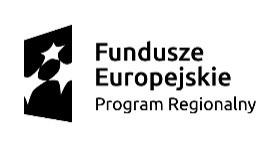 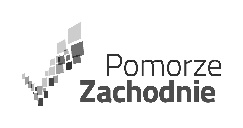 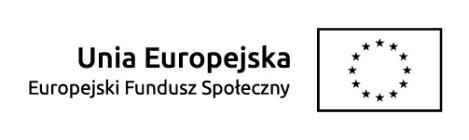 Kryteria12mam 25 lat i więcej                                                                                data urodzenia (rok, miesiąc, dzień) [_][_][_][_][_][_][_][_] tak  [_]nie  [_]mieszkam, i/lub pracuję, i/lub uczę się na terenie województwa zachodniopomorskiegotak  [_]nie  [_]nie prowadzę działalności gospodarczejnie prowadzę [_]prowadzę [_]nie prowadzę gospodarstwa rolnego lub produkcji rolnejnie prowadzę [_]prowadzę [_]wniosę opłatę za uczestnictwo w kursie językowym  w wysokości:      60 godzin lekcyjnych - 90 zł.; 120 godzin lekcyjnych - 180 złtak  [_]nie  [_]Dane  uczestnikaDane  uczestnikaDane  uczestnikaDane  uczestnikaDane  uczestnikaDane  uczestnikaDane  uczestnikaDane  uczestnikaDane  uczestnikaDane  uczestnikaDane  uczestnikaDane  uczestnikaDane  uczestnikaDane  uczestnikaDane  uczestnikaDane  uczestnikaDane  uczestnikaDane  uczestnikaDane  uczestnikaDane  uczestnikaDane  uczestnikaDane  uczestnikaDane  uczestnikaImięImięImięImięNazwiskoNazwiskoNazwiskoNazwiskoPłeć Płeć Płeć Płeć Data i miejsce urodzeniaData i miejsce urodzeniaData i miejsce urodzeniaData i miejsce urodzeniaWiek w chwili przystąpienia do projektuWiek w chwili przystąpienia do projektuWiek w chwili przystąpienia do projektuWiek w chwili przystąpienia do projektuPESELPESELPESELPESELPESELPESELPESELPESELzaznaczyć X w przypadku braku numeru PESELzaznaczyć X w przypadku braku numeru PESELzaznaczyć X w przypadku braku numeru PESELzaznaczyć X w przypadku braku numeru PESELzaznaczyć X w przypadku braku numeru PESELzaznaczyć X w przypadku braku numeru PESELzaznaczyć X w przypadku braku numeru PESELzaznaczyć X w przypadku braku numeru PESELzaznaczyć X w przypadku braku numeru PESELzaznaczyć X w przypadku braku numeru PESELzaznaczyć X w przypadku braku numeru PESELzaznaczyć X w przypadku braku numeru PESELzaznaczyć X w przypadku braku numeru PESELzaznaczyć X w przypadku braku numeru PESELzaznaczyć X w przypadku braku numeru PESELzaznaczyć X w przypadku braku numeru PESELzaznaczyć X w przypadku braku numeru PESELzaznaczyć X w przypadku braku numeru PESELWykształcenie(należy zaznaczyć X właściwy poziom ISCED)Wykształcenie(należy zaznaczyć X właściwy poziom ISCED)Wykształcenie(należy zaznaczyć X właściwy poziom ISCED)Wykształcenie(należy zaznaczyć X właściwy poziom ISCED)brak – ISCED 0brak – ISCED 0brak – ISCED 0brak – ISCED 0brak – ISCED 0brak – ISCED 0brak – ISCED 0brak – ISCED 0brak – ISCED 0brak – ISCED 0brak – ISCED 0brak – ISCED 0brak – ISCED 0brak – ISCED 0brak – ISCED 0brak – ISCED 0brak – ISCED 0Wykształcenie(należy zaznaczyć X właściwy poziom ISCED)Wykształcenie(należy zaznaczyć X właściwy poziom ISCED)Wykształcenie(należy zaznaczyć X właściwy poziom ISCED)Wykształcenie(należy zaznaczyć X właściwy poziom ISCED)podstawowe – ISCED 1 podstawowe – ISCED 1 podstawowe – ISCED 1 podstawowe – ISCED 1 podstawowe – ISCED 1 podstawowe – ISCED 1 podstawowe – ISCED 1 podstawowe – ISCED 1 podstawowe – ISCED 1 podstawowe – ISCED 1 podstawowe – ISCED 1 podstawowe – ISCED 1 podstawowe – ISCED 1 podstawowe – ISCED 1 podstawowe – ISCED 1 podstawowe – ISCED 1 podstawowe – ISCED 1 Wykształcenie(należy zaznaczyć X właściwy poziom ISCED)Wykształcenie(należy zaznaczyć X właściwy poziom ISCED)Wykształcenie(należy zaznaczyć X właściwy poziom ISCED)Wykształcenie(należy zaznaczyć X właściwy poziom ISCED)gimnazjalne – ISCED 2gimnazjalne – ISCED 2gimnazjalne – ISCED 2gimnazjalne – ISCED 2gimnazjalne – ISCED 2gimnazjalne – ISCED 2gimnazjalne – ISCED 2gimnazjalne – ISCED 2gimnazjalne – ISCED 2gimnazjalne – ISCED 2gimnazjalne – ISCED 2gimnazjalne – ISCED 2gimnazjalne – ISCED 2gimnazjalne – ISCED 2gimnazjalne – ISCED 2gimnazjalne – ISCED 2gimnazjalne – ISCED 2Wykształcenie(należy zaznaczyć X właściwy poziom ISCED)Wykształcenie(należy zaznaczyć X właściwy poziom ISCED)Wykształcenie(należy zaznaczyć X właściwy poziom ISCED)Wykształcenie(należy zaznaczyć X właściwy poziom ISCED)ponadgimnazjalne (zasadnicze zawodowe, średnie) – ISCED 3ponadgimnazjalne (zasadnicze zawodowe, średnie) – ISCED 3ponadgimnazjalne (zasadnicze zawodowe, średnie) – ISCED 3ponadgimnazjalne (zasadnicze zawodowe, średnie) – ISCED 3ponadgimnazjalne (zasadnicze zawodowe, średnie) – ISCED 3ponadgimnazjalne (zasadnicze zawodowe, średnie) – ISCED 3ponadgimnazjalne (zasadnicze zawodowe, średnie) – ISCED 3ponadgimnazjalne (zasadnicze zawodowe, średnie) – ISCED 3ponadgimnazjalne (zasadnicze zawodowe, średnie) – ISCED 3ponadgimnazjalne (zasadnicze zawodowe, średnie) – ISCED 3ponadgimnazjalne (zasadnicze zawodowe, średnie) – ISCED 3ponadgimnazjalne (zasadnicze zawodowe, średnie) – ISCED 3ponadgimnazjalne (zasadnicze zawodowe, średnie) – ISCED 3ponadgimnazjalne (zasadnicze zawodowe, średnie) – ISCED 3ponadgimnazjalne (zasadnicze zawodowe, średnie) – ISCED 3ponadgimnazjalne (zasadnicze zawodowe, średnie) – ISCED 3ponadgimnazjalne (zasadnicze zawodowe, średnie) – ISCED 3Wykształcenie(należy zaznaczyć X właściwy poziom ISCED)Wykształcenie(należy zaznaczyć X właściwy poziom ISCED)Wykształcenie(należy zaznaczyć X właściwy poziom ISCED)Wykształcenie(należy zaznaczyć X właściwy poziom ISCED)pomaturalne /policealne – ISCED 4pomaturalne /policealne – ISCED 4pomaturalne /policealne – ISCED 4pomaturalne /policealne – ISCED 4pomaturalne /policealne – ISCED 4pomaturalne /policealne – ISCED 4pomaturalne /policealne – ISCED 4pomaturalne /policealne – ISCED 4pomaturalne /policealne – ISCED 4pomaturalne /policealne – ISCED 4pomaturalne /policealne – ISCED 4pomaturalne /policealne – ISCED 4pomaturalne /policealne – ISCED 4pomaturalne /policealne – ISCED 4pomaturalne /policealne – ISCED 4pomaturalne /policealne – ISCED 4pomaturalne /policealne – ISCED 4Wykształcenie(należy zaznaczyć X właściwy poziom ISCED)Wykształcenie(należy zaznaczyć X właściwy poziom ISCED)Wykształcenie(należy zaznaczyć X właściwy poziom ISCED)Wykształcenie(należy zaznaczyć X właściwy poziom ISCED)wyższe – ISCED 5wyższe – ISCED 5wyższe – ISCED 5wyższe – ISCED 5wyższe – ISCED 5wyższe – ISCED 5wyższe – ISCED 5wyższe – ISCED 5wyższe – ISCED 5wyższe – ISCED 5wyższe – ISCED 5wyższe – ISCED 5wyższe – ISCED 5wyższe – ISCED 5wyższe – ISCED 5wyższe – ISCED 5wyższe – ISCED 5Dane kontaktowe uczestnikaDane kontaktowe uczestnikaDane kontaktowe uczestnikaDane kontaktowe uczestnikaDane kontaktowe uczestnikaDane kontaktowe uczestnikaDane kontaktowe uczestnikaDane kontaktowe uczestnikaDane kontaktowe uczestnikaDane kontaktowe uczestnikaDane kontaktowe uczestnikaDane kontaktowe uczestnikaDane kontaktowe uczestnikaDane kontaktowe uczestnikaDane kontaktowe uczestnikaDane kontaktowe uczestnikaDane kontaktowe uczestnikaDane kontaktowe uczestnikaDane kontaktowe uczestnikaDane kontaktowe uczestnikaDane kontaktowe uczestnikaDane kontaktowe uczestnikaDane kontaktowe uczestnikaWojewództwoWojewództwoWojewództwoWojewództwoPowiatPowiatPowiatPowiatGminaGminaGminaGminaMiejscowośćMiejscowośćMiejscowośćMiejscowośćUlicaUlicaUlicaUlicaNr budynkuNr budynkuNr budynkuNr budynkuNr lokaluNr lokaluNr lokaluNr lokaluKod pocztowyKod pocztowyKod pocztowyKod pocztowyTelefon kontaktowyTelefon kontaktowyTelefon kontaktowyTelefon kontaktowyAdres e-mailAdres e-mailAdres e-mailAdres e-mailStatus uczestnika na rynku pracy w chwili przystąpienia do projektuStatus uczestnika na rynku pracy w chwili przystąpienia do projektuStatus uczestnika na rynku pracy w chwili przystąpienia do projektuStatus uczestnika na rynku pracy w chwili przystąpienia do projektuStatus uczestnika na rynku pracy w chwili przystąpienia do projektuStatus uczestnika na rynku pracy w chwili przystąpienia do projektuStatus uczestnika na rynku pracy w chwili przystąpienia do projektuStatus uczestnika na rynku pracy w chwili przystąpienia do projektuStatus uczestnika na rynku pracy w chwili przystąpienia do projektuStatus uczestnika na rynku pracy w chwili przystąpienia do projektuStatus uczestnika na rynku pracy w chwili przystąpienia do projektuStatus uczestnika na rynku pracy w chwili przystąpienia do projektuStatus uczestnika na rynku pracy w chwili przystąpienia do projektuStatus uczestnika na rynku pracy w chwili przystąpienia do projektuStatus uczestnika na rynku pracy w chwili przystąpienia do projektuStatus uczestnika na rynku pracy w chwili przystąpienia do projektuStatus uczestnika na rynku pracy w chwili przystąpienia do projektuStatus uczestnika na rynku pracy w chwili przystąpienia do projektuStatus uczestnika na rynku pracy w chwili przystąpienia do projektuStatus uczestnika na rynku pracy w chwili przystąpienia do projektuStatus uczestnika na rynku pracy w chwili przystąpienia do projektuStatus uczestnika na rynku pracy w chwili przystąpienia do projektuStatus uczestnika na rynku pracy w chwili przystąpienia do projektuBezrobotny zarejestrowany w powiatowym urzędzie pracyOsoba pozostająca bez pracy, gotowa do podjęcia pracy i aktywnie poszukująca zatrudnienia, która jest zarejestrowana w rejestrze urzędu pracy jako bezrobotna, zgodnie z zapisami ustawy z dnia 20 kwietnia 2004 r. o promocji zatrudnienia i instytucjach rynku pracy (tekst jednolity Dz.U. 2019 poz. 1482 z póź. zm.). Studenci studiów stacjonarnych uznawani są za osoby bierne zawodowo, nawet jeśli spełniają kryteria dla bezrobotnych zgodnie z ww. definicją. Osoby kwalifikujące się do urlopu macierzyńskiego lub rodzicielskiego, które są bezrobotne w rozumieniu niniejszej definicji (nie pobierają świadczeń z tytułu urlopu), należy wykazywać jako osoby bezrobotne. Bezrobotny zarejestrowany w powiatowym urzędzie pracyOsoba pozostająca bez pracy, gotowa do podjęcia pracy i aktywnie poszukująca zatrudnienia, która jest zarejestrowana w rejestrze urzędu pracy jako bezrobotna, zgodnie z zapisami ustawy z dnia 20 kwietnia 2004 r. o promocji zatrudnienia i instytucjach rynku pracy (tekst jednolity Dz.U. 2019 poz. 1482 z póź. zm.). Studenci studiów stacjonarnych uznawani są za osoby bierne zawodowo, nawet jeśli spełniają kryteria dla bezrobotnych zgodnie z ww. definicją. Osoby kwalifikujące się do urlopu macierzyńskiego lub rodzicielskiego, które są bezrobotne w rozumieniu niniejszej definicji (nie pobierają świadczeń z tytułu urlopu), należy wykazywać jako osoby bezrobotne. Bezrobotny zarejestrowany w powiatowym urzędzie pracyOsoba pozostająca bez pracy, gotowa do podjęcia pracy i aktywnie poszukująca zatrudnienia, która jest zarejestrowana w rejestrze urzędu pracy jako bezrobotna, zgodnie z zapisami ustawy z dnia 20 kwietnia 2004 r. o promocji zatrudnienia i instytucjach rynku pracy (tekst jednolity Dz.U. 2019 poz. 1482 z póź. zm.). Studenci studiów stacjonarnych uznawani są za osoby bierne zawodowo, nawet jeśli spełniają kryteria dla bezrobotnych zgodnie z ww. definicją. Osoby kwalifikujące się do urlopu macierzyńskiego lub rodzicielskiego, które są bezrobotne w rozumieniu niniejszej definicji (nie pobierają świadczeń z tytułu urlopu), należy wykazywać jako osoby bezrobotne. Bezrobotny zarejestrowany w powiatowym urzędzie pracyOsoba pozostająca bez pracy, gotowa do podjęcia pracy i aktywnie poszukująca zatrudnienia, która jest zarejestrowana w rejestrze urzędu pracy jako bezrobotna, zgodnie z zapisami ustawy z dnia 20 kwietnia 2004 r. o promocji zatrudnienia i instytucjach rynku pracy (tekst jednolity Dz.U. 2019 poz. 1482 z póź. zm.). Studenci studiów stacjonarnych uznawani są za osoby bierne zawodowo, nawet jeśli spełniają kryteria dla bezrobotnych zgodnie z ww. definicją. Osoby kwalifikujące się do urlopu macierzyńskiego lub rodzicielskiego, które są bezrobotne w rozumieniu niniejszej definicji (nie pobierają świadczeń z tytułu urlopu), należy wykazywać jako osoby bezrobotne. Bezrobotny zarejestrowany w powiatowym urzędzie pracyOsoba pozostająca bez pracy, gotowa do podjęcia pracy i aktywnie poszukująca zatrudnienia, która jest zarejestrowana w rejestrze urzędu pracy jako bezrobotna, zgodnie z zapisami ustawy z dnia 20 kwietnia 2004 r. o promocji zatrudnienia i instytucjach rynku pracy (tekst jednolity Dz.U. 2019 poz. 1482 z póź. zm.). Studenci studiów stacjonarnych uznawani są za osoby bierne zawodowo, nawet jeśli spełniają kryteria dla bezrobotnych zgodnie z ww. definicją. Osoby kwalifikujące się do urlopu macierzyńskiego lub rodzicielskiego, które są bezrobotne w rozumieniu niniejszej definicji (nie pobierają świadczeń z tytułu urlopu), należy wykazywać jako osoby bezrobotne. Bezrobotny zarejestrowany w powiatowym urzędzie pracyOsoba pozostająca bez pracy, gotowa do podjęcia pracy i aktywnie poszukująca zatrudnienia, która jest zarejestrowana w rejestrze urzędu pracy jako bezrobotna, zgodnie z zapisami ustawy z dnia 20 kwietnia 2004 r. o promocji zatrudnienia i instytucjach rynku pracy (tekst jednolity Dz.U. 2019 poz. 1482 z póź. zm.). Studenci studiów stacjonarnych uznawani są za osoby bierne zawodowo, nawet jeśli spełniają kryteria dla bezrobotnych zgodnie z ww. definicją. Osoby kwalifikujące się do urlopu macierzyńskiego lub rodzicielskiego, które są bezrobotne w rozumieniu niniejszej definicji (nie pobierają świadczeń z tytułu urlopu), należy wykazywać jako osoby bezrobotne. Bezrobotny zarejestrowany w powiatowym urzędzie pracyOsoba pozostająca bez pracy, gotowa do podjęcia pracy i aktywnie poszukująca zatrudnienia, która jest zarejestrowana w rejestrze urzędu pracy jako bezrobotna, zgodnie z zapisami ustawy z dnia 20 kwietnia 2004 r. o promocji zatrudnienia i instytucjach rynku pracy (tekst jednolity Dz.U. 2019 poz. 1482 z póź. zm.). Studenci studiów stacjonarnych uznawani są za osoby bierne zawodowo, nawet jeśli spełniają kryteria dla bezrobotnych zgodnie z ww. definicją. Osoby kwalifikujące się do urlopu macierzyńskiego lub rodzicielskiego, które są bezrobotne w rozumieniu niniejszej definicji (nie pobierają świadczeń z tytułu urlopu), należy wykazywać jako osoby bezrobotne. Bezrobotny zarejestrowany w powiatowym urzędzie pracyOsoba pozostająca bez pracy, gotowa do podjęcia pracy i aktywnie poszukująca zatrudnienia, która jest zarejestrowana w rejestrze urzędu pracy jako bezrobotna, zgodnie z zapisami ustawy z dnia 20 kwietnia 2004 r. o promocji zatrudnienia i instytucjach rynku pracy (tekst jednolity Dz.U. 2019 poz. 1482 z póź. zm.). Studenci studiów stacjonarnych uznawani są za osoby bierne zawodowo, nawet jeśli spełniają kryteria dla bezrobotnych zgodnie z ww. definicją. Osoby kwalifikujące się do urlopu macierzyńskiego lub rodzicielskiego, które są bezrobotne w rozumieniu niniejszej definicji (nie pobierają świadczeń z tytułu urlopu), należy wykazywać jako osoby bezrobotne. Bezrobotny zarejestrowany w powiatowym urzędzie pracyOsoba pozostająca bez pracy, gotowa do podjęcia pracy i aktywnie poszukująca zatrudnienia, która jest zarejestrowana w rejestrze urzędu pracy jako bezrobotna, zgodnie z zapisami ustawy z dnia 20 kwietnia 2004 r. o promocji zatrudnienia i instytucjach rynku pracy (tekst jednolity Dz.U. 2019 poz. 1482 z póź. zm.). Studenci studiów stacjonarnych uznawani są za osoby bierne zawodowo, nawet jeśli spełniają kryteria dla bezrobotnych zgodnie z ww. definicją. Osoby kwalifikujące się do urlopu macierzyńskiego lub rodzicielskiego, które są bezrobotne w rozumieniu niniejszej definicji (nie pobierają świadczeń z tytułu urlopu), należy wykazywać jako osoby bezrobotne. Bezrobotny zarejestrowany w powiatowym urzędzie pracyOsoba pozostająca bez pracy, gotowa do podjęcia pracy i aktywnie poszukująca zatrudnienia, która jest zarejestrowana w rejestrze urzędu pracy jako bezrobotna, zgodnie z zapisami ustawy z dnia 20 kwietnia 2004 r. o promocji zatrudnienia i instytucjach rynku pracy (tekst jednolity Dz.U. 2019 poz. 1482 z póź. zm.). Studenci studiów stacjonarnych uznawani są za osoby bierne zawodowo, nawet jeśli spełniają kryteria dla bezrobotnych zgodnie z ww. definicją. Osoby kwalifikujące się do urlopu macierzyńskiego lub rodzicielskiego, które są bezrobotne w rozumieniu niniejszej definicji (nie pobierają świadczeń z tytułu urlopu), należy wykazywać jako osoby bezrobotne. Bezrobotny zarejestrowany w powiatowym urzędzie pracyOsoba pozostająca bez pracy, gotowa do podjęcia pracy i aktywnie poszukująca zatrudnienia, która jest zarejestrowana w rejestrze urzędu pracy jako bezrobotna, zgodnie z zapisami ustawy z dnia 20 kwietnia 2004 r. o promocji zatrudnienia i instytucjach rynku pracy (tekst jednolity Dz.U. 2019 poz. 1482 z póź. zm.). Studenci studiów stacjonarnych uznawani są za osoby bierne zawodowo, nawet jeśli spełniają kryteria dla bezrobotnych zgodnie z ww. definicją. Osoby kwalifikujące się do urlopu macierzyńskiego lub rodzicielskiego, które są bezrobotne w rozumieniu niniejszej definicji (nie pobierają świadczeń z tytułu urlopu), należy wykazywać jako osoby bezrobotne. Bezrobotny zarejestrowany w powiatowym urzędzie pracyOsoba pozostająca bez pracy, gotowa do podjęcia pracy i aktywnie poszukująca zatrudnienia, która jest zarejestrowana w rejestrze urzędu pracy jako bezrobotna, zgodnie z zapisami ustawy z dnia 20 kwietnia 2004 r. o promocji zatrudnienia i instytucjach rynku pracy (tekst jednolity Dz.U. 2019 poz. 1482 z póź. zm.). Studenci studiów stacjonarnych uznawani są za osoby bierne zawodowo, nawet jeśli spełniają kryteria dla bezrobotnych zgodnie z ww. definicją. Osoby kwalifikujące się do urlopu macierzyńskiego lub rodzicielskiego, które są bezrobotne w rozumieniu niniejszej definicji (nie pobierają świadczeń z tytułu urlopu), należy wykazywać jako osoby bezrobotne. Bezrobotny zarejestrowany w powiatowym urzędzie pracyOsoba pozostająca bez pracy, gotowa do podjęcia pracy i aktywnie poszukująca zatrudnienia, która jest zarejestrowana w rejestrze urzędu pracy jako bezrobotna, zgodnie z zapisami ustawy z dnia 20 kwietnia 2004 r. o promocji zatrudnienia i instytucjach rynku pracy (tekst jednolity Dz.U. 2019 poz. 1482 z póź. zm.). Studenci studiów stacjonarnych uznawani są za osoby bierne zawodowo, nawet jeśli spełniają kryteria dla bezrobotnych zgodnie z ww. definicją. Osoby kwalifikujące się do urlopu macierzyńskiego lub rodzicielskiego, które są bezrobotne w rozumieniu niniejszej definicji (nie pobierają świadczeń z tytułu urlopu), należy wykazywać jako osoby bezrobotne. TakNieNieBezrobotny niezarejestrowany w powiatowym urzędzie pracyOsoba pozostająca bez pracy, gotowa do podjęcia pracy i aktywnie poszukująca zatrudnienia, która nie jest zarejestrowana w ewidencji urzędów pracy.Bezrobotny niezarejestrowany w powiatowym urzędzie pracyOsoba pozostająca bez pracy, gotowa do podjęcia pracy i aktywnie poszukująca zatrudnienia, która nie jest zarejestrowana w ewidencji urzędów pracy.Bezrobotny niezarejestrowany w powiatowym urzędzie pracyOsoba pozostająca bez pracy, gotowa do podjęcia pracy i aktywnie poszukująca zatrudnienia, która nie jest zarejestrowana w ewidencji urzędów pracy.Bezrobotny niezarejestrowany w powiatowym urzędzie pracyOsoba pozostająca bez pracy, gotowa do podjęcia pracy i aktywnie poszukująca zatrudnienia, która nie jest zarejestrowana w ewidencji urzędów pracy.Bezrobotny niezarejestrowany w powiatowym urzędzie pracyOsoba pozostająca bez pracy, gotowa do podjęcia pracy i aktywnie poszukująca zatrudnienia, która nie jest zarejestrowana w ewidencji urzędów pracy.Bezrobotny niezarejestrowany w powiatowym urzędzie pracyOsoba pozostająca bez pracy, gotowa do podjęcia pracy i aktywnie poszukująca zatrudnienia, która nie jest zarejestrowana w ewidencji urzędów pracy.Bezrobotny niezarejestrowany w powiatowym urzędzie pracyOsoba pozostająca bez pracy, gotowa do podjęcia pracy i aktywnie poszukująca zatrudnienia, która nie jest zarejestrowana w ewidencji urzędów pracy.Bezrobotny niezarejestrowany w powiatowym urzędzie pracyOsoba pozostająca bez pracy, gotowa do podjęcia pracy i aktywnie poszukująca zatrudnienia, która nie jest zarejestrowana w ewidencji urzędów pracy.Bezrobotny niezarejestrowany w powiatowym urzędzie pracyOsoba pozostająca bez pracy, gotowa do podjęcia pracy i aktywnie poszukująca zatrudnienia, która nie jest zarejestrowana w ewidencji urzędów pracy.Bezrobotny niezarejestrowany w powiatowym urzędzie pracyOsoba pozostająca bez pracy, gotowa do podjęcia pracy i aktywnie poszukująca zatrudnienia, która nie jest zarejestrowana w ewidencji urzędów pracy.Bezrobotny niezarejestrowany w powiatowym urzędzie pracyOsoba pozostająca bez pracy, gotowa do podjęcia pracy i aktywnie poszukująca zatrudnienia, która nie jest zarejestrowana w ewidencji urzędów pracy.Bezrobotny niezarejestrowany w powiatowym urzędzie pracyOsoba pozostająca bez pracy, gotowa do podjęcia pracy i aktywnie poszukująca zatrudnienia, która nie jest zarejestrowana w ewidencji urzędów pracy.Bezrobotny niezarejestrowany w powiatowym urzędzie pracyOsoba pozostająca bez pracy, gotowa do podjęcia pracy i aktywnie poszukująca zatrudnienia, która nie jest zarejestrowana w ewidencji urzędów pracy.TakNieNieW tym długotrwale bezrobotnyDefinicja pojęcia „długotrwale bezrobotny" różni się w zależności od wieku:- Młodzież (<25 lat) – osoba jest bezrobotna nieprzerwanie przez okres ponad 6 miesięcy (>6 miesięcy).- Dorośli (25 lat lub więcej) – osoba jest bezrobotna nieprzerwanie przez okres ponad 12 miesięcy (>12 miesięcy). Wiek uczestnika projektu jest określany na podstawie daty urodzenia i ustalany w dniu rozpoczęcia udziału w projekcie.W tym długotrwale bezrobotnyDefinicja pojęcia „długotrwale bezrobotny" różni się w zależności od wieku:- Młodzież (<25 lat) – osoba jest bezrobotna nieprzerwanie przez okres ponad 6 miesięcy (>6 miesięcy).- Dorośli (25 lat lub więcej) – osoba jest bezrobotna nieprzerwanie przez okres ponad 12 miesięcy (>12 miesięcy). Wiek uczestnika projektu jest określany na podstawie daty urodzenia i ustalany w dniu rozpoczęcia udziału w projekcie.W tym długotrwale bezrobotnyDefinicja pojęcia „długotrwale bezrobotny" różni się w zależności od wieku:- Młodzież (<25 lat) – osoba jest bezrobotna nieprzerwanie przez okres ponad 6 miesięcy (>6 miesięcy).- Dorośli (25 lat lub więcej) – osoba jest bezrobotna nieprzerwanie przez okres ponad 12 miesięcy (>12 miesięcy). Wiek uczestnika projektu jest określany na podstawie daty urodzenia i ustalany w dniu rozpoczęcia udziału w projekcie.W tym długotrwale bezrobotnyDefinicja pojęcia „długotrwale bezrobotny" różni się w zależności od wieku:- Młodzież (<25 lat) – osoba jest bezrobotna nieprzerwanie przez okres ponad 6 miesięcy (>6 miesięcy).- Dorośli (25 lat lub więcej) – osoba jest bezrobotna nieprzerwanie przez okres ponad 12 miesięcy (>12 miesięcy). Wiek uczestnika projektu jest określany na podstawie daty urodzenia i ustalany w dniu rozpoczęcia udziału w projekcie.W tym długotrwale bezrobotnyDefinicja pojęcia „długotrwale bezrobotny" różni się w zależności od wieku:- Młodzież (<25 lat) – osoba jest bezrobotna nieprzerwanie przez okres ponad 6 miesięcy (>6 miesięcy).- Dorośli (25 lat lub więcej) – osoba jest bezrobotna nieprzerwanie przez okres ponad 12 miesięcy (>12 miesięcy). Wiek uczestnika projektu jest określany na podstawie daty urodzenia i ustalany w dniu rozpoczęcia udziału w projekcie.W tym długotrwale bezrobotnyDefinicja pojęcia „długotrwale bezrobotny" różni się w zależności od wieku:- Młodzież (<25 lat) – osoba jest bezrobotna nieprzerwanie przez okres ponad 6 miesięcy (>6 miesięcy).- Dorośli (25 lat lub więcej) – osoba jest bezrobotna nieprzerwanie przez okres ponad 12 miesięcy (>12 miesięcy). Wiek uczestnika projektu jest określany na podstawie daty urodzenia i ustalany w dniu rozpoczęcia udziału w projekcie.W tym długotrwale bezrobotnyDefinicja pojęcia „długotrwale bezrobotny" różni się w zależności od wieku:- Młodzież (<25 lat) – osoba jest bezrobotna nieprzerwanie przez okres ponad 6 miesięcy (>6 miesięcy).- Dorośli (25 lat lub więcej) – osoba jest bezrobotna nieprzerwanie przez okres ponad 12 miesięcy (>12 miesięcy). Wiek uczestnika projektu jest określany na podstawie daty urodzenia i ustalany w dniu rozpoczęcia udziału w projekcie.W tym długotrwale bezrobotnyDefinicja pojęcia „długotrwale bezrobotny" różni się w zależności od wieku:- Młodzież (<25 lat) – osoba jest bezrobotna nieprzerwanie przez okres ponad 6 miesięcy (>6 miesięcy).- Dorośli (25 lat lub więcej) – osoba jest bezrobotna nieprzerwanie przez okres ponad 12 miesięcy (>12 miesięcy). Wiek uczestnika projektu jest określany na podstawie daty urodzenia i ustalany w dniu rozpoczęcia udziału w projekcie.W tym długotrwale bezrobotnyDefinicja pojęcia „długotrwale bezrobotny" różni się w zależności od wieku:- Młodzież (<25 lat) – osoba jest bezrobotna nieprzerwanie przez okres ponad 6 miesięcy (>6 miesięcy).- Dorośli (25 lat lub więcej) – osoba jest bezrobotna nieprzerwanie przez okres ponad 12 miesięcy (>12 miesięcy). Wiek uczestnika projektu jest określany na podstawie daty urodzenia i ustalany w dniu rozpoczęcia udziału w projekcie.W tym długotrwale bezrobotnyDefinicja pojęcia „długotrwale bezrobotny" różni się w zależności od wieku:- Młodzież (<25 lat) – osoba jest bezrobotna nieprzerwanie przez okres ponad 6 miesięcy (>6 miesięcy).- Dorośli (25 lat lub więcej) – osoba jest bezrobotna nieprzerwanie przez okres ponad 12 miesięcy (>12 miesięcy). Wiek uczestnika projektu jest określany na podstawie daty urodzenia i ustalany w dniu rozpoczęcia udziału w projekcie.W tym długotrwale bezrobotnyDefinicja pojęcia „długotrwale bezrobotny" różni się w zależności od wieku:- Młodzież (<25 lat) – osoba jest bezrobotna nieprzerwanie przez okres ponad 6 miesięcy (>6 miesięcy).- Dorośli (25 lat lub więcej) – osoba jest bezrobotna nieprzerwanie przez okres ponad 12 miesięcy (>12 miesięcy). Wiek uczestnika projektu jest określany na podstawie daty urodzenia i ustalany w dniu rozpoczęcia udziału w projekcie.W tym długotrwale bezrobotnyDefinicja pojęcia „długotrwale bezrobotny" różni się w zależności od wieku:- Młodzież (<25 lat) – osoba jest bezrobotna nieprzerwanie przez okres ponad 6 miesięcy (>6 miesięcy).- Dorośli (25 lat lub więcej) – osoba jest bezrobotna nieprzerwanie przez okres ponad 12 miesięcy (>12 miesięcy). Wiek uczestnika projektu jest określany na podstawie daty urodzenia i ustalany w dniu rozpoczęcia udziału w projekcie.W tym długotrwale bezrobotnyDefinicja pojęcia „długotrwale bezrobotny" różni się w zależności od wieku:- Młodzież (<25 lat) – osoba jest bezrobotna nieprzerwanie przez okres ponad 6 miesięcy (>6 miesięcy).- Dorośli (25 lat lub więcej) – osoba jest bezrobotna nieprzerwanie przez okres ponad 12 miesięcy (>12 miesięcy). Wiek uczestnika projektu jest określany na podstawie daty urodzenia i ustalany w dniu rozpoczęcia udziału w projekcie.TakNieNieBierny zawodowoOsoba, która w danej chwili nie tworzy zasobów siły roboczej (tzn. nie pracuje i nie jest bezrobotna). Za  biernych zawodowo uznaje się studentów studiów stacjonarnych. Osoba będąca na urlopie wychowawczym (rozumianym jako nieobecność w pracy, spowodowana opieką nad dzieckiem w okresie, który nie mieści się w ramach urlopu macierzyńskiego lub urlopu rodzicielskiego), jest uznawana za bierną zawodowo, chyba że jest zarejestrowana już jako bezrobotna (wówczas status bezrobotnego ma pierwszeństwo).Studenci studiów stacjonarnych, którzy są zatrudnieni (również na część etatu) powinni być wykazywani jako osoby pracujące. Osobę w wieku emerytalnym (w tym osobę, która osiągnęła wiek emerytalny, ale nie pobiera świadczeń emerytalnych) oraz osobę pobierającą emeryturę lub rentę, która spełnia warunki definicji wskaźnika dot. osób bezrobotnych objętych wsparciem (tj. pozostaje bez pracy, jest gotowa do podjęcia pracy i aktywnie poszukuje zatrudnienia) należy traktować jako bezrobotną. Bierny zawodowoOsoba, która w danej chwili nie tworzy zasobów siły roboczej (tzn. nie pracuje i nie jest bezrobotna). Za  biernych zawodowo uznaje się studentów studiów stacjonarnych. Osoba będąca na urlopie wychowawczym (rozumianym jako nieobecność w pracy, spowodowana opieką nad dzieckiem w okresie, który nie mieści się w ramach urlopu macierzyńskiego lub urlopu rodzicielskiego), jest uznawana za bierną zawodowo, chyba że jest zarejestrowana już jako bezrobotna (wówczas status bezrobotnego ma pierwszeństwo).Studenci studiów stacjonarnych, którzy są zatrudnieni (również na część etatu) powinni być wykazywani jako osoby pracujące. Osobę w wieku emerytalnym (w tym osobę, która osiągnęła wiek emerytalny, ale nie pobiera świadczeń emerytalnych) oraz osobę pobierającą emeryturę lub rentę, która spełnia warunki definicji wskaźnika dot. osób bezrobotnych objętych wsparciem (tj. pozostaje bez pracy, jest gotowa do podjęcia pracy i aktywnie poszukuje zatrudnienia) należy traktować jako bezrobotną. Bierny zawodowoOsoba, która w danej chwili nie tworzy zasobów siły roboczej (tzn. nie pracuje i nie jest bezrobotna). Za  biernych zawodowo uznaje się studentów studiów stacjonarnych. Osoba będąca na urlopie wychowawczym (rozumianym jako nieobecność w pracy, spowodowana opieką nad dzieckiem w okresie, który nie mieści się w ramach urlopu macierzyńskiego lub urlopu rodzicielskiego), jest uznawana za bierną zawodowo, chyba że jest zarejestrowana już jako bezrobotna (wówczas status bezrobotnego ma pierwszeństwo).Studenci studiów stacjonarnych, którzy są zatrudnieni (również na część etatu) powinni być wykazywani jako osoby pracujące. Osobę w wieku emerytalnym (w tym osobę, która osiągnęła wiek emerytalny, ale nie pobiera świadczeń emerytalnych) oraz osobę pobierającą emeryturę lub rentę, która spełnia warunki definicji wskaźnika dot. osób bezrobotnych objętych wsparciem (tj. pozostaje bez pracy, jest gotowa do podjęcia pracy i aktywnie poszukuje zatrudnienia) należy traktować jako bezrobotną. Bierny zawodowoOsoba, która w danej chwili nie tworzy zasobów siły roboczej (tzn. nie pracuje i nie jest bezrobotna). Za  biernych zawodowo uznaje się studentów studiów stacjonarnych. Osoba będąca na urlopie wychowawczym (rozumianym jako nieobecność w pracy, spowodowana opieką nad dzieckiem w okresie, który nie mieści się w ramach urlopu macierzyńskiego lub urlopu rodzicielskiego), jest uznawana za bierną zawodowo, chyba że jest zarejestrowana już jako bezrobotna (wówczas status bezrobotnego ma pierwszeństwo).Studenci studiów stacjonarnych, którzy są zatrudnieni (również na część etatu) powinni być wykazywani jako osoby pracujące. Osobę w wieku emerytalnym (w tym osobę, która osiągnęła wiek emerytalny, ale nie pobiera świadczeń emerytalnych) oraz osobę pobierającą emeryturę lub rentę, która spełnia warunki definicji wskaźnika dot. osób bezrobotnych objętych wsparciem (tj. pozostaje bez pracy, jest gotowa do podjęcia pracy i aktywnie poszukuje zatrudnienia) należy traktować jako bezrobotną. Bierny zawodowoOsoba, która w danej chwili nie tworzy zasobów siły roboczej (tzn. nie pracuje i nie jest bezrobotna). Za  biernych zawodowo uznaje się studentów studiów stacjonarnych. Osoba będąca na urlopie wychowawczym (rozumianym jako nieobecność w pracy, spowodowana opieką nad dzieckiem w okresie, który nie mieści się w ramach urlopu macierzyńskiego lub urlopu rodzicielskiego), jest uznawana za bierną zawodowo, chyba że jest zarejestrowana już jako bezrobotna (wówczas status bezrobotnego ma pierwszeństwo).Studenci studiów stacjonarnych, którzy są zatrudnieni (również na część etatu) powinni być wykazywani jako osoby pracujące. Osobę w wieku emerytalnym (w tym osobę, która osiągnęła wiek emerytalny, ale nie pobiera świadczeń emerytalnych) oraz osobę pobierającą emeryturę lub rentę, która spełnia warunki definicji wskaźnika dot. osób bezrobotnych objętych wsparciem (tj. pozostaje bez pracy, jest gotowa do podjęcia pracy i aktywnie poszukuje zatrudnienia) należy traktować jako bezrobotną. Bierny zawodowoOsoba, która w danej chwili nie tworzy zasobów siły roboczej (tzn. nie pracuje i nie jest bezrobotna). Za  biernych zawodowo uznaje się studentów studiów stacjonarnych. Osoba będąca na urlopie wychowawczym (rozumianym jako nieobecność w pracy, spowodowana opieką nad dzieckiem w okresie, który nie mieści się w ramach urlopu macierzyńskiego lub urlopu rodzicielskiego), jest uznawana za bierną zawodowo, chyba że jest zarejestrowana już jako bezrobotna (wówczas status bezrobotnego ma pierwszeństwo).Studenci studiów stacjonarnych, którzy są zatrudnieni (również na część etatu) powinni być wykazywani jako osoby pracujące. Osobę w wieku emerytalnym (w tym osobę, która osiągnęła wiek emerytalny, ale nie pobiera świadczeń emerytalnych) oraz osobę pobierającą emeryturę lub rentę, która spełnia warunki definicji wskaźnika dot. osób bezrobotnych objętych wsparciem (tj. pozostaje bez pracy, jest gotowa do podjęcia pracy i aktywnie poszukuje zatrudnienia) należy traktować jako bezrobotną. Bierny zawodowoOsoba, która w danej chwili nie tworzy zasobów siły roboczej (tzn. nie pracuje i nie jest bezrobotna). Za  biernych zawodowo uznaje się studentów studiów stacjonarnych. Osoba będąca na urlopie wychowawczym (rozumianym jako nieobecność w pracy, spowodowana opieką nad dzieckiem w okresie, który nie mieści się w ramach urlopu macierzyńskiego lub urlopu rodzicielskiego), jest uznawana za bierną zawodowo, chyba że jest zarejestrowana już jako bezrobotna (wówczas status bezrobotnego ma pierwszeństwo).Studenci studiów stacjonarnych, którzy są zatrudnieni (również na część etatu) powinni być wykazywani jako osoby pracujące. Osobę w wieku emerytalnym (w tym osobę, która osiągnęła wiek emerytalny, ale nie pobiera świadczeń emerytalnych) oraz osobę pobierającą emeryturę lub rentę, która spełnia warunki definicji wskaźnika dot. osób bezrobotnych objętych wsparciem (tj. pozostaje bez pracy, jest gotowa do podjęcia pracy i aktywnie poszukuje zatrudnienia) należy traktować jako bezrobotną. Bierny zawodowoOsoba, która w danej chwili nie tworzy zasobów siły roboczej (tzn. nie pracuje i nie jest bezrobotna). Za  biernych zawodowo uznaje się studentów studiów stacjonarnych. Osoba będąca na urlopie wychowawczym (rozumianym jako nieobecność w pracy, spowodowana opieką nad dzieckiem w okresie, który nie mieści się w ramach urlopu macierzyńskiego lub urlopu rodzicielskiego), jest uznawana za bierną zawodowo, chyba że jest zarejestrowana już jako bezrobotna (wówczas status bezrobotnego ma pierwszeństwo).Studenci studiów stacjonarnych, którzy są zatrudnieni (również na część etatu) powinni być wykazywani jako osoby pracujące. Osobę w wieku emerytalnym (w tym osobę, która osiągnęła wiek emerytalny, ale nie pobiera świadczeń emerytalnych) oraz osobę pobierającą emeryturę lub rentę, która spełnia warunki definicji wskaźnika dot. osób bezrobotnych objętych wsparciem (tj. pozostaje bez pracy, jest gotowa do podjęcia pracy i aktywnie poszukuje zatrudnienia) należy traktować jako bezrobotną. Bierny zawodowoOsoba, która w danej chwili nie tworzy zasobów siły roboczej (tzn. nie pracuje i nie jest bezrobotna). Za  biernych zawodowo uznaje się studentów studiów stacjonarnych. Osoba będąca na urlopie wychowawczym (rozumianym jako nieobecność w pracy, spowodowana opieką nad dzieckiem w okresie, który nie mieści się w ramach urlopu macierzyńskiego lub urlopu rodzicielskiego), jest uznawana za bierną zawodowo, chyba że jest zarejestrowana już jako bezrobotna (wówczas status bezrobotnego ma pierwszeństwo).Studenci studiów stacjonarnych, którzy są zatrudnieni (również na część etatu) powinni być wykazywani jako osoby pracujące. Osobę w wieku emerytalnym (w tym osobę, która osiągnęła wiek emerytalny, ale nie pobiera świadczeń emerytalnych) oraz osobę pobierającą emeryturę lub rentę, która spełnia warunki definicji wskaźnika dot. osób bezrobotnych objętych wsparciem (tj. pozostaje bez pracy, jest gotowa do podjęcia pracy i aktywnie poszukuje zatrudnienia) należy traktować jako bezrobotną. Bierny zawodowoOsoba, która w danej chwili nie tworzy zasobów siły roboczej (tzn. nie pracuje i nie jest bezrobotna). Za  biernych zawodowo uznaje się studentów studiów stacjonarnych. Osoba będąca na urlopie wychowawczym (rozumianym jako nieobecność w pracy, spowodowana opieką nad dzieckiem w okresie, który nie mieści się w ramach urlopu macierzyńskiego lub urlopu rodzicielskiego), jest uznawana za bierną zawodowo, chyba że jest zarejestrowana już jako bezrobotna (wówczas status bezrobotnego ma pierwszeństwo).Studenci studiów stacjonarnych, którzy są zatrudnieni (również na część etatu) powinni być wykazywani jako osoby pracujące. Osobę w wieku emerytalnym (w tym osobę, która osiągnęła wiek emerytalny, ale nie pobiera świadczeń emerytalnych) oraz osobę pobierającą emeryturę lub rentę, która spełnia warunki definicji wskaźnika dot. osób bezrobotnych objętych wsparciem (tj. pozostaje bez pracy, jest gotowa do podjęcia pracy i aktywnie poszukuje zatrudnienia) należy traktować jako bezrobotną. Bierny zawodowoOsoba, która w danej chwili nie tworzy zasobów siły roboczej (tzn. nie pracuje i nie jest bezrobotna). Za  biernych zawodowo uznaje się studentów studiów stacjonarnych. Osoba będąca na urlopie wychowawczym (rozumianym jako nieobecność w pracy, spowodowana opieką nad dzieckiem w okresie, który nie mieści się w ramach urlopu macierzyńskiego lub urlopu rodzicielskiego), jest uznawana za bierną zawodowo, chyba że jest zarejestrowana już jako bezrobotna (wówczas status bezrobotnego ma pierwszeństwo).Studenci studiów stacjonarnych, którzy są zatrudnieni (również na część etatu) powinni być wykazywani jako osoby pracujące. Osobę w wieku emerytalnym (w tym osobę, która osiągnęła wiek emerytalny, ale nie pobiera świadczeń emerytalnych) oraz osobę pobierającą emeryturę lub rentę, która spełnia warunki definicji wskaźnika dot. osób bezrobotnych objętych wsparciem (tj. pozostaje bez pracy, jest gotowa do podjęcia pracy i aktywnie poszukuje zatrudnienia) należy traktować jako bezrobotną. Bierny zawodowoOsoba, która w danej chwili nie tworzy zasobów siły roboczej (tzn. nie pracuje i nie jest bezrobotna). Za  biernych zawodowo uznaje się studentów studiów stacjonarnych. Osoba będąca na urlopie wychowawczym (rozumianym jako nieobecność w pracy, spowodowana opieką nad dzieckiem w okresie, który nie mieści się w ramach urlopu macierzyńskiego lub urlopu rodzicielskiego), jest uznawana za bierną zawodowo, chyba że jest zarejestrowana już jako bezrobotna (wówczas status bezrobotnego ma pierwszeństwo).Studenci studiów stacjonarnych, którzy są zatrudnieni (również na część etatu) powinni być wykazywani jako osoby pracujące. Osobę w wieku emerytalnym (w tym osobę, która osiągnęła wiek emerytalny, ale nie pobiera świadczeń emerytalnych) oraz osobę pobierającą emeryturę lub rentę, która spełnia warunki definicji wskaźnika dot. osób bezrobotnych objętych wsparciem (tj. pozostaje bez pracy, jest gotowa do podjęcia pracy i aktywnie poszukuje zatrudnienia) należy traktować jako bezrobotną. Bierny zawodowoOsoba, która w danej chwili nie tworzy zasobów siły roboczej (tzn. nie pracuje i nie jest bezrobotna). Za  biernych zawodowo uznaje się studentów studiów stacjonarnych. Osoba będąca na urlopie wychowawczym (rozumianym jako nieobecność w pracy, spowodowana opieką nad dzieckiem w okresie, który nie mieści się w ramach urlopu macierzyńskiego lub urlopu rodzicielskiego), jest uznawana za bierną zawodowo, chyba że jest zarejestrowana już jako bezrobotna (wówczas status bezrobotnego ma pierwszeństwo).Studenci studiów stacjonarnych, którzy są zatrudnieni (również na część etatu) powinni być wykazywani jako osoby pracujące. Osobę w wieku emerytalnym (w tym osobę, która osiągnęła wiek emerytalny, ale nie pobiera świadczeń emerytalnych) oraz osobę pobierającą emeryturę lub rentę, która spełnia warunki definicji wskaźnika dot. osób bezrobotnych objętych wsparciem (tj. pozostaje bez pracy, jest gotowa do podjęcia pracy i aktywnie poszukuje zatrudnienia) należy traktować jako bezrobotną. TakNieNieW tym osoba ucząca sięW tym osoba ucząca sięW tym osoba ucząca sięW tym osoba ucząca sięW tym osoba ucząca sięW tym osoba ucząca sięW tym osoba ucząca sięW tym osoba ucząca sięW tym osoba ucząca sięW tym osoba ucząca sięW tym osoba ucząca sięW tym osoba ucząca sięW tym osoba ucząca sięTakNieNieW tym osoba nieuczestnicząca w kształceniu lub szkoleniuW tym osoba nieuczestnicząca w kształceniu lub szkoleniuW tym osoba nieuczestnicząca w kształceniu lub szkoleniuW tym osoba nieuczestnicząca w kształceniu lub szkoleniuW tym osoba nieuczestnicząca w kształceniu lub szkoleniuW tym osoba nieuczestnicząca w kształceniu lub szkoleniuW tym osoba nieuczestnicząca w kształceniu lub szkoleniuW tym osoba nieuczestnicząca w kształceniu lub szkoleniuW tym osoba nieuczestnicząca w kształceniu lub szkoleniuW tym osoba nieuczestnicząca w kształceniu lub szkoleniuW tym osoba nieuczestnicząca w kształceniu lub szkoleniuW tym osoba nieuczestnicząca w kształceniu lub szkoleniuW tym osoba nieuczestnicząca w kształceniu lub szkoleniuTakNieNieOsobą pracująca (niezależnie od rodzaju umowy)Osoba w wieku 15 lat i więcej, która wykonuje pracę, za którą otrzymuje wynagrodzenie, z której czerpie zyski lub korzyści rodzinne lub osoba posiadająca zatrudnienie lub własną działalność, która jednak chwilowo nie pracuje ze względu na np. chorobę, urlop, spór pracowniczy czy kształcenie się lub szkolenie.Osobą pracująca (niezależnie od rodzaju umowy)Osoba w wieku 15 lat i więcej, która wykonuje pracę, za którą otrzymuje wynagrodzenie, z której czerpie zyski lub korzyści rodzinne lub osoba posiadająca zatrudnienie lub własną działalność, która jednak chwilowo nie pracuje ze względu na np. chorobę, urlop, spór pracowniczy czy kształcenie się lub szkolenie.Osobą pracująca (niezależnie od rodzaju umowy)Osoba w wieku 15 lat i więcej, która wykonuje pracę, za którą otrzymuje wynagrodzenie, z której czerpie zyski lub korzyści rodzinne lub osoba posiadająca zatrudnienie lub własną działalność, która jednak chwilowo nie pracuje ze względu na np. chorobę, urlop, spór pracowniczy czy kształcenie się lub szkolenie.Osobą pracująca (niezależnie od rodzaju umowy)Osoba w wieku 15 lat i więcej, która wykonuje pracę, za którą otrzymuje wynagrodzenie, z której czerpie zyski lub korzyści rodzinne lub osoba posiadająca zatrudnienie lub własną działalność, która jednak chwilowo nie pracuje ze względu na np. chorobę, urlop, spór pracowniczy czy kształcenie się lub szkolenie.Osobą pracująca (niezależnie od rodzaju umowy)Osoba w wieku 15 lat i więcej, która wykonuje pracę, za którą otrzymuje wynagrodzenie, z której czerpie zyski lub korzyści rodzinne lub osoba posiadająca zatrudnienie lub własną działalność, która jednak chwilowo nie pracuje ze względu na np. chorobę, urlop, spór pracowniczy czy kształcenie się lub szkolenie.Osobą pracująca (niezależnie od rodzaju umowy)Osoba w wieku 15 lat i więcej, która wykonuje pracę, za którą otrzymuje wynagrodzenie, z której czerpie zyski lub korzyści rodzinne lub osoba posiadająca zatrudnienie lub własną działalność, która jednak chwilowo nie pracuje ze względu na np. chorobę, urlop, spór pracowniczy czy kształcenie się lub szkolenie.Osobą pracująca (niezależnie od rodzaju umowy)Osoba w wieku 15 lat i więcej, która wykonuje pracę, za którą otrzymuje wynagrodzenie, z której czerpie zyski lub korzyści rodzinne lub osoba posiadająca zatrudnienie lub własną działalność, która jednak chwilowo nie pracuje ze względu na np. chorobę, urlop, spór pracowniczy czy kształcenie się lub szkolenie.Osobą pracująca (niezależnie od rodzaju umowy)Osoba w wieku 15 lat i więcej, która wykonuje pracę, za którą otrzymuje wynagrodzenie, z której czerpie zyski lub korzyści rodzinne lub osoba posiadająca zatrudnienie lub własną działalność, która jednak chwilowo nie pracuje ze względu na np. chorobę, urlop, spór pracowniczy czy kształcenie się lub szkolenie.Osobą pracująca (niezależnie od rodzaju umowy)Osoba w wieku 15 lat i więcej, która wykonuje pracę, za którą otrzymuje wynagrodzenie, z której czerpie zyski lub korzyści rodzinne lub osoba posiadająca zatrudnienie lub własną działalność, która jednak chwilowo nie pracuje ze względu na np. chorobę, urlop, spór pracowniczy czy kształcenie się lub szkolenie.Osobą pracująca (niezależnie od rodzaju umowy)Osoba w wieku 15 lat i więcej, która wykonuje pracę, za którą otrzymuje wynagrodzenie, z której czerpie zyski lub korzyści rodzinne lub osoba posiadająca zatrudnienie lub własną działalność, która jednak chwilowo nie pracuje ze względu na np. chorobę, urlop, spór pracowniczy czy kształcenie się lub szkolenie.Osobą pracująca (niezależnie od rodzaju umowy)Osoba w wieku 15 lat i więcej, która wykonuje pracę, za którą otrzymuje wynagrodzenie, z której czerpie zyski lub korzyści rodzinne lub osoba posiadająca zatrudnienie lub własną działalność, która jednak chwilowo nie pracuje ze względu na np. chorobę, urlop, spór pracowniczy czy kształcenie się lub szkolenie.Osobą pracująca (niezależnie od rodzaju umowy)Osoba w wieku 15 lat i więcej, która wykonuje pracę, za którą otrzymuje wynagrodzenie, z której czerpie zyski lub korzyści rodzinne lub osoba posiadająca zatrudnienie lub własną działalność, która jednak chwilowo nie pracuje ze względu na np. chorobę, urlop, spór pracowniczy czy kształcenie się lub szkolenie.Osobą pracująca (niezależnie od rodzaju umowy)Osoba w wieku 15 lat i więcej, która wykonuje pracę, za którą otrzymuje wynagrodzenie, z której czerpie zyski lub korzyści rodzinne lub osoba posiadająca zatrudnienie lub własną działalność, która jednak chwilowo nie pracuje ze względu na np. chorobę, urlop, spór pracowniczy czy kształcenie się lub szkolenie.TakNieNieosoba pracująca w administracji rządowejosoba pracująca w administracji rządowejosoba pracująca w administracji rządowejosoba pracująca w administracji rządowejosoba pracująca w administracji rządowejosoba pracująca w administracji rządowejosoba pracująca w administracji rządowejosoba pracująca w administracji rządowejosoba pracująca w administracji rządowejosoba pracująca w administracji rządowejosoba pracująca w administracji rządowejosoba pracująca w administracji rządowejosoba pracująca w administracji rządowejosoba pracująca w administracji samorządowejosoba pracująca w administracji samorządowejosoba pracująca w administracji samorządowejosoba pracująca w administracji samorządowejosoba pracująca w administracji samorządowejosoba pracująca w administracji samorządowejosoba pracująca w administracji samorządowejosoba pracująca w administracji samorządowejosoba pracująca w administracji samorządowejosoba pracująca w administracji samorządowejosoba pracująca w administracji samorządowejosoba pracująca w administracji samorządowejosoba pracująca w administracji samorządowejinneinneinneinneinneinneinneinneinneinneinneinneinneosoba pracująca w MMŚP (mikro, małym lub średnim przedsiębiorstwie)osoba pracująca w MMŚP (mikro, małym lub średnim przedsiębiorstwie)osoba pracująca w MMŚP (mikro, małym lub średnim przedsiębiorstwie)osoba pracująca w MMŚP (mikro, małym lub średnim przedsiębiorstwie)osoba pracująca w MMŚP (mikro, małym lub średnim przedsiębiorstwie)osoba pracująca w MMŚP (mikro, małym lub średnim przedsiębiorstwie)osoba pracująca w MMŚP (mikro, małym lub średnim przedsiębiorstwie)osoba pracująca w MMŚP (mikro, małym lub średnim przedsiębiorstwie)osoba pracująca w MMŚP (mikro, małym lub średnim przedsiębiorstwie)osoba pracująca w MMŚP (mikro, małym lub średnim przedsiębiorstwie)osoba pracująca w MMŚP (mikro, małym lub średnim przedsiębiorstwie)osoba pracująca w MMŚP (mikro, małym lub średnim przedsiębiorstwie)osoba pracująca w MMŚP (mikro, małym lub średnim przedsiębiorstwie)osoba pracująca w organizacji pozarządowejosoba pracująca w organizacji pozarządowejosoba pracująca w organizacji pozarządowejosoba pracująca w organizacji pozarządowejosoba pracująca w organizacji pozarządowejosoba pracująca w organizacji pozarządowejosoba pracująca w organizacji pozarządowejosoba pracująca w organizacji pozarządowejosoba pracująca w organizacji pozarządowejosoba pracująca w organizacji pozarządowejosoba pracująca w organizacji pozarządowejosoba pracująca w organizacji pozarządowejosoba pracująca w organizacji pozarządowejosoba prowadząca działalność na własny rachunekosoba prowadząca działalność na własny rachunekosoba prowadząca działalność na własny rachunekosoba prowadząca działalność na własny rachunekosoba prowadząca działalność na własny rachunekosoba prowadząca działalność na własny rachunekosoba prowadząca działalność na własny rachunekosoba prowadząca działalność na własny rachunekosoba prowadząca działalność na własny rachunekosoba prowadząca działalność na własny rachunekosoba prowadząca działalność na własny rachunekosoba prowadząca działalność na własny rachunekosoba prowadząca działalność na własny rachunekosoba pracująca w dużym przedsiębiorstwieosoba pracująca w dużym przedsiębiorstwieosoba pracująca w dużym przedsiębiorstwieosoba pracująca w dużym przedsiębiorstwieosoba pracująca w dużym przedsiębiorstwieosoba pracująca w dużym przedsiębiorstwieosoba pracująca w dużym przedsiębiorstwieosoba pracująca w dużym przedsiębiorstwieosoba pracująca w dużym przedsiębiorstwieosoba pracująca w dużym przedsiębiorstwieosoba pracująca w dużym przedsiębiorstwieosoba pracująca w dużym przedsiębiorstwieosoba pracująca w dużym przedsiębiorstwieZatrudniony w: Należy podać nazwę i adres przedsiębiorstwa / instytucji, w której uczestnik jest zatrudnionyZatrudniony w: Należy podać nazwę i adres przedsiębiorstwa / instytucji, w której uczestnik jest zatrudnionyZatrudniony w: Należy podać nazwę i adres przedsiębiorstwa / instytucji, w której uczestnik jest zatrudnionyZatrudniony w: Należy podać nazwę i adres przedsiębiorstwa / instytucji, w której uczestnik jest zatrudnionyZatrudniony w: Należy podać nazwę i adres przedsiębiorstwa / instytucji, w której uczestnik jest zatrudnionyZatrudniony w: Należy podać nazwę i adres przedsiębiorstwa / instytucji, w której uczestnik jest zatrudnionyWykonywany zawód:Wykonywany zawód:Wykonywany zawód:Wykonywany zawód:Wykonywany zawód:Wykonywany zawód:Wykonywany zawód:Wykonywany zawód:Wykonywany zawód:Wykonywany zawód:Wykonywany zawód:Wykonywany zawód:Wykonywany zawód:Wykonywany zawód:Wykonywany zawód:Wykonywany zawód:Wykonywany zawód:Wykonywany zawód:Wykonywany zawód:Wykonywany zawód:Wykonywany zawód:Wykonywany zawód:Wykonywany zawód:Nauczyciel kształcenia zawodowegoNauczyciel kształcenia zawodowegoNauczyciel kształcenia zawodowegoNauczyciel kształcenia zawodowegoNauczyciel kształcenia zawodowegoNauczyciel kształcenia zawodowegoNauczyciel kształcenia zawodowegoNauczyciel kształcenia zawodowegoNauczyciel kształcenia zawodowegoNauczyciel kształcenia zawodowegoNauczyciel kształcenia zawodowegoNauczyciel kształcenia zawodowegoNauczyciel kształcenia zawodowegoNauczyciel kształcenia zawodowegoNauczyciel kształcenia zawodowegoNauczyciel kształcenia zawodowegoNauczyciel kształcenia zawodowegoNauczyciel kształcenia zawodowegoNauczyciel kształcenia zawodowegoNauczyciel kształcenia zawodowegoNauczyciel kształcenia ogólnegoNauczyciel kształcenia ogólnegoNauczyciel kształcenia ogólnegoNauczyciel kształcenia ogólnegoNauczyciel kształcenia ogólnegoNauczyciel kształcenia ogólnegoNauczyciel kształcenia ogólnegoNauczyciel kształcenia ogólnegoNauczyciel kształcenia ogólnegoNauczyciel kształcenia ogólnegoNauczyciel kształcenia ogólnegoNauczyciel kształcenia ogólnegoNauczyciel kształcenia ogólnegoNauczyciel kształcenia ogólnegoNauczyciel kształcenia ogólnegoNauczyciel kształcenia ogólnegoNauczyciel kształcenia ogólnegoNauczyciel kształcenia ogólnegoNauczyciel kształcenia ogólnegoNauczyciel kształcenia ogólnegoNauczyciel wychowania przedszkolnegoNauczyciel wychowania przedszkolnegoNauczyciel wychowania przedszkolnegoNauczyciel wychowania przedszkolnegoNauczyciel wychowania przedszkolnegoNauczyciel wychowania przedszkolnegoNauczyciel wychowania przedszkolnegoNauczyciel wychowania przedszkolnegoNauczyciel wychowania przedszkolnegoNauczyciel wychowania przedszkolnegoNauczyciel wychowania przedszkolnegoNauczyciel wychowania przedszkolnegoNauczyciel wychowania przedszkolnegoNauczyciel wychowania przedszkolnegoNauczyciel wychowania przedszkolnegoNauczyciel wychowania przedszkolnegoNauczyciel wychowania przedszkolnegoNauczyciel wychowania przedszkolnegoNauczyciel wychowania przedszkolnegoNauczyciel wychowania przedszkolnegoPracownik instytucji szkolnictwa wyższegoPracownik instytucji szkolnictwa wyższegoPracownik instytucji szkolnictwa wyższegoPracownik instytucji szkolnictwa wyższegoPracownik instytucji szkolnictwa wyższegoPracownik instytucji szkolnictwa wyższegoPracownik instytucji szkolnictwa wyższegoPracownik instytucji szkolnictwa wyższegoPracownik instytucji szkolnictwa wyższegoPracownik instytucji szkolnictwa wyższegoPracownik instytucji szkolnictwa wyższegoPracownik instytucji szkolnictwa wyższegoPracownik instytucji szkolnictwa wyższegoPracownik instytucji szkolnictwa wyższegoPracownik instytucji szkolnictwa wyższegoPracownik instytucji szkolnictwa wyższegoPracownik instytucji szkolnictwa wyższegoPracownik instytucji szkolnictwa wyższegoPracownik instytucji szkolnictwa wyższegoPracownik instytucji szkolnictwa wyższegoPracownik instytucji rynku pracyPracownik instytucji rynku pracyPracownik instytucji rynku pracyPracownik instytucji rynku pracyPracownik instytucji rynku pracyPracownik instytucji rynku pracyPracownik instytucji rynku pracyPracownik instytucji rynku pracyPracownik instytucji rynku pracyPracownik instytucji rynku pracyPracownik instytucji rynku pracyPracownik instytucji rynku pracyPracownik instytucji rynku pracyPracownik instytucji rynku pracyPracownik instytucji rynku pracyPracownik instytucji rynku pracyPracownik instytucji rynku pracyPracownik instytucji rynku pracyPracownik instytucji rynku pracyPracownik instytucji rynku pracyPracownik instytucji systemu ochrony zdrowiaPracownik instytucji systemu ochrony zdrowiaPracownik instytucji systemu ochrony zdrowiaPracownik instytucji systemu ochrony zdrowiaPracownik instytucji systemu ochrony zdrowiaPracownik instytucji systemu ochrony zdrowiaPracownik instytucji systemu ochrony zdrowiaPracownik instytucji systemu ochrony zdrowiaPracownik instytucji systemu ochrony zdrowiaPracownik instytucji systemu ochrony zdrowiaPracownik instytucji systemu ochrony zdrowiaPracownik instytucji systemu ochrony zdrowiaPracownik instytucji systemu ochrony zdrowiaPracownik instytucji systemu ochrony zdrowiaPracownik instytucji systemu ochrony zdrowiaPracownik instytucji systemu ochrony zdrowiaPracownik instytucji systemu ochrony zdrowiaPracownik instytucji systemu ochrony zdrowiaPracownik instytucji systemu ochrony zdrowiaPracownik instytucji systemu ochrony zdrowiaRolnikRolnikRolnikRolnikRolnikRolnikRolnikRolnikRolnikRolnikRolnikRolnikRolnikRolnikRolnikRolnikRolnikRolnikRolnikRolnikKluczowy pracownik instytucji pomocy i integracji społecznejKluczowy pracownik instytucji pomocy i integracji społecznejKluczowy pracownik instytucji pomocy i integracji społecznejKluczowy pracownik instytucji pomocy i integracji społecznejKluczowy pracownik instytucji pomocy i integracji społecznejKluczowy pracownik instytucji pomocy i integracji społecznejKluczowy pracownik instytucji pomocy i integracji społecznejKluczowy pracownik instytucji pomocy i integracji społecznejKluczowy pracownik instytucji pomocy i integracji społecznejKluczowy pracownik instytucji pomocy i integracji społecznejKluczowy pracownik instytucji pomocy i integracji społecznejKluczowy pracownik instytucji pomocy i integracji społecznejKluczowy pracownik instytucji pomocy i integracji społecznejKluczowy pracownik instytucji pomocy i integracji społecznejKluczowy pracownik instytucji pomocy i integracji społecznejKluczowy pracownik instytucji pomocy i integracji społecznejKluczowy pracownik instytucji pomocy i integracji społecznejKluczowy pracownik instytucji pomocy i integracji społecznejKluczowy pracownik instytucji pomocy i integracji społecznejKluczowy pracownik instytucji pomocy i integracji społecznejPracownik instytucji systemu wspierania rodziny i pieczy zastępczejPracownik instytucji systemu wspierania rodziny i pieczy zastępczejPracownik instytucji systemu wspierania rodziny i pieczy zastępczejPracownik instytucji systemu wspierania rodziny i pieczy zastępczejPracownik instytucji systemu wspierania rodziny i pieczy zastępczejPracownik instytucji systemu wspierania rodziny i pieczy zastępczejPracownik instytucji systemu wspierania rodziny i pieczy zastępczejPracownik instytucji systemu wspierania rodziny i pieczy zastępczejPracownik instytucji systemu wspierania rodziny i pieczy zastępczejPracownik instytucji systemu wspierania rodziny i pieczy zastępczejPracownik instytucji systemu wspierania rodziny i pieczy zastępczejPracownik instytucji systemu wspierania rodziny i pieczy zastępczejPracownik instytucji systemu wspierania rodziny i pieczy zastępczejPracownik instytucji systemu wspierania rodziny i pieczy zastępczejPracownik instytucji systemu wspierania rodziny i pieczy zastępczejPracownik instytucji systemu wspierania rodziny i pieczy zastępczejPracownik instytucji systemu wspierania rodziny i pieczy zastępczejPracownik instytucji systemu wspierania rodziny i pieczy zastępczejPracownik instytucji systemu wspierania rodziny i pieczy zastępczejPracownik instytucji systemu wspierania rodziny i pieczy zastępczejPracownik ośrodka wsparcia ekonomii społecznejPracownik ośrodka wsparcia ekonomii społecznejPracownik ośrodka wsparcia ekonomii społecznejPracownik ośrodka wsparcia ekonomii społecznejPracownik ośrodka wsparcia ekonomii społecznejPracownik ośrodka wsparcia ekonomii społecznejPracownik ośrodka wsparcia ekonomii społecznejPracownik ośrodka wsparcia ekonomii społecznejPracownik ośrodka wsparcia ekonomii społecznejPracownik ośrodka wsparcia ekonomii społecznejPracownik ośrodka wsparcia ekonomii społecznejPracownik ośrodka wsparcia ekonomii społecznejPracownik ośrodka wsparcia ekonomii społecznejPracownik ośrodka wsparcia ekonomii społecznejPracownik ośrodka wsparcia ekonomii społecznejPracownik ośrodka wsparcia ekonomii społecznejPracownik ośrodka wsparcia ekonomii społecznejPracownik ośrodka wsparcia ekonomii społecznejPracownik ośrodka wsparcia ekonomii społecznejPracownik ośrodka wsparcia ekonomii społecznejPracownik poradni psychologiczno-  pedagogicznejPracownik poradni psychologiczno-  pedagogicznejPracownik poradni psychologiczno-  pedagogicznejPracownik poradni psychologiczno-  pedagogicznejPracownik poradni psychologiczno-  pedagogicznejPracownik poradni psychologiczno-  pedagogicznejPracownik poradni psychologiczno-  pedagogicznejPracownik poradni psychologiczno-  pedagogicznejPracownik poradni psychologiczno-  pedagogicznejPracownik poradni psychologiczno-  pedagogicznejPracownik poradni psychologiczno-  pedagogicznejPracownik poradni psychologiczno-  pedagogicznejPracownik poradni psychologiczno-  pedagogicznejPracownik poradni psychologiczno-  pedagogicznejPracownik poradni psychologiczno-  pedagogicznejPracownik poradni psychologiczno-  pedagogicznejPracownik poradni psychologiczno-  pedagogicznejPracownik poradni psychologiczno-  pedagogicznejPracownik poradni psychologiczno-  pedagogicznejPracownik poradni psychologiczno-  pedagogicznejInstruktor praktycznej nauki zawoduInstruktor praktycznej nauki zawoduInstruktor praktycznej nauki zawoduInstruktor praktycznej nauki zawoduInstruktor praktycznej nauki zawoduInstruktor praktycznej nauki zawoduInstruktor praktycznej nauki zawoduInstruktor praktycznej nauki zawoduInstruktor praktycznej nauki zawoduInstruktor praktycznej nauki zawoduInstruktor praktycznej nauki zawoduInstruktor praktycznej nauki zawoduInstruktor praktycznej nauki zawoduInstruktor praktycznej nauki zawoduInstruktor praktycznej nauki zawoduInstruktor praktycznej nauki zawoduInstruktor praktycznej nauki zawoduInstruktor praktycznej nauki zawoduInstruktor praktycznej nauki zawoduInstruktor praktycznej nauki zawoduInnyInnyInnyInnyInnyInnyInnyInnyInnyInnyInnyInnyInnyInnyInnyInnyInnyInnyInnyInnyStatus uczestnika projektu w chwili przystąpienia do projektu(odmowa udzielenia informacji w przypadku danych wrażliwych nie skutkuje odmową udzielenia wsparcia, jeżeli projekt nie jest kierowany do danej grupy docelowej)Status uczestnika projektu w chwili przystąpienia do projektu(odmowa udzielenia informacji w przypadku danych wrażliwych nie skutkuje odmową udzielenia wsparcia, jeżeli projekt nie jest kierowany do danej grupy docelowej)Status uczestnika projektu w chwili przystąpienia do projektu(odmowa udzielenia informacji w przypadku danych wrażliwych nie skutkuje odmową udzielenia wsparcia, jeżeli projekt nie jest kierowany do danej grupy docelowej)Status uczestnika projektu w chwili przystąpienia do projektu(odmowa udzielenia informacji w przypadku danych wrażliwych nie skutkuje odmową udzielenia wsparcia, jeżeli projekt nie jest kierowany do danej grupy docelowej)Status uczestnika projektu w chwili przystąpienia do projektu(odmowa udzielenia informacji w przypadku danych wrażliwych nie skutkuje odmową udzielenia wsparcia, jeżeli projekt nie jest kierowany do danej grupy docelowej)Status uczestnika projektu w chwili przystąpienia do projektu(odmowa udzielenia informacji w przypadku danych wrażliwych nie skutkuje odmową udzielenia wsparcia, jeżeli projekt nie jest kierowany do danej grupy docelowej)Status uczestnika projektu w chwili przystąpienia do projektu(odmowa udzielenia informacji w przypadku danych wrażliwych nie skutkuje odmową udzielenia wsparcia, jeżeli projekt nie jest kierowany do danej grupy docelowej)Status uczestnika projektu w chwili przystąpienia do projektu(odmowa udzielenia informacji w przypadku danych wrażliwych nie skutkuje odmową udzielenia wsparcia, jeżeli projekt nie jest kierowany do danej grupy docelowej)Status uczestnika projektu w chwili przystąpienia do projektu(odmowa udzielenia informacji w przypadku danych wrażliwych nie skutkuje odmową udzielenia wsparcia, jeżeli projekt nie jest kierowany do danej grupy docelowej)Status uczestnika projektu w chwili przystąpienia do projektu(odmowa udzielenia informacji w przypadku danych wrażliwych nie skutkuje odmową udzielenia wsparcia, jeżeli projekt nie jest kierowany do danej grupy docelowej)Status uczestnika projektu w chwili przystąpienia do projektu(odmowa udzielenia informacji w przypadku danych wrażliwych nie skutkuje odmową udzielenia wsparcia, jeżeli projekt nie jest kierowany do danej grupy docelowej)Status uczestnika projektu w chwili przystąpienia do projektu(odmowa udzielenia informacji w przypadku danych wrażliwych nie skutkuje odmową udzielenia wsparcia, jeżeli projekt nie jest kierowany do danej grupy docelowej)Status uczestnika projektu w chwili przystąpienia do projektu(odmowa udzielenia informacji w przypadku danych wrażliwych nie skutkuje odmową udzielenia wsparcia, jeżeli projekt nie jest kierowany do danej grupy docelowej)Status uczestnika projektu w chwili przystąpienia do projektu(odmowa udzielenia informacji w przypadku danych wrażliwych nie skutkuje odmową udzielenia wsparcia, jeżeli projekt nie jest kierowany do danej grupy docelowej)Status uczestnika projektu w chwili przystąpienia do projektu(odmowa udzielenia informacji w przypadku danych wrażliwych nie skutkuje odmową udzielenia wsparcia, jeżeli projekt nie jest kierowany do danej grupy docelowej)Status uczestnika projektu w chwili przystąpienia do projektu(odmowa udzielenia informacji w przypadku danych wrażliwych nie skutkuje odmową udzielenia wsparcia, jeżeli projekt nie jest kierowany do danej grupy docelowej)Status uczestnika projektu w chwili przystąpienia do projektu(odmowa udzielenia informacji w przypadku danych wrażliwych nie skutkuje odmową udzielenia wsparcia, jeżeli projekt nie jest kierowany do danej grupy docelowej)Status uczestnika projektu w chwili przystąpienia do projektu(odmowa udzielenia informacji w przypadku danych wrażliwych nie skutkuje odmową udzielenia wsparcia, jeżeli projekt nie jest kierowany do danej grupy docelowej)Status uczestnika projektu w chwili przystąpienia do projektu(odmowa udzielenia informacji w przypadku danych wrażliwych nie skutkuje odmową udzielenia wsparcia, jeżeli projekt nie jest kierowany do danej grupy docelowej)Status uczestnika projektu w chwili przystąpienia do projektu(odmowa udzielenia informacji w przypadku danych wrażliwych nie skutkuje odmową udzielenia wsparcia, jeżeli projekt nie jest kierowany do danej grupy docelowej)Status uczestnika projektu w chwili przystąpienia do projektu(odmowa udzielenia informacji w przypadku danych wrażliwych nie skutkuje odmową udzielenia wsparcia, jeżeli projekt nie jest kierowany do danej grupy docelowej)Status uczestnika projektu w chwili przystąpienia do projektu(odmowa udzielenia informacji w przypadku danych wrażliwych nie skutkuje odmową udzielenia wsparcia, jeżeli projekt nie jest kierowany do danej grupy docelowej)Status uczestnika projektu w chwili przystąpienia do projektu(odmowa udzielenia informacji w przypadku danych wrażliwych nie skutkuje odmową udzielenia wsparcia, jeżeli projekt nie jest kierowany do danej grupy docelowej)  Osoba, należąca do mniejszości narodowej lub etnicznej, migrant, osoba obcego pochodzeniaCudzoziemcy na stale mieszkający w danym państwie, obywatele obcego pochodzenia lub obywatele należący do mniejszości. Zgodnie z prawem krajowym mniejszości narodowe to mniejszość: białoruska, czeska, litewska, niemiecka, ormiańska, rosyjska, słowacka, ukraińska, żydowska. Mniejszości etniczne: karaimska, łemkowska, romska, tatarska. Osoby obcego pochodzenia to cudzoziemcy -każda osoba, która nie posiada polskiego obywatelstwa, bez względu na fakt posiadania lub nie obywatelstwa (obywatelstw) innych krajów lub osoba, której co najmniej jeden z rodziców urodził się poza terenem Polski. Definicja opracowana na podstawie definicji wykorzystywanych przez: Eurostat, baza danych Polityki Rynku Pracy (LMP), ustawy o mniejszościach narodowych i etnicznych oraz języku regionalnym z dnia 6 stycznia 2005 r. z późn. zm.  Osoba, należąca do mniejszości narodowej lub etnicznej, migrant, osoba obcego pochodzeniaCudzoziemcy na stale mieszkający w danym państwie, obywatele obcego pochodzenia lub obywatele należący do mniejszości. Zgodnie z prawem krajowym mniejszości narodowe to mniejszość: białoruska, czeska, litewska, niemiecka, ormiańska, rosyjska, słowacka, ukraińska, żydowska. Mniejszości etniczne: karaimska, łemkowska, romska, tatarska. Osoby obcego pochodzenia to cudzoziemcy -każda osoba, która nie posiada polskiego obywatelstwa, bez względu na fakt posiadania lub nie obywatelstwa (obywatelstw) innych krajów lub osoba, której co najmniej jeden z rodziców urodził się poza terenem Polski. Definicja opracowana na podstawie definicji wykorzystywanych przez: Eurostat, baza danych Polityki Rynku Pracy (LMP), ustawy o mniejszościach narodowych i etnicznych oraz języku regionalnym z dnia 6 stycznia 2005 r. z późn. zm.  Osoba, należąca do mniejszości narodowej lub etnicznej, migrant, osoba obcego pochodzeniaCudzoziemcy na stale mieszkający w danym państwie, obywatele obcego pochodzenia lub obywatele należący do mniejszości. Zgodnie z prawem krajowym mniejszości narodowe to mniejszość: białoruska, czeska, litewska, niemiecka, ormiańska, rosyjska, słowacka, ukraińska, żydowska. Mniejszości etniczne: karaimska, łemkowska, romska, tatarska. Osoby obcego pochodzenia to cudzoziemcy -każda osoba, która nie posiada polskiego obywatelstwa, bez względu na fakt posiadania lub nie obywatelstwa (obywatelstw) innych krajów lub osoba, której co najmniej jeden z rodziców urodził się poza terenem Polski. Definicja opracowana na podstawie definicji wykorzystywanych przez: Eurostat, baza danych Polityki Rynku Pracy (LMP), ustawy o mniejszościach narodowych i etnicznych oraz języku regionalnym z dnia 6 stycznia 2005 r. z późn. zm.  Osoba, należąca do mniejszości narodowej lub etnicznej, migrant, osoba obcego pochodzeniaCudzoziemcy na stale mieszkający w danym państwie, obywatele obcego pochodzenia lub obywatele należący do mniejszości. Zgodnie z prawem krajowym mniejszości narodowe to mniejszość: białoruska, czeska, litewska, niemiecka, ormiańska, rosyjska, słowacka, ukraińska, żydowska. Mniejszości etniczne: karaimska, łemkowska, romska, tatarska. Osoby obcego pochodzenia to cudzoziemcy -każda osoba, która nie posiada polskiego obywatelstwa, bez względu na fakt posiadania lub nie obywatelstwa (obywatelstw) innych krajów lub osoba, której co najmniej jeden z rodziców urodził się poza terenem Polski. Definicja opracowana na podstawie definicji wykorzystywanych przez: Eurostat, baza danych Polityki Rynku Pracy (LMP), ustawy o mniejszościach narodowych i etnicznych oraz języku regionalnym z dnia 6 stycznia 2005 r. z późn. zm.  Osoba, należąca do mniejszości narodowej lub etnicznej, migrant, osoba obcego pochodzeniaCudzoziemcy na stale mieszkający w danym państwie, obywatele obcego pochodzenia lub obywatele należący do mniejszości. Zgodnie z prawem krajowym mniejszości narodowe to mniejszość: białoruska, czeska, litewska, niemiecka, ormiańska, rosyjska, słowacka, ukraińska, żydowska. Mniejszości etniczne: karaimska, łemkowska, romska, tatarska. Osoby obcego pochodzenia to cudzoziemcy -każda osoba, która nie posiada polskiego obywatelstwa, bez względu na fakt posiadania lub nie obywatelstwa (obywatelstw) innych krajów lub osoba, której co najmniej jeden z rodziców urodził się poza terenem Polski. Definicja opracowana na podstawie definicji wykorzystywanych przez: Eurostat, baza danych Polityki Rynku Pracy (LMP), ustawy o mniejszościach narodowych i etnicznych oraz języku regionalnym z dnia 6 stycznia 2005 r. z późn. zm.  Osoba, należąca do mniejszości narodowej lub etnicznej, migrant, osoba obcego pochodzeniaCudzoziemcy na stale mieszkający w danym państwie, obywatele obcego pochodzenia lub obywatele należący do mniejszości. Zgodnie z prawem krajowym mniejszości narodowe to mniejszość: białoruska, czeska, litewska, niemiecka, ormiańska, rosyjska, słowacka, ukraińska, żydowska. Mniejszości etniczne: karaimska, łemkowska, romska, tatarska. Osoby obcego pochodzenia to cudzoziemcy -każda osoba, która nie posiada polskiego obywatelstwa, bez względu na fakt posiadania lub nie obywatelstwa (obywatelstw) innych krajów lub osoba, której co najmniej jeden z rodziców urodził się poza terenem Polski. Definicja opracowana na podstawie definicji wykorzystywanych przez: Eurostat, baza danych Polityki Rynku Pracy (LMP), ustawy o mniejszościach narodowych i etnicznych oraz języku regionalnym z dnia 6 stycznia 2005 r. z późn. zm.  Osoba, należąca do mniejszości narodowej lub etnicznej, migrant, osoba obcego pochodzeniaCudzoziemcy na stale mieszkający w danym państwie, obywatele obcego pochodzenia lub obywatele należący do mniejszości. Zgodnie z prawem krajowym mniejszości narodowe to mniejszość: białoruska, czeska, litewska, niemiecka, ormiańska, rosyjska, słowacka, ukraińska, żydowska. Mniejszości etniczne: karaimska, łemkowska, romska, tatarska. Osoby obcego pochodzenia to cudzoziemcy -każda osoba, która nie posiada polskiego obywatelstwa, bez względu na fakt posiadania lub nie obywatelstwa (obywatelstw) innych krajów lub osoba, której co najmniej jeden z rodziców urodził się poza terenem Polski. Definicja opracowana na podstawie definicji wykorzystywanych przez: Eurostat, baza danych Polityki Rynku Pracy (LMP), ustawy o mniejszościach narodowych i etnicznych oraz języku regionalnym z dnia 6 stycznia 2005 r. z późn. zm.  Osoba, należąca do mniejszości narodowej lub etnicznej, migrant, osoba obcego pochodzeniaCudzoziemcy na stale mieszkający w danym państwie, obywatele obcego pochodzenia lub obywatele należący do mniejszości. Zgodnie z prawem krajowym mniejszości narodowe to mniejszość: białoruska, czeska, litewska, niemiecka, ormiańska, rosyjska, słowacka, ukraińska, żydowska. Mniejszości etniczne: karaimska, łemkowska, romska, tatarska. Osoby obcego pochodzenia to cudzoziemcy -każda osoba, która nie posiada polskiego obywatelstwa, bez względu na fakt posiadania lub nie obywatelstwa (obywatelstw) innych krajów lub osoba, której co najmniej jeden z rodziców urodził się poza terenem Polski. Definicja opracowana na podstawie definicji wykorzystywanych przez: Eurostat, baza danych Polityki Rynku Pracy (LMP), ustawy o mniejszościach narodowych i etnicznych oraz języku regionalnym z dnia 6 stycznia 2005 r. z późn. zm.  Osoba, należąca do mniejszości narodowej lub etnicznej, migrant, osoba obcego pochodzeniaCudzoziemcy na stale mieszkający w danym państwie, obywatele obcego pochodzenia lub obywatele należący do mniejszości. Zgodnie z prawem krajowym mniejszości narodowe to mniejszość: białoruska, czeska, litewska, niemiecka, ormiańska, rosyjska, słowacka, ukraińska, żydowska. Mniejszości etniczne: karaimska, łemkowska, romska, tatarska. Osoby obcego pochodzenia to cudzoziemcy -każda osoba, która nie posiada polskiego obywatelstwa, bez względu na fakt posiadania lub nie obywatelstwa (obywatelstw) innych krajów lub osoba, której co najmniej jeden z rodziców urodził się poza terenem Polski. Definicja opracowana na podstawie definicji wykorzystywanych przez: Eurostat, baza danych Polityki Rynku Pracy (LMP), ustawy o mniejszościach narodowych i etnicznych oraz języku regionalnym z dnia 6 stycznia 2005 r. z późn. zm.  Osoba, należąca do mniejszości narodowej lub etnicznej, migrant, osoba obcego pochodzeniaCudzoziemcy na stale mieszkający w danym państwie, obywatele obcego pochodzenia lub obywatele należący do mniejszości. Zgodnie z prawem krajowym mniejszości narodowe to mniejszość: białoruska, czeska, litewska, niemiecka, ormiańska, rosyjska, słowacka, ukraińska, żydowska. Mniejszości etniczne: karaimska, łemkowska, romska, tatarska. Osoby obcego pochodzenia to cudzoziemcy -każda osoba, która nie posiada polskiego obywatelstwa, bez względu na fakt posiadania lub nie obywatelstwa (obywatelstw) innych krajów lub osoba, której co najmniej jeden z rodziców urodził się poza terenem Polski. Definicja opracowana na podstawie definicji wykorzystywanych przez: Eurostat, baza danych Polityki Rynku Pracy (LMP), ustawy o mniejszościach narodowych i etnicznych oraz języku regionalnym z dnia 6 stycznia 2005 r. z późn. zm.  Osoba, należąca do mniejszości narodowej lub etnicznej, migrant, osoba obcego pochodzeniaCudzoziemcy na stale mieszkający w danym państwie, obywatele obcego pochodzenia lub obywatele należący do mniejszości. Zgodnie z prawem krajowym mniejszości narodowe to mniejszość: białoruska, czeska, litewska, niemiecka, ormiańska, rosyjska, słowacka, ukraińska, żydowska. Mniejszości etniczne: karaimska, łemkowska, romska, tatarska. Osoby obcego pochodzenia to cudzoziemcy -każda osoba, która nie posiada polskiego obywatelstwa, bez względu na fakt posiadania lub nie obywatelstwa (obywatelstw) innych krajów lub osoba, której co najmniej jeden z rodziców urodził się poza terenem Polski. Definicja opracowana na podstawie definicji wykorzystywanych przez: Eurostat, baza danych Polityki Rynku Pracy (LMP), ustawy o mniejszościach narodowych i etnicznych oraz języku regionalnym z dnia 6 stycznia 2005 r. z późn. zm.  Osoba, należąca do mniejszości narodowej lub etnicznej, migrant, osoba obcego pochodzeniaCudzoziemcy na stale mieszkający w danym państwie, obywatele obcego pochodzenia lub obywatele należący do mniejszości. Zgodnie z prawem krajowym mniejszości narodowe to mniejszość: białoruska, czeska, litewska, niemiecka, ormiańska, rosyjska, słowacka, ukraińska, żydowska. Mniejszości etniczne: karaimska, łemkowska, romska, tatarska. Osoby obcego pochodzenia to cudzoziemcy -każda osoba, która nie posiada polskiego obywatelstwa, bez względu na fakt posiadania lub nie obywatelstwa (obywatelstw) innych krajów lub osoba, której co najmniej jeden z rodziców urodził się poza terenem Polski. Definicja opracowana na podstawie definicji wykorzystywanych przez: Eurostat, baza danych Polityki Rynku Pracy (LMP), ustawy o mniejszościach narodowych i etnicznych oraz języku regionalnym z dnia 6 stycznia 2005 r. z późn. zm.  Osoba, należąca do mniejszości narodowej lub etnicznej, migrant, osoba obcego pochodzeniaCudzoziemcy na stale mieszkający w danym państwie, obywatele obcego pochodzenia lub obywatele należący do mniejszości. Zgodnie z prawem krajowym mniejszości narodowe to mniejszość: białoruska, czeska, litewska, niemiecka, ormiańska, rosyjska, słowacka, ukraińska, żydowska. Mniejszości etniczne: karaimska, łemkowska, romska, tatarska. Osoby obcego pochodzenia to cudzoziemcy -każda osoba, która nie posiada polskiego obywatelstwa, bez względu na fakt posiadania lub nie obywatelstwa (obywatelstw) innych krajów lub osoba, której co najmniej jeden z rodziców urodził się poza terenem Polski. Definicja opracowana na podstawie definicji wykorzystywanych przez: Eurostat, baza danych Polityki Rynku Pracy (LMP), ustawy o mniejszościach narodowych i etnicznych oraz języku regionalnym z dnia 6 stycznia 2005 r. z późn. zm.  Osoba, należąca do mniejszości narodowej lub etnicznej, migrant, osoba obcego pochodzeniaCudzoziemcy na stale mieszkający w danym państwie, obywatele obcego pochodzenia lub obywatele należący do mniejszości. Zgodnie z prawem krajowym mniejszości narodowe to mniejszość: białoruska, czeska, litewska, niemiecka, ormiańska, rosyjska, słowacka, ukraińska, żydowska. Mniejszości etniczne: karaimska, łemkowska, romska, tatarska. Osoby obcego pochodzenia to cudzoziemcy -każda osoba, która nie posiada polskiego obywatelstwa, bez względu na fakt posiadania lub nie obywatelstwa (obywatelstw) innych krajów lub osoba, której co najmniej jeden z rodziców urodził się poza terenem Polski. Definicja opracowana na podstawie definicji wykorzystywanych przez: Eurostat, baza danych Polityki Rynku Pracy (LMP), ustawy o mniejszościach narodowych i etnicznych oraz języku regionalnym z dnia 6 stycznia 2005 r. z późn. zm.  Osoba, należąca do mniejszości narodowej lub etnicznej, migrant, osoba obcego pochodzeniaCudzoziemcy na stale mieszkający w danym państwie, obywatele obcego pochodzenia lub obywatele należący do mniejszości. Zgodnie z prawem krajowym mniejszości narodowe to mniejszość: białoruska, czeska, litewska, niemiecka, ormiańska, rosyjska, słowacka, ukraińska, żydowska. Mniejszości etniczne: karaimska, łemkowska, romska, tatarska. Osoby obcego pochodzenia to cudzoziemcy -każda osoba, która nie posiada polskiego obywatelstwa, bez względu na fakt posiadania lub nie obywatelstwa (obywatelstw) innych krajów lub osoba, której co najmniej jeden z rodziców urodził się poza terenem Polski. Definicja opracowana na podstawie definicji wykorzystywanych przez: Eurostat, baza danych Polityki Rynku Pracy (LMP), ustawy o mniejszościach narodowych i etnicznych oraz języku regionalnym z dnia 6 stycznia 2005 r. z późn. zm.  Osoba, należąca do mniejszości narodowej lub etnicznej, migrant, osoba obcego pochodzeniaCudzoziemcy na stale mieszkający w danym państwie, obywatele obcego pochodzenia lub obywatele należący do mniejszości. Zgodnie z prawem krajowym mniejszości narodowe to mniejszość: białoruska, czeska, litewska, niemiecka, ormiańska, rosyjska, słowacka, ukraińska, żydowska. Mniejszości etniczne: karaimska, łemkowska, romska, tatarska. Osoby obcego pochodzenia to cudzoziemcy -każda osoba, która nie posiada polskiego obywatelstwa, bez względu na fakt posiadania lub nie obywatelstwa (obywatelstw) innych krajów lub osoba, której co najmniej jeden z rodziców urodził się poza terenem Polski. Definicja opracowana na podstawie definicji wykorzystywanych przez: Eurostat, baza danych Polityki Rynku Pracy (LMP), ustawy o mniejszościach narodowych i etnicznych oraz języku regionalnym z dnia 6 stycznia 2005 r. z późn. zm.  Osoba, należąca do mniejszości narodowej lub etnicznej, migrant, osoba obcego pochodzeniaCudzoziemcy na stale mieszkający w danym państwie, obywatele obcego pochodzenia lub obywatele należący do mniejszości. Zgodnie z prawem krajowym mniejszości narodowe to mniejszość: białoruska, czeska, litewska, niemiecka, ormiańska, rosyjska, słowacka, ukraińska, żydowska. Mniejszości etniczne: karaimska, łemkowska, romska, tatarska. Osoby obcego pochodzenia to cudzoziemcy -każda osoba, która nie posiada polskiego obywatelstwa, bez względu na fakt posiadania lub nie obywatelstwa (obywatelstw) innych krajów lub osoba, której co najmniej jeden z rodziców urodził się poza terenem Polski. Definicja opracowana na podstawie definicji wykorzystywanych przez: Eurostat, baza danych Polityki Rynku Pracy (LMP), ustawy o mniejszościach narodowych i etnicznych oraz języku regionalnym z dnia 6 stycznia 2005 r. z późn. zm.  Osoba, należąca do mniejszości narodowej lub etnicznej, migrant, osoba obcego pochodzeniaCudzoziemcy na stale mieszkający w danym państwie, obywatele obcego pochodzenia lub obywatele należący do mniejszości. Zgodnie z prawem krajowym mniejszości narodowe to mniejszość: białoruska, czeska, litewska, niemiecka, ormiańska, rosyjska, słowacka, ukraińska, żydowska. Mniejszości etniczne: karaimska, łemkowska, romska, tatarska. Osoby obcego pochodzenia to cudzoziemcy -każda osoba, która nie posiada polskiego obywatelstwa, bez względu na fakt posiadania lub nie obywatelstwa (obywatelstw) innych krajów lub osoba, której co najmniej jeden z rodziców urodził się poza terenem Polski. Definicja opracowana na podstawie definicji wykorzystywanych przez: Eurostat, baza danych Polityki Rynku Pracy (LMP), ustawy o mniejszościach narodowych i etnicznych oraz języku regionalnym z dnia 6 stycznia 2005 r. z późn. zm.  Osoba, należąca do mniejszości narodowej lub etnicznej, migrant, osoba obcego pochodzeniaCudzoziemcy na stale mieszkający w danym państwie, obywatele obcego pochodzenia lub obywatele należący do mniejszości. Zgodnie z prawem krajowym mniejszości narodowe to mniejszość: białoruska, czeska, litewska, niemiecka, ormiańska, rosyjska, słowacka, ukraińska, żydowska. Mniejszości etniczne: karaimska, łemkowska, romska, tatarska. Osoby obcego pochodzenia to cudzoziemcy -każda osoba, która nie posiada polskiego obywatelstwa, bez względu na fakt posiadania lub nie obywatelstwa (obywatelstw) innych krajów lub osoba, której co najmniej jeden z rodziców urodził się poza terenem Polski. Definicja opracowana na podstawie definicji wykorzystywanych przez: Eurostat, baza danych Polityki Rynku Pracy (LMP), ustawy o mniejszościach narodowych i etnicznych oraz języku regionalnym z dnia 6 stycznia 2005 r. z późn. zm.  Osoba, należąca do mniejszości narodowej lub etnicznej, migrant, osoba obcego pochodzeniaCudzoziemcy na stale mieszkający w danym państwie, obywatele obcego pochodzenia lub obywatele należący do mniejszości. Zgodnie z prawem krajowym mniejszości narodowe to mniejszość: białoruska, czeska, litewska, niemiecka, ormiańska, rosyjska, słowacka, ukraińska, żydowska. Mniejszości etniczne: karaimska, łemkowska, romska, tatarska. Osoby obcego pochodzenia to cudzoziemcy -każda osoba, która nie posiada polskiego obywatelstwa, bez względu na fakt posiadania lub nie obywatelstwa (obywatelstw) innych krajów lub osoba, której co najmniej jeden z rodziców urodził się poza terenem Polski. Definicja opracowana na podstawie definicji wykorzystywanych przez: Eurostat, baza danych Polityki Rynku Pracy (LMP), ustawy o mniejszościach narodowych i etnicznych oraz języku regionalnym z dnia 6 stycznia 2005 r. z późn. zm.  Osoba, należąca do mniejszości narodowej lub etnicznej, migrant, osoba obcego pochodzeniaCudzoziemcy na stale mieszkający w danym państwie, obywatele obcego pochodzenia lub obywatele należący do mniejszości. Zgodnie z prawem krajowym mniejszości narodowe to mniejszość: białoruska, czeska, litewska, niemiecka, ormiańska, rosyjska, słowacka, ukraińska, żydowska. Mniejszości etniczne: karaimska, łemkowska, romska, tatarska. Osoby obcego pochodzenia to cudzoziemcy -każda osoba, która nie posiada polskiego obywatelstwa, bez względu na fakt posiadania lub nie obywatelstwa (obywatelstw) innych krajów lub osoba, której co najmniej jeden z rodziców urodził się poza terenem Polski. Definicja opracowana na podstawie definicji wykorzystywanych przez: Eurostat, baza danych Polityki Rynku Pracy (LMP), ustawy o mniejszościach narodowych i etnicznych oraz języku regionalnym z dnia 6 stycznia 2005 r. z późn. zm.  Osoba, należąca do mniejszości narodowej lub etnicznej, migrant, osoba obcego pochodzeniaCudzoziemcy na stale mieszkający w danym państwie, obywatele obcego pochodzenia lub obywatele należący do mniejszości. Zgodnie z prawem krajowym mniejszości narodowe to mniejszość: białoruska, czeska, litewska, niemiecka, ormiańska, rosyjska, słowacka, ukraińska, żydowska. Mniejszości etniczne: karaimska, łemkowska, romska, tatarska. Osoby obcego pochodzenia to cudzoziemcy -każda osoba, która nie posiada polskiego obywatelstwa, bez względu na fakt posiadania lub nie obywatelstwa (obywatelstw) innych krajów lub osoba, której co najmniej jeden z rodziców urodził się poza terenem Polski. Definicja opracowana na podstawie definicji wykorzystywanych przez: Eurostat, baza danych Polityki Rynku Pracy (LMP), ustawy o mniejszościach narodowych i etnicznych oraz języku regionalnym z dnia 6 stycznia 2005 r. z późn. zm.  Osoba, należąca do mniejszości narodowej lub etnicznej, migrant, osoba obcego pochodzeniaCudzoziemcy na stale mieszkający w danym państwie, obywatele obcego pochodzenia lub obywatele należący do mniejszości. Zgodnie z prawem krajowym mniejszości narodowe to mniejszość: białoruska, czeska, litewska, niemiecka, ormiańska, rosyjska, słowacka, ukraińska, żydowska. Mniejszości etniczne: karaimska, łemkowska, romska, tatarska. Osoby obcego pochodzenia to cudzoziemcy -każda osoba, która nie posiada polskiego obywatelstwa, bez względu na fakt posiadania lub nie obywatelstwa (obywatelstw) innych krajów lub osoba, której co najmniej jeden z rodziców urodził się poza terenem Polski. Definicja opracowana na podstawie definicji wykorzystywanych przez: Eurostat, baza danych Polityki Rynku Pracy (LMP), ustawy o mniejszościach narodowych i etnicznych oraz języku regionalnym z dnia 6 stycznia 2005 r. z późn. zm.TakNieNieNieNieNieOdmowa podania informacjiOdmowa podania informacjiOdmowa podania informacjiOdmowa podania informacjiOdmowa podania informacjiOsoba bezdomna lub dotknięta wykluczeniem z dostępu do mieszkańBezdomność i wykluczenie mieszkaniowe definiowane są zgodnie z Europejską typologią bezdomności i wykluczenia mieszkaniowego ETHOS, w której wskazuje się okoliczności życia w bezdomności lub ekstremalne formy wykluczenia mieszkaniowego:1. Bez dachu nad głową (osoby żyjące w surowych i alarmujących warunkach)2. Bez miejsca zamieszkania (osoby przebywające w schroniskach dla bezdomnych, w schroniskach dla kobiet, schroniskach dla imigrantów, osoby opuszczające instytucje penitencjarne/karne/szpitale, instytucje opiekuńcze, osoby otrzymujące długookresowe wsparcie z powodu bezdomności -specjalistyczne zakwaterowanie wspierane)3. Niezabezpieczone zakwaterowanie (osoby posiadające niepewny najem z nakazem eksmisji, osoby zagrożone przemocą)4. Nieodpowiednie warunki mieszkaniowe (konstrukcje tymczasowe, mieszkania substandardowe - lokale nienadające się do zamieszkania wg standardu krajowego, skrajne przeludnienie). Osoby dorosłe mieszkające z rodzicami nie powinny być wykazywane we wskaźniku, chyba że wszystkie te osoby są bezdomne lub mieszkają w nieodpowiednich i niebezpiecznych warunkach.Osoba bezdomna lub dotknięta wykluczeniem z dostępu do mieszkańBezdomność i wykluczenie mieszkaniowe definiowane są zgodnie z Europejską typologią bezdomności i wykluczenia mieszkaniowego ETHOS, w której wskazuje się okoliczności życia w bezdomności lub ekstremalne formy wykluczenia mieszkaniowego:1. Bez dachu nad głową (osoby żyjące w surowych i alarmujących warunkach)2. Bez miejsca zamieszkania (osoby przebywające w schroniskach dla bezdomnych, w schroniskach dla kobiet, schroniskach dla imigrantów, osoby opuszczające instytucje penitencjarne/karne/szpitale, instytucje opiekuńcze, osoby otrzymujące długookresowe wsparcie z powodu bezdomności -specjalistyczne zakwaterowanie wspierane)3. Niezabezpieczone zakwaterowanie (osoby posiadające niepewny najem z nakazem eksmisji, osoby zagrożone przemocą)4. Nieodpowiednie warunki mieszkaniowe (konstrukcje tymczasowe, mieszkania substandardowe - lokale nienadające się do zamieszkania wg standardu krajowego, skrajne przeludnienie). Osoby dorosłe mieszkające z rodzicami nie powinny być wykazywane we wskaźniku, chyba że wszystkie te osoby są bezdomne lub mieszkają w nieodpowiednich i niebezpiecznych warunkach.Osoba bezdomna lub dotknięta wykluczeniem z dostępu do mieszkańBezdomność i wykluczenie mieszkaniowe definiowane są zgodnie z Europejską typologią bezdomności i wykluczenia mieszkaniowego ETHOS, w której wskazuje się okoliczności życia w bezdomności lub ekstremalne formy wykluczenia mieszkaniowego:1. Bez dachu nad głową (osoby żyjące w surowych i alarmujących warunkach)2. Bez miejsca zamieszkania (osoby przebywające w schroniskach dla bezdomnych, w schroniskach dla kobiet, schroniskach dla imigrantów, osoby opuszczające instytucje penitencjarne/karne/szpitale, instytucje opiekuńcze, osoby otrzymujące długookresowe wsparcie z powodu bezdomności -specjalistyczne zakwaterowanie wspierane)3. Niezabezpieczone zakwaterowanie (osoby posiadające niepewny najem z nakazem eksmisji, osoby zagrożone przemocą)4. Nieodpowiednie warunki mieszkaniowe (konstrukcje tymczasowe, mieszkania substandardowe - lokale nienadające się do zamieszkania wg standardu krajowego, skrajne przeludnienie). Osoby dorosłe mieszkające z rodzicami nie powinny być wykazywane we wskaźniku, chyba że wszystkie te osoby są bezdomne lub mieszkają w nieodpowiednich i niebezpiecznych warunkach.Osoba bezdomna lub dotknięta wykluczeniem z dostępu do mieszkańBezdomność i wykluczenie mieszkaniowe definiowane są zgodnie z Europejską typologią bezdomności i wykluczenia mieszkaniowego ETHOS, w której wskazuje się okoliczności życia w bezdomności lub ekstremalne formy wykluczenia mieszkaniowego:1. Bez dachu nad głową (osoby żyjące w surowych i alarmujących warunkach)2. Bez miejsca zamieszkania (osoby przebywające w schroniskach dla bezdomnych, w schroniskach dla kobiet, schroniskach dla imigrantów, osoby opuszczające instytucje penitencjarne/karne/szpitale, instytucje opiekuńcze, osoby otrzymujące długookresowe wsparcie z powodu bezdomności -specjalistyczne zakwaterowanie wspierane)3. Niezabezpieczone zakwaterowanie (osoby posiadające niepewny najem z nakazem eksmisji, osoby zagrożone przemocą)4. Nieodpowiednie warunki mieszkaniowe (konstrukcje tymczasowe, mieszkania substandardowe - lokale nienadające się do zamieszkania wg standardu krajowego, skrajne przeludnienie). Osoby dorosłe mieszkające z rodzicami nie powinny być wykazywane we wskaźniku, chyba że wszystkie te osoby są bezdomne lub mieszkają w nieodpowiednich i niebezpiecznych warunkach.Osoba bezdomna lub dotknięta wykluczeniem z dostępu do mieszkańBezdomność i wykluczenie mieszkaniowe definiowane są zgodnie z Europejską typologią bezdomności i wykluczenia mieszkaniowego ETHOS, w której wskazuje się okoliczności życia w bezdomności lub ekstremalne formy wykluczenia mieszkaniowego:1. Bez dachu nad głową (osoby żyjące w surowych i alarmujących warunkach)2. Bez miejsca zamieszkania (osoby przebywające w schroniskach dla bezdomnych, w schroniskach dla kobiet, schroniskach dla imigrantów, osoby opuszczające instytucje penitencjarne/karne/szpitale, instytucje opiekuńcze, osoby otrzymujące długookresowe wsparcie z powodu bezdomności -specjalistyczne zakwaterowanie wspierane)3. Niezabezpieczone zakwaterowanie (osoby posiadające niepewny najem z nakazem eksmisji, osoby zagrożone przemocą)4. Nieodpowiednie warunki mieszkaniowe (konstrukcje tymczasowe, mieszkania substandardowe - lokale nienadające się do zamieszkania wg standardu krajowego, skrajne przeludnienie). Osoby dorosłe mieszkające z rodzicami nie powinny być wykazywane we wskaźniku, chyba że wszystkie te osoby są bezdomne lub mieszkają w nieodpowiednich i niebezpiecznych warunkach.Osoba bezdomna lub dotknięta wykluczeniem z dostępu do mieszkańBezdomność i wykluczenie mieszkaniowe definiowane są zgodnie z Europejską typologią bezdomności i wykluczenia mieszkaniowego ETHOS, w której wskazuje się okoliczności życia w bezdomności lub ekstremalne formy wykluczenia mieszkaniowego:1. Bez dachu nad głową (osoby żyjące w surowych i alarmujących warunkach)2. Bez miejsca zamieszkania (osoby przebywające w schroniskach dla bezdomnych, w schroniskach dla kobiet, schroniskach dla imigrantów, osoby opuszczające instytucje penitencjarne/karne/szpitale, instytucje opiekuńcze, osoby otrzymujące długookresowe wsparcie z powodu bezdomności -specjalistyczne zakwaterowanie wspierane)3. Niezabezpieczone zakwaterowanie (osoby posiadające niepewny najem z nakazem eksmisji, osoby zagrożone przemocą)4. Nieodpowiednie warunki mieszkaniowe (konstrukcje tymczasowe, mieszkania substandardowe - lokale nienadające się do zamieszkania wg standardu krajowego, skrajne przeludnienie). Osoby dorosłe mieszkające z rodzicami nie powinny być wykazywane we wskaźniku, chyba że wszystkie te osoby są bezdomne lub mieszkają w nieodpowiednich i niebezpiecznych warunkach.Osoba bezdomna lub dotknięta wykluczeniem z dostępu do mieszkańBezdomność i wykluczenie mieszkaniowe definiowane są zgodnie z Europejską typologią bezdomności i wykluczenia mieszkaniowego ETHOS, w której wskazuje się okoliczności życia w bezdomności lub ekstremalne formy wykluczenia mieszkaniowego:1. Bez dachu nad głową (osoby żyjące w surowych i alarmujących warunkach)2. Bez miejsca zamieszkania (osoby przebywające w schroniskach dla bezdomnych, w schroniskach dla kobiet, schroniskach dla imigrantów, osoby opuszczające instytucje penitencjarne/karne/szpitale, instytucje opiekuńcze, osoby otrzymujące długookresowe wsparcie z powodu bezdomności -specjalistyczne zakwaterowanie wspierane)3. Niezabezpieczone zakwaterowanie (osoby posiadające niepewny najem z nakazem eksmisji, osoby zagrożone przemocą)4. Nieodpowiednie warunki mieszkaniowe (konstrukcje tymczasowe, mieszkania substandardowe - lokale nienadające się do zamieszkania wg standardu krajowego, skrajne przeludnienie). Osoby dorosłe mieszkające z rodzicami nie powinny być wykazywane we wskaźniku, chyba że wszystkie te osoby są bezdomne lub mieszkają w nieodpowiednich i niebezpiecznych warunkach.Osoba bezdomna lub dotknięta wykluczeniem z dostępu do mieszkańBezdomność i wykluczenie mieszkaniowe definiowane są zgodnie z Europejską typologią bezdomności i wykluczenia mieszkaniowego ETHOS, w której wskazuje się okoliczności życia w bezdomności lub ekstremalne formy wykluczenia mieszkaniowego:1. Bez dachu nad głową (osoby żyjące w surowych i alarmujących warunkach)2. Bez miejsca zamieszkania (osoby przebywające w schroniskach dla bezdomnych, w schroniskach dla kobiet, schroniskach dla imigrantów, osoby opuszczające instytucje penitencjarne/karne/szpitale, instytucje opiekuńcze, osoby otrzymujące długookresowe wsparcie z powodu bezdomności -specjalistyczne zakwaterowanie wspierane)3. Niezabezpieczone zakwaterowanie (osoby posiadające niepewny najem z nakazem eksmisji, osoby zagrożone przemocą)4. Nieodpowiednie warunki mieszkaniowe (konstrukcje tymczasowe, mieszkania substandardowe - lokale nienadające się do zamieszkania wg standardu krajowego, skrajne przeludnienie). Osoby dorosłe mieszkające z rodzicami nie powinny być wykazywane we wskaźniku, chyba że wszystkie te osoby są bezdomne lub mieszkają w nieodpowiednich i niebezpiecznych warunkach.Osoba bezdomna lub dotknięta wykluczeniem z dostępu do mieszkańBezdomność i wykluczenie mieszkaniowe definiowane są zgodnie z Europejską typologią bezdomności i wykluczenia mieszkaniowego ETHOS, w której wskazuje się okoliczności życia w bezdomności lub ekstremalne formy wykluczenia mieszkaniowego:1. Bez dachu nad głową (osoby żyjące w surowych i alarmujących warunkach)2. Bez miejsca zamieszkania (osoby przebywające w schroniskach dla bezdomnych, w schroniskach dla kobiet, schroniskach dla imigrantów, osoby opuszczające instytucje penitencjarne/karne/szpitale, instytucje opiekuńcze, osoby otrzymujące długookresowe wsparcie z powodu bezdomności -specjalistyczne zakwaterowanie wspierane)3. Niezabezpieczone zakwaterowanie (osoby posiadające niepewny najem z nakazem eksmisji, osoby zagrożone przemocą)4. Nieodpowiednie warunki mieszkaniowe (konstrukcje tymczasowe, mieszkania substandardowe - lokale nienadające się do zamieszkania wg standardu krajowego, skrajne przeludnienie). Osoby dorosłe mieszkające z rodzicami nie powinny być wykazywane we wskaźniku, chyba że wszystkie te osoby są bezdomne lub mieszkają w nieodpowiednich i niebezpiecznych warunkach.Osoba bezdomna lub dotknięta wykluczeniem z dostępu do mieszkańBezdomność i wykluczenie mieszkaniowe definiowane są zgodnie z Europejską typologią bezdomności i wykluczenia mieszkaniowego ETHOS, w której wskazuje się okoliczności życia w bezdomności lub ekstremalne formy wykluczenia mieszkaniowego:1. Bez dachu nad głową (osoby żyjące w surowych i alarmujących warunkach)2. Bez miejsca zamieszkania (osoby przebywające w schroniskach dla bezdomnych, w schroniskach dla kobiet, schroniskach dla imigrantów, osoby opuszczające instytucje penitencjarne/karne/szpitale, instytucje opiekuńcze, osoby otrzymujące długookresowe wsparcie z powodu bezdomności -specjalistyczne zakwaterowanie wspierane)3. Niezabezpieczone zakwaterowanie (osoby posiadające niepewny najem z nakazem eksmisji, osoby zagrożone przemocą)4. Nieodpowiednie warunki mieszkaniowe (konstrukcje tymczasowe, mieszkania substandardowe - lokale nienadające się do zamieszkania wg standardu krajowego, skrajne przeludnienie). Osoby dorosłe mieszkające z rodzicami nie powinny być wykazywane we wskaźniku, chyba że wszystkie te osoby są bezdomne lub mieszkają w nieodpowiednich i niebezpiecznych warunkach.Osoba bezdomna lub dotknięta wykluczeniem z dostępu do mieszkańBezdomność i wykluczenie mieszkaniowe definiowane są zgodnie z Europejską typologią bezdomności i wykluczenia mieszkaniowego ETHOS, w której wskazuje się okoliczności życia w bezdomności lub ekstremalne formy wykluczenia mieszkaniowego:1. Bez dachu nad głową (osoby żyjące w surowych i alarmujących warunkach)2. Bez miejsca zamieszkania (osoby przebywające w schroniskach dla bezdomnych, w schroniskach dla kobiet, schroniskach dla imigrantów, osoby opuszczające instytucje penitencjarne/karne/szpitale, instytucje opiekuńcze, osoby otrzymujące długookresowe wsparcie z powodu bezdomności -specjalistyczne zakwaterowanie wspierane)3. Niezabezpieczone zakwaterowanie (osoby posiadające niepewny najem z nakazem eksmisji, osoby zagrożone przemocą)4. Nieodpowiednie warunki mieszkaniowe (konstrukcje tymczasowe, mieszkania substandardowe - lokale nienadające się do zamieszkania wg standardu krajowego, skrajne przeludnienie). Osoby dorosłe mieszkające z rodzicami nie powinny być wykazywane we wskaźniku, chyba że wszystkie te osoby są bezdomne lub mieszkają w nieodpowiednich i niebezpiecznych warunkach.Osoba bezdomna lub dotknięta wykluczeniem z dostępu do mieszkańBezdomność i wykluczenie mieszkaniowe definiowane są zgodnie z Europejską typologią bezdomności i wykluczenia mieszkaniowego ETHOS, w której wskazuje się okoliczności życia w bezdomności lub ekstremalne formy wykluczenia mieszkaniowego:1. Bez dachu nad głową (osoby żyjące w surowych i alarmujących warunkach)2. Bez miejsca zamieszkania (osoby przebywające w schroniskach dla bezdomnych, w schroniskach dla kobiet, schroniskach dla imigrantów, osoby opuszczające instytucje penitencjarne/karne/szpitale, instytucje opiekuńcze, osoby otrzymujące długookresowe wsparcie z powodu bezdomności -specjalistyczne zakwaterowanie wspierane)3. Niezabezpieczone zakwaterowanie (osoby posiadające niepewny najem z nakazem eksmisji, osoby zagrożone przemocą)4. Nieodpowiednie warunki mieszkaniowe (konstrukcje tymczasowe, mieszkania substandardowe - lokale nienadające się do zamieszkania wg standardu krajowego, skrajne przeludnienie). Osoby dorosłe mieszkające z rodzicami nie powinny być wykazywane we wskaźniku, chyba że wszystkie te osoby są bezdomne lub mieszkają w nieodpowiednich i niebezpiecznych warunkach.Osoba bezdomna lub dotknięta wykluczeniem z dostępu do mieszkańBezdomność i wykluczenie mieszkaniowe definiowane są zgodnie z Europejską typologią bezdomności i wykluczenia mieszkaniowego ETHOS, w której wskazuje się okoliczności życia w bezdomności lub ekstremalne formy wykluczenia mieszkaniowego:1. Bez dachu nad głową (osoby żyjące w surowych i alarmujących warunkach)2. Bez miejsca zamieszkania (osoby przebywające w schroniskach dla bezdomnych, w schroniskach dla kobiet, schroniskach dla imigrantów, osoby opuszczające instytucje penitencjarne/karne/szpitale, instytucje opiekuńcze, osoby otrzymujące długookresowe wsparcie z powodu bezdomności -specjalistyczne zakwaterowanie wspierane)3. Niezabezpieczone zakwaterowanie (osoby posiadające niepewny najem z nakazem eksmisji, osoby zagrożone przemocą)4. Nieodpowiednie warunki mieszkaniowe (konstrukcje tymczasowe, mieszkania substandardowe - lokale nienadające się do zamieszkania wg standardu krajowego, skrajne przeludnienie). Osoby dorosłe mieszkające z rodzicami nie powinny być wykazywane we wskaźniku, chyba że wszystkie te osoby są bezdomne lub mieszkają w nieodpowiednich i niebezpiecznych warunkach.Osoba bezdomna lub dotknięta wykluczeniem z dostępu do mieszkańBezdomność i wykluczenie mieszkaniowe definiowane są zgodnie z Europejską typologią bezdomności i wykluczenia mieszkaniowego ETHOS, w której wskazuje się okoliczności życia w bezdomności lub ekstremalne formy wykluczenia mieszkaniowego:1. Bez dachu nad głową (osoby żyjące w surowych i alarmujących warunkach)2. Bez miejsca zamieszkania (osoby przebywające w schroniskach dla bezdomnych, w schroniskach dla kobiet, schroniskach dla imigrantów, osoby opuszczające instytucje penitencjarne/karne/szpitale, instytucje opiekuńcze, osoby otrzymujące długookresowe wsparcie z powodu bezdomności -specjalistyczne zakwaterowanie wspierane)3. Niezabezpieczone zakwaterowanie (osoby posiadające niepewny najem z nakazem eksmisji, osoby zagrożone przemocą)4. Nieodpowiednie warunki mieszkaniowe (konstrukcje tymczasowe, mieszkania substandardowe - lokale nienadające się do zamieszkania wg standardu krajowego, skrajne przeludnienie). Osoby dorosłe mieszkające z rodzicami nie powinny być wykazywane we wskaźniku, chyba że wszystkie te osoby są bezdomne lub mieszkają w nieodpowiednich i niebezpiecznych warunkach.Osoba bezdomna lub dotknięta wykluczeniem z dostępu do mieszkańBezdomność i wykluczenie mieszkaniowe definiowane są zgodnie z Europejską typologią bezdomności i wykluczenia mieszkaniowego ETHOS, w której wskazuje się okoliczności życia w bezdomności lub ekstremalne formy wykluczenia mieszkaniowego:1. Bez dachu nad głową (osoby żyjące w surowych i alarmujących warunkach)2. Bez miejsca zamieszkania (osoby przebywające w schroniskach dla bezdomnych, w schroniskach dla kobiet, schroniskach dla imigrantów, osoby opuszczające instytucje penitencjarne/karne/szpitale, instytucje opiekuńcze, osoby otrzymujące długookresowe wsparcie z powodu bezdomności -specjalistyczne zakwaterowanie wspierane)3. Niezabezpieczone zakwaterowanie (osoby posiadające niepewny najem z nakazem eksmisji, osoby zagrożone przemocą)4. Nieodpowiednie warunki mieszkaniowe (konstrukcje tymczasowe, mieszkania substandardowe - lokale nienadające się do zamieszkania wg standardu krajowego, skrajne przeludnienie). Osoby dorosłe mieszkające z rodzicami nie powinny być wykazywane we wskaźniku, chyba że wszystkie te osoby są bezdomne lub mieszkają w nieodpowiednich i niebezpiecznych warunkach.Osoba bezdomna lub dotknięta wykluczeniem z dostępu do mieszkańBezdomność i wykluczenie mieszkaniowe definiowane są zgodnie z Europejską typologią bezdomności i wykluczenia mieszkaniowego ETHOS, w której wskazuje się okoliczności życia w bezdomności lub ekstremalne formy wykluczenia mieszkaniowego:1. Bez dachu nad głową (osoby żyjące w surowych i alarmujących warunkach)2. Bez miejsca zamieszkania (osoby przebywające w schroniskach dla bezdomnych, w schroniskach dla kobiet, schroniskach dla imigrantów, osoby opuszczające instytucje penitencjarne/karne/szpitale, instytucje opiekuńcze, osoby otrzymujące długookresowe wsparcie z powodu bezdomności -specjalistyczne zakwaterowanie wspierane)3. Niezabezpieczone zakwaterowanie (osoby posiadające niepewny najem z nakazem eksmisji, osoby zagrożone przemocą)4. Nieodpowiednie warunki mieszkaniowe (konstrukcje tymczasowe, mieszkania substandardowe - lokale nienadające się do zamieszkania wg standardu krajowego, skrajne przeludnienie). Osoby dorosłe mieszkające z rodzicami nie powinny być wykazywane we wskaźniku, chyba że wszystkie te osoby są bezdomne lub mieszkają w nieodpowiednich i niebezpiecznych warunkach.Osoba bezdomna lub dotknięta wykluczeniem z dostępu do mieszkańBezdomność i wykluczenie mieszkaniowe definiowane są zgodnie z Europejską typologią bezdomności i wykluczenia mieszkaniowego ETHOS, w której wskazuje się okoliczności życia w bezdomności lub ekstremalne formy wykluczenia mieszkaniowego:1. Bez dachu nad głową (osoby żyjące w surowych i alarmujących warunkach)2. Bez miejsca zamieszkania (osoby przebywające w schroniskach dla bezdomnych, w schroniskach dla kobiet, schroniskach dla imigrantów, osoby opuszczające instytucje penitencjarne/karne/szpitale, instytucje opiekuńcze, osoby otrzymujące długookresowe wsparcie z powodu bezdomności -specjalistyczne zakwaterowanie wspierane)3. Niezabezpieczone zakwaterowanie (osoby posiadające niepewny najem z nakazem eksmisji, osoby zagrożone przemocą)4. Nieodpowiednie warunki mieszkaniowe (konstrukcje tymczasowe, mieszkania substandardowe - lokale nienadające się do zamieszkania wg standardu krajowego, skrajne przeludnienie). Osoby dorosłe mieszkające z rodzicami nie powinny być wykazywane we wskaźniku, chyba że wszystkie te osoby są bezdomne lub mieszkają w nieodpowiednich i niebezpiecznych warunkach.Osoba bezdomna lub dotknięta wykluczeniem z dostępu do mieszkańBezdomność i wykluczenie mieszkaniowe definiowane są zgodnie z Europejską typologią bezdomności i wykluczenia mieszkaniowego ETHOS, w której wskazuje się okoliczności życia w bezdomności lub ekstremalne formy wykluczenia mieszkaniowego:1. Bez dachu nad głową (osoby żyjące w surowych i alarmujących warunkach)2. Bez miejsca zamieszkania (osoby przebywające w schroniskach dla bezdomnych, w schroniskach dla kobiet, schroniskach dla imigrantów, osoby opuszczające instytucje penitencjarne/karne/szpitale, instytucje opiekuńcze, osoby otrzymujące długookresowe wsparcie z powodu bezdomności -specjalistyczne zakwaterowanie wspierane)3. Niezabezpieczone zakwaterowanie (osoby posiadające niepewny najem z nakazem eksmisji, osoby zagrożone przemocą)4. Nieodpowiednie warunki mieszkaniowe (konstrukcje tymczasowe, mieszkania substandardowe - lokale nienadające się do zamieszkania wg standardu krajowego, skrajne przeludnienie). Osoby dorosłe mieszkające z rodzicami nie powinny być wykazywane we wskaźniku, chyba że wszystkie te osoby są bezdomne lub mieszkają w nieodpowiednich i niebezpiecznych warunkach.Osoba bezdomna lub dotknięta wykluczeniem z dostępu do mieszkańBezdomność i wykluczenie mieszkaniowe definiowane są zgodnie z Europejską typologią bezdomności i wykluczenia mieszkaniowego ETHOS, w której wskazuje się okoliczności życia w bezdomności lub ekstremalne formy wykluczenia mieszkaniowego:1. Bez dachu nad głową (osoby żyjące w surowych i alarmujących warunkach)2. Bez miejsca zamieszkania (osoby przebywające w schroniskach dla bezdomnych, w schroniskach dla kobiet, schroniskach dla imigrantów, osoby opuszczające instytucje penitencjarne/karne/szpitale, instytucje opiekuńcze, osoby otrzymujące długookresowe wsparcie z powodu bezdomności -specjalistyczne zakwaterowanie wspierane)3. Niezabezpieczone zakwaterowanie (osoby posiadające niepewny najem z nakazem eksmisji, osoby zagrożone przemocą)4. Nieodpowiednie warunki mieszkaniowe (konstrukcje tymczasowe, mieszkania substandardowe - lokale nienadające się do zamieszkania wg standardu krajowego, skrajne przeludnienie). Osoby dorosłe mieszkające z rodzicami nie powinny być wykazywane we wskaźniku, chyba że wszystkie te osoby są bezdomne lub mieszkają w nieodpowiednich i niebezpiecznych warunkach.Osoba bezdomna lub dotknięta wykluczeniem z dostępu do mieszkańBezdomność i wykluczenie mieszkaniowe definiowane są zgodnie z Europejską typologią bezdomności i wykluczenia mieszkaniowego ETHOS, w której wskazuje się okoliczności życia w bezdomności lub ekstremalne formy wykluczenia mieszkaniowego:1. Bez dachu nad głową (osoby żyjące w surowych i alarmujących warunkach)2. Bez miejsca zamieszkania (osoby przebywające w schroniskach dla bezdomnych, w schroniskach dla kobiet, schroniskach dla imigrantów, osoby opuszczające instytucje penitencjarne/karne/szpitale, instytucje opiekuńcze, osoby otrzymujące długookresowe wsparcie z powodu bezdomności -specjalistyczne zakwaterowanie wspierane)3. Niezabezpieczone zakwaterowanie (osoby posiadające niepewny najem z nakazem eksmisji, osoby zagrożone przemocą)4. Nieodpowiednie warunki mieszkaniowe (konstrukcje tymczasowe, mieszkania substandardowe - lokale nienadające się do zamieszkania wg standardu krajowego, skrajne przeludnienie). Osoby dorosłe mieszkające z rodzicami nie powinny być wykazywane we wskaźniku, chyba że wszystkie te osoby są bezdomne lub mieszkają w nieodpowiednich i niebezpiecznych warunkach.Osoba bezdomna lub dotknięta wykluczeniem z dostępu do mieszkańBezdomność i wykluczenie mieszkaniowe definiowane są zgodnie z Europejską typologią bezdomności i wykluczenia mieszkaniowego ETHOS, w której wskazuje się okoliczności życia w bezdomności lub ekstremalne formy wykluczenia mieszkaniowego:1. Bez dachu nad głową (osoby żyjące w surowych i alarmujących warunkach)2. Bez miejsca zamieszkania (osoby przebywające w schroniskach dla bezdomnych, w schroniskach dla kobiet, schroniskach dla imigrantów, osoby opuszczające instytucje penitencjarne/karne/szpitale, instytucje opiekuńcze, osoby otrzymujące długookresowe wsparcie z powodu bezdomności -specjalistyczne zakwaterowanie wspierane)3. Niezabezpieczone zakwaterowanie (osoby posiadające niepewny najem z nakazem eksmisji, osoby zagrożone przemocą)4. Nieodpowiednie warunki mieszkaniowe (konstrukcje tymczasowe, mieszkania substandardowe - lokale nienadające się do zamieszkania wg standardu krajowego, skrajne przeludnienie). Osoby dorosłe mieszkające z rodzicami nie powinny być wykazywane we wskaźniku, chyba że wszystkie te osoby są bezdomne lub mieszkają w nieodpowiednich i niebezpiecznych warunkach.Osoba bezdomna lub dotknięta wykluczeniem z dostępu do mieszkańBezdomność i wykluczenie mieszkaniowe definiowane są zgodnie z Europejską typologią bezdomności i wykluczenia mieszkaniowego ETHOS, w której wskazuje się okoliczności życia w bezdomności lub ekstremalne formy wykluczenia mieszkaniowego:1. Bez dachu nad głową (osoby żyjące w surowych i alarmujących warunkach)2. Bez miejsca zamieszkania (osoby przebywające w schroniskach dla bezdomnych, w schroniskach dla kobiet, schroniskach dla imigrantów, osoby opuszczające instytucje penitencjarne/karne/szpitale, instytucje opiekuńcze, osoby otrzymujące długookresowe wsparcie z powodu bezdomności -specjalistyczne zakwaterowanie wspierane)3. Niezabezpieczone zakwaterowanie (osoby posiadające niepewny najem z nakazem eksmisji, osoby zagrożone przemocą)4. Nieodpowiednie warunki mieszkaniowe (konstrukcje tymczasowe, mieszkania substandardowe - lokale nienadające się do zamieszkania wg standardu krajowego, skrajne przeludnienie). Osoby dorosłe mieszkające z rodzicami nie powinny być wykazywane we wskaźniku, chyba że wszystkie te osoby są bezdomne lub mieszkają w nieodpowiednich i niebezpiecznych warunkach.Osoba bezdomna lub dotknięta wykluczeniem z dostępu do mieszkańBezdomność i wykluczenie mieszkaniowe definiowane są zgodnie z Europejską typologią bezdomności i wykluczenia mieszkaniowego ETHOS, w której wskazuje się okoliczności życia w bezdomności lub ekstremalne formy wykluczenia mieszkaniowego:1. Bez dachu nad głową (osoby żyjące w surowych i alarmujących warunkach)2. Bez miejsca zamieszkania (osoby przebywające w schroniskach dla bezdomnych, w schroniskach dla kobiet, schroniskach dla imigrantów, osoby opuszczające instytucje penitencjarne/karne/szpitale, instytucje opiekuńcze, osoby otrzymujące długookresowe wsparcie z powodu bezdomności -specjalistyczne zakwaterowanie wspierane)3. Niezabezpieczone zakwaterowanie (osoby posiadające niepewny najem z nakazem eksmisji, osoby zagrożone przemocą)4. Nieodpowiednie warunki mieszkaniowe (konstrukcje tymczasowe, mieszkania substandardowe - lokale nienadające się do zamieszkania wg standardu krajowego, skrajne przeludnienie). Osoby dorosłe mieszkające z rodzicami nie powinny być wykazywane we wskaźniku, chyba że wszystkie te osoby są bezdomne lub mieszkają w nieodpowiednich i niebezpiecznych warunkach.TakTakNieNieNieNieNieNieNieNieOsoba z niepełnosprawnościamiZa osoby z niepełnosprawnościami uznaje się osoby w świetle przepisów ustawy z dnia 27 sierpnia 1997 r. o rehabilitacji zawodowej i społecznej oraz zatrudnianiu osób niepełnosprawnych (Dz. U. z 2018 r. poz. 511 z późn. zm.), a także osoby z zaburzeniami psychicznymi, o których mowa w ustawie z dnia 19 sierpnia 1994 r. o ochronie zdrowia psychicznego (Dz. U. 2017 poz. 882, z późn. zm.), tj. osoby z odpowiednim orzeczeniem lub innym dokumentem poświadczającym stan zdrowia. Potwierdzeniem statusu osoby z niepełnosprawnością jest w szczególności: orzeczenie o stopniu niepełnosprawności lekkim, umiarkowanym i znacznym, orzeczenie o niepełnosprawności wydane w stosunku do osób, które nie ukończyły 16 roku życia, orzeczenie o niezdolności do pracy, orzeczenie o potrzebie kształcenia specjalnego wydane ze względu na dany rodzaj niepełnosprawności, orzeczenie o potrzebie zajęć rewalidacyjno-wychowawczych wydane ze względu na niepełnosprawność intelektualną w stopniu głębokim, inne równoważne orzeczenia (KRUS, służby mundurowe itd.), w przypadku osoby z zaburzeniami psychicznymi dokument potwierdzający stan zdrowia wydany przez lekarza, np. orzeczenie o stanie zdrowia lub opinia. Osoba z niepełnosprawnościamiZa osoby z niepełnosprawnościami uznaje się osoby w świetle przepisów ustawy z dnia 27 sierpnia 1997 r. o rehabilitacji zawodowej i społecznej oraz zatrudnianiu osób niepełnosprawnych (Dz. U. z 2018 r. poz. 511 z późn. zm.), a także osoby z zaburzeniami psychicznymi, o których mowa w ustawie z dnia 19 sierpnia 1994 r. o ochronie zdrowia psychicznego (Dz. U. 2017 poz. 882, z późn. zm.), tj. osoby z odpowiednim orzeczeniem lub innym dokumentem poświadczającym stan zdrowia. Potwierdzeniem statusu osoby z niepełnosprawnością jest w szczególności: orzeczenie o stopniu niepełnosprawności lekkim, umiarkowanym i znacznym, orzeczenie o niepełnosprawności wydane w stosunku do osób, które nie ukończyły 16 roku życia, orzeczenie o niezdolności do pracy, orzeczenie o potrzebie kształcenia specjalnego wydane ze względu na dany rodzaj niepełnosprawności, orzeczenie o potrzebie zajęć rewalidacyjno-wychowawczych wydane ze względu na niepełnosprawność intelektualną w stopniu głębokim, inne równoważne orzeczenia (KRUS, służby mundurowe itd.), w przypadku osoby z zaburzeniami psychicznymi dokument potwierdzający stan zdrowia wydany przez lekarza, np. orzeczenie o stanie zdrowia lub opinia. Osoba z niepełnosprawnościamiZa osoby z niepełnosprawnościami uznaje się osoby w świetle przepisów ustawy z dnia 27 sierpnia 1997 r. o rehabilitacji zawodowej i społecznej oraz zatrudnianiu osób niepełnosprawnych (Dz. U. z 2018 r. poz. 511 z późn. zm.), a także osoby z zaburzeniami psychicznymi, o których mowa w ustawie z dnia 19 sierpnia 1994 r. o ochronie zdrowia psychicznego (Dz. U. 2017 poz. 882, z późn. zm.), tj. osoby z odpowiednim orzeczeniem lub innym dokumentem poświadczającym stan zdrowia. Potwierdzeniem statusu osoby z niepełnosprawnością jest w szczególności: orzeczenie o stopniu niepełnosprawności lekkim, umiarkowanym i znacznym, orzeczenie o niepełnosprawności wydane w stosunku do osób, które nie ukończyły 16 roku życia, orzeczenie o niezdolności do pracy, orzeczenie o potrzebie kształcenia specjalnego wydane ze względu na dany rodzaj niepełnosprawności, orzeczenie o potrzebie zajęć rewalidacyjno-wychowawczych wydane ze względu na niepełnosprawność intelektualną w stopniu głębokim, inne równoważne orzeczenia (KRUS, służby mundurowe itd.), w przypadku osoby z zaburzeniami psychicznymi dokument potwierdzający stan zdrowia wydany przez lekarza, np. orzeczenie o stanie zdrowia lub opinia. Osoba z niepełnosprawnościamiZa osoby z niepełnosprawnościami uznaje się osoby w świetle przepisów ustawy z dnia 27 sierpnia 1997 r. o rehabilitacji zawodowej i społecznej oraz zatrudnianiu osób niepełnosprawnych (Dz. U. z 2018 r. poz. 511 z późn. zm.), a także osoby z zaburzeniami psychicznymi, o których mowa w ustawie z dnia 19 sierpnia 1994 r. o ochronie zdrowia psychicznego (Dz. U. 2017 poz. 882, z późn. zm.), tj. osoby z odpowiednim orzeczeniem lub innym dokumentem poświadczającym stan zdrowia. Potwierdzeniem statusu osoby z niepełnosprawnością jest w szczególności: orzeczenie o stopniu niepełnosprawności lekkim, umiarkowanym i znacznym, orzeczenie o niepełnosprawności wydane w stosunku do osób, które nie ukończyły 16 roku życia, orzeczenie o niezdolności do pracy, orzeczenie o potrzebie kształcenia specjalnego wydane ze względu na dany rodzaj niepełnosprawności, orzeczenie o potrzebie zajęć rewalidacyjno-wychowawczych wydane ze względu na niepełnosprawność intelektualną w stopniu głębokim, inne równoważne orzeczenia (KRUS, służby mundurowe itd.), w przypadku osoby z zaburzeniami psychicznymi dokument potwierdzający stan zdrowia wydany przez lekarza, np. orzeczenie o stanie zdrowia lub opinia. Osoba z niepełnosprawnościamiZa osoby z niepełnosprawnościami uznaje się osoby w świetle przepisów ustawy z dnia 27 sierpnia 1997 r. o rehabilitacji zawodowej i społecznej oraz zatrudnianiu osób niepełnosprawnych (Dz. U. z 2018 r. poz. 511 z późn. zm.), a także osoby z zaburzeniami psychicznymi, o których mowa w ustawie z dnia 19 sierpnia 1994 r. o ochronie zdrowia psychicznego (Dz. U. 2017 poz. 882, z późn. zm.), tj. osoby z odpowiednim orzeczeniem lub innym dokumentem poświadczającym stan zdrowia. Potwierdzeniem statusu osoby z niepełnosprawnością jest w szczególności: orzeczenie o stopniu niepełnosprawności lekkim, umiarkowanym i znacznym, orzeczenie o niepełnosprawności wydane w stosunku do osób, które nie ukończyły 16 roku życia, orzeczenie o niezdolności do pracy, orzeczenie o potrzebie kształcenia specjalnego wydane ze względu na dany rodzaj niepełnosprawności, orzeczenie o potrzebie zajęć rewalidacyjno-wychowawczych wydane ze względu na niepełnosprawność intelektualną w stopniu głębokim, inne równoważne orzeczenia (KRUS, służby mundurowe itd.), w przypadku osoby z zaburzeniami psychicznymi dokument potwierdzający stan zdrowia wydany przez lekarza, np. orzeczenie o stanie zdrowia lub opinia. Osoba z niepełnosprawnościamiZa osoby z niepełnosprawnościami uznaje się osoby w świetle przepisów ustawy z dnia 27 sierpnia 1997 r. o rehabilitacji zawodowej i społecznej oraz zatrudnianiu osób niepełnosprawnych (Dz. U. z 2018 r. poz. 511 z późn. zm.), a także osoby z zaburzeniami psychicznymi, o których mowa w ustawie z dnia 19 sierpnia 1994 r. o ochronie zdrowia psychicznego (Dz. U. 2017 poz. 882, z późn. zm.), tj. osoby z odpowiednim orzeczeniem lub innym dokumentem poświadczającym stan zdrowia. Potwierdzeniem statusu osoby z niepełnosprawnością jest w szczególności: orzeczenie o stopniu niepełnosprawności lekkim, umiarkowanym i znacznym, orzeczenie o niepełnosprawności wydane w stosunku do osób, które nie ukończyły 16 roku życia, orzeczenie o niezdolności do pracy, orzeczenie o potrzebie kształcenia specjalnego wydane ze względu na dany rodzaj niepełnosprawności, orzeczenie o potrzebie zajęć rewalidacyjno-wychowawczych wydane ze względu na niepełnosprawność intelektualną w stopniu głębokim, inne równoważne orzeczenia (KRUS, służby mundurowe itd.), w przypadku osoby z zaburzeniami psychicznymi dokument potwierdzający stan zdrowia wydany przez lekarza, np. orzeczenie o stanie zdrowia lub opinia. Osoba z niepełnosprawnościamiZa osoby z niepełnosprawnościami uznaje się osoby w świetle przepisów ustawy z dnia 27 sierpnia 1997 r. o rehabilitacji zawodowej i społecznej oraz zatrudnianiu osób niepełnosprawnych (Dz. U. z 2018 r. poz. 511 z późn. zm.), a także osoby z zaburzeniami psychicznymi, o których mowa w ustawie z dnia 19 sierpnia 1994 r. o ochronie zdrowia psychicznego (Dz. U. 2017 poz. 882, z późn. zm.), tj. osoby z odpowiednim orzeczeniem lub innym dokumentem poświadczającym stan zdrowia. Potwierdzeniem statusu osoby z niepełnosprawnością jest w szczególności: orzeczenie o stopniu niepełnosprawności lekkim, umiarkowanym i znacznym, orzeczenie o niepełnosprawności wydane w stosunku do osób, które nie ukończyły 16 roku życia, orzeczenie o niezdolności do pracy, orzeczenie o potrzebie kształcenia specjalnego wydane ze względu na dany rodzaj niepełnosprawności, orzeczenie o potrzebie zajęć rewalidacyjno-wychowawczych wydane ze względu na niepełnosprawność intelektualną w stopniu głębokim, inne równoważne orzeczenia (KRUS, służby mundurowe itd.), w przypadku osoby z zaburzeniami psychicznymi dokument potwierdzający stan zdrowia wydany przez lekarza, np. orzeczenie o stanie zdrowia lub opinia. Osoba z niepełnosprawnościamiZa osoby z niepełnosprawnościami uznaje się osoby w świetle przepisów ustawy z dnia 27 sierpnia 1997 r. o rehabilitacji zawodowej i społecznej oraz zatrudnianiu osób niepełnosprawnych (Dz. U. z 2018 r. poz. 511 z późn. zm.), a także osoby z zaburzeniami psychicznymi, o których mowa w ustawie z dnia 19 sierpnia 1994 r. o ochronie zdrowia psychicznego (Dz. U. 2017 poz. 882, z późn. zm.), tj. osoby z odpowiednim orzeczeniem lub innym dokumentem poświadczającym stan zdrowia. Potwierdzeniem statusu osoby z niepełnosprawnością jest w szczególności: orzeczenie o stopniu niepełnosprawności lekkim, umiarkowanym i znacznym, orzeczenie o niepełnosprawności wydane w stosunku do osób, które nie ukończyły 16 roku życia, orzeczenie o niezdolności do pracy, orzeczenie o potrzebie kształcenia specjalnego wydane ze względu na dany rodzaj niepełnosprawności, orzeczenie o potrzebie zajęć rewalidacyjno-wychowawczych wydane ze względu na niepełnosprawność intelektualną w stopniu głębokim, inne równoważne orzeczenia (KRUS, służby mundurowe itd.), w przypadku osoby z zaburzeniami psychicznymi dokument potwierdzający stan zdrowia wydany przez lekarza, np. orzeczenie o stanie zdrowia lub opinia. Osoba z niepełnosprawnościamiZa osoby z niepełnosprawnościami uznaje się osoby w świetle przepisów ustawy z dnia 27 sierpnia 1997 r. o rehabilitacji zawodowej i społecznej oraz zatrudnianiu osób niepełnosprawnych (Dz. U. z 2018 r. poz. 511 z późn. zm.), a także osoby z zaburzeniami psychicznymi, o których mowa w ustawie z dnia 19 sierpnia 1994 r. o ochronie zdrowia psychicznego (Dz. U. 2017 poz. 882, z późn. zm.), tj. osoby z odpowiednim orzeczeniem lub innym dokumentem poświadczającym stan zdrowia. Potwierdzeniem statusu osoby z niepełnosprawnością jest w szczególności: orzeczenie o stopniu niepełnosprawności lekkim, umiarkowanym i znacznym, orzeczenie o niepełnosprawności wydane w stosunku do osób, które nie ukończyły 16 roku życia, orzeczenie o niezdolności do pracy, orzeczenie o potrzebie kształcenia specjalnego wydane ze względu na dany rodzaj niepełnosprawności, orzeczenie o potrzebie zajęć rewalidacyjno-wychowawczych wydane ze względu na niepełnosprawność intelektualną w stopniu głębokim, inne równoważne orzeczenia (KRUS, służby mundurowe itd.), w przypadku osoby z zaburzeniami psychicznymi dokument potwierdzający stan zdrowia wydany przez lekarza, np. orzeczenie o stanie zdrowia lub opinia. Osoba z niepełnosprawnościamiZa osoby z niepełnosprawnościami uznaje się osoby w świetle przepisów ustawy z dnia 27 sierpnia 1997 r. o rehabilitacji zawodowej i społecznej oraz zatrudnianiu osób niepełnosprawnych (Dz. U. z 2018 r. poz. 511 z późn. zm.), a także osoby z zaburzeniami psychicznymi, o których mowa w ustawie z dnia 19 sierpnia 1994 r. o ochronie zdrowia psychicznego (Dz. U. 2017 poz. 882, z późn. zm.), tj. osoby z odpowiednim orzeczeniem lub innym dokumentem poświadczającym stan zdrowia. Potwierdzeniem statusu osoby z niepełnosprawnością jest w szczególności: orzeczenie o stopniu niepełnosprawności lekkim, umiarkowanym i znacznym, orzeczenie o niepełnosprawności wydane w stosunku do osób, które nie ukończyły 16 roku życia, orzeczenie o niezdolności do pracy, orzeczenie o potrzebie kształcenia specjalnego wydane ze względu na dany rodzaj niepełnosprawności, orzeczenie o potrzebie zajęć rewalidacyjno-wychowawczych wydane ze względu na niepełnosprawność intelektualną w stopniu głębokim, inne równoważne orzeczenia (KRUS, służby mundurowe itd.), w przypadku osoby z zaburzeniami psychicznymi dokument potwierdzający stan zdrowia wydany przez lekarza, np. orzeczenie o stanie zdrowia lub opinia. Osoba z niepełnosprawnościamiZa osoby z niepełnosprawnościami uznaje się osoby w świetle przepisów ustawy z dnia 27 sierpnia 1997 r. o rehabilitacji zawodowej i społecznej oraz zatrudnianiu osób niepełnosprawnych (Dz. U. z 2018 r. poz. 511 z późn. zm.), a także osoby z zaburzeniami psychicznymi, o których mowa w ustawie z dnia 19 sierpnia 1994 r. o ochronie zdrowia psychicznego (Dz. U. 2017 poz. 882, z późn. zm.), tj. osoby z odpowiednim orzeczeniem lub innym dokumentem poświadczającym stan zdrowia. Potwierdzeniem statusu osoby z niepełnosprawnością jest w szczególności: orzeczenie o stopniu niepełnosprawności lekkim, umiarkowanym i znacznym, orzeczenie o niepełnosprawności wydane w stosunku do osób, które nie ukończyły 16 roku życia, orzeczenie o niezdolności do pracy, orzeczenie o potrzebie kształcenia specjalnego wydane ze względu na dany rodzaj niepełnosprawności, orzeczenie o potrzebie zajęć rewalidacyjno-wychowawczych wydane ze względu na niepełnosprawność intelektualną w stopniu głębokim, inne równoważne orzeczenia (KRUS, służby mundurowe itd.), w przypadku osoby z zaburzeniami psychicznymi dokument potwierdzający stan zdrowia wydany przez lekarza, np. orzeczenie o stanie zdrowia lub opinia. Osoba z niepełnosprawnościamiZa osoby z niepełnosprawnościami uznaje się osoby w świetle przepisów ustawy z dnia 27 sierpnia 1997 r. o rehabilitacji zawodowej i społecznej oraz zatrudnianiu osób niepełnosprawnych (Dz. U. z 2018 r. poz. 511 z późn. zm.), a także osoby z zaburzeniami psychicznymi, o których mowa w ustawie z dnia 19 sierpnia 1994 r. o ochronie zdrowia psychicznego (Dz. U. 2017 poz. 882, z późn. zm.), tj. osoby z odpowiednim orzeczeniem lub innym dokumentem poświadczającym stan zdrowia. Potwierdzeniem statusu osoby z niepełnosprawnością jest w szczególności: orzeczenie o stopniu niepełnosprawności lekkim, umiarkowanym i znacznym, orzeczenie o niepełnosprawności wydane w stosunku do osób, które nie ukończyły 16 roku życia, orzeczenie o niezdolności do pracy, orzeczenie o potrzebie kształcenia specjalnego wydane ze względu na dany rodzaj niepełnosprawności, orzeczenie o potrzebie zajęć rewalidacyjno-wychowawczych wydane ze względu na niepełnosprawność intelektualną w stopniu głębokim, inne równoważne orzeczenia (KRUS, służby mundurowe itd.), w przypadku osoby z zaburzeniami psychicznymi dokument potwierdzający stan zdrowia wydany przez lekarza, np. orzeczenie o stanie zdrowia lub opinia. Osoba z niepełnosprawnościamiZa osoby z niepełnosprawnościami uznaje się osoby w świetle przepisów ustawy z dnia 27 sierpnia 1997 r. o rehabilitacji zawodowej i społecznej oraz zatrudnianiu osób niepełnosprawnych (Dz. U. z 2018 r. poz. 511 z późn. zm.), a także osoby z zaburzeniami psychicznymi, o których mowa w ustawie z dnia 19 sierpnia 1994 r. o ochronie zdrowia psychicznego (Dz. U. 2017 poz. 882, z późn. zm.), tj. osoby z odpowiednim orzeczeniem lub innym dokumentem poświadczającym stan zdrowia. Potwierdzeniem statusu osoby z niepełnosprawnością jest w szczególności: orzeczenie o stopniu niepełnosprawności lekkim, umiarkowanym i znacznym, orzeczenie o niepełnosprawności wydane w stosunku do osób, które nie ukończyły 16 roku życia, orzeczenie o niezdolności do pracy, orzeczenie o potrzebie kształcenia specjalnego wydane ze względu na dany rodzaj niepełnosprawności, orzeczenie o potrzebie zajęć rewalidacyjno-wychowawczych wydane ze względu na niepełnosprawność intelektualną w stopniu głębokim, inne równoważne orzeczenia (KRUS, służby mundurowe itd.), w przypadku osoby z zaburzeniami psychicznymi dokument potwierdzający stan zdrowia wydany przez lekarza, np. orzeczenie o stanie zdrowia lub opinia. Osoba z niepełnosprawnościamiZa osoby z niepełnosprawnościami uznaje się osoby w świetle przepisów ustawy z dnia 27 sierpnia 1997 r. o rehabilitacji zawodowej i społecznej oraz zatrudnianiu osób niepełnosprawnych (Dz. U. z 2018 r. poz. 511 z późn. zm.), a także osoby z zaburzeniami psychicznymi, o których mowa w ustawie z dnia 19 sierpnia 1994 r. o ochronie zdrowia psychicznego (Dz. U. 2017 poz. 882, z późn. zm.), tj. osoby z odpowiednim orzeczeniem lub innym dokumentem poświadczającym stan zdrowia. Potwierdzeniem statusu osoby z niepełnosprawnością jest w szczególności: orzeczenie o stopniu niepełnosprawności lekkim, umiarkowanym i znacznym, orzeczenie o niepełnosprawności wydane w stosunku do osób, które nie ukończyły 16 roku życia, orzeczenie o niezdolności do pracy, orzeczenie o potrzebie kształcenia specjalnego wydane ze względu na dany rodzaj niepełnosprawności, orzeczenie o potrzebie zajęć rewalidacyjno-wychowawczych wydane ze względu na niepełnosprawność intelektualną w stopniu głębokim, inne równoważne orzeczenia (KRUS, służby mundurowe itd.), w przypadku osoby z zaburzeniami psychicznymi dokument potwierdzający stan zdrowia wydany przez lekarza, np. orzeczenie o stanie zdrowia lub opinia. Osoba z niepełnosprawnościamiZa osoby z niepełnosprawnościami uznaje się osoby w świetle przepisów ustawy z dnia 27 sierpnia 1997 r. o rehabilitacji zawodowej i społecznej oraz zatrudnianiu osób niepełnosprawnych (Dz. U. z 2018 r. poz. 511 z późn. zm.), a także osoby z zaburzeniami psychicznymi, o których mowa w ustawie z dnia 19 sierpnia 1994 r. o ochronie zdrowia psychicznego (Dz. U. 2017 poz. 882, z późn. zm.), tj. osoby z odpowiednim orzeczeniem lub innym dokumentem poświadczającym stan zdrowia. Potwierdzeniem statusu osoby z niepełnosprawnością jest w szczególności: orzeczenie o stopniu niepełnosprawności lekkim, umiarkowanym i znacznym, orzeczenie o niepełnosprawności wydane w stosunku do osób, które nie ukończyły 16 roku życia, orzeczenie o niezdolności do pracy, orzeczenie o potrzebie kształcenia specjalnego wydane ze względu na dany rodzaj niepełnosprawności, orzeczenie o potrzebie zajęć rewalidacyjno-wychowawczych wydane ze względu na niepełnosprawność intelektualną w stopniu głębokim, inne równoważne orzeczenia (KRUS, służby mundurowe itd.), w przypadku osoby z zaburzeniami psychicznymi dokument potwierdzający stan zdrowia wydany przez lekarza, np. orzeczenie o stanie zdrowia lub opinia. Osoba z niepełnosprawnościamiZa osoby z niepełnosprawnościami uznaje się osoby w świetle przepisów ustawy z dnia 27 sierpnia 1997 r. o rehabilitacji zawodowej i społecznej oraz zatrudnianiu osób niepełnosprawnych (Dz. U. z 2018 r. poz. 511 z późn. zm.), a także osoby z zaburzeniami psychicznymi, o których mowa w ustawie z dnia 19 sierpnia 1994 r. o ochronie zdrowia psychicznego (Dz. U. 2017 poz. 882, z późn. zm.), tj. osoby z odpowiednim orzeczeniem lub innym dokumentem poświadczającym stan zdrowia. Potwierdzeniem statusu osoby z niepełnosprawnością jest w szczególności: orzeczenie o stopniu niepełnosprawności lekkim, umiarkowanym i znacznym, orzeczenie o niepełnosprawności wydane w stosunku do osób, które nie ukończyły 16 roku życia, orzeczenie o niezdolności do pracy, orzeczenie o potrzebie kształcenia specjalnego wydane ze względu na dany rodzaj niepełnosprawności, orzeczenie o potrzebie zajęć rewalidacyjno-wychowawczych wydane ze względu na niepełnosprawność intelektualną w stopniu głębokim, inne równoważne orzeczenia (KRUS, służby mundurowe itd.), w przypadku osoby z zaburzeniami psychicznymi dokument potwierdzający stan zdrowia wydany przez lekarza, np. orzeczenie o stanie zdrowia lub opinia. Osoba z niepełnosprawnościamiZa osoby z niepełnosprawnościami uznaje się osoby w świetle przepisów ustawy z dnia 27 sierpnia 1997 r. o rehabilitacji zawodowej i społecznej oraz zatrudnianiu osób niepełnosprawnych (Dz. U. z 2018 r. poz. 511 z późn. zm.), a także osoby z zaburzeniami psychicznymi, o których mowa w ustawie z dnia 19 sierpnia 1994 r. o ochronie zdrowia psychicznego (Dz. U. 2017 poz. 882, z późn. zm.), tj. osoby z odpowiednim orzeczeniem lub innym dokumentem poświadczającym stan zdrowia. Potwierdzeniem statusu osoby z niepełnosprawnością jest w szczególności: orzeczenie o stopniu niepełnosprawności lekkim, umiarkowanym i znacznym, orzeczenie o niepełnosprawności wydane w stosunku do osób, które nie ukończyły 16 roku życia, orzeczenie o niezdolności do pracy, orzeczenie o potrzebie kształcenia specjalnego wydane ze względu na dany rodzaj niepełnosprawności, orzeczenie o potrzebie zajęć rewalidacyjno-wychowawczych wydane ze względu na niepełnosprawność intelektualną w stopniu głębokim, inne równoważne orzeczenia (KRUS, służby mundurowe itd.), w przypadku osoby z zaburzeniami psychicznymi dokument potwierdzający stan zdrowia wydany przez lekarza, np. orzeczenie o stanie zdrowia lub opinia. Osoba z niepełnosprawnościamiZa osoby z niepełnosprawnościami uznaje się osoby w świetle przepisów ustawy z dnia 27 sierpnia 1997 r. o rehabilitacji zawodowej i społecznej oraz zatrudnianiu osób niepełnosprawnych (Dz. U. z 2018 r. poz. 511 z późn. zm.), a także osoby z zaburzeniami psychicznymi, o których mowa w ustawie z dnia 19 sierpnia 1994 r. o ochronie zdrowia psychicznego (Dz. U. 2017 poz. 882, z późn. zm.), tj. osoby z odpowiednim orzeczeniem lub innym dokumentem poświadczającym stan zdrowia. Potwierdzeniem statusu osoby z niepełnosprawnością jest w szczególności: orzeczenie o stopniu niepełnosprawności lekkim, umiarkowanym i znacznym, orzeczenie o niepełnosprawności wydane w stosunku do osób, które nie ukończyły 16 roku życia, orzeczenie o niezdolności do pracy, orzeczenie o potrzebie kształcenia specjalnego wydane ze względu na dany rodzaj niepełnosprawności, orzeczenie o potrzebie zajęć rewalidacyjno-wychowawczych wydane ze względu na niepełnosprawność intelektualną w stopniu głębokim, inne równoważne orzeczenia (KRUS, służby mundurowe itd.), w przypadku osoby z zaburzeniami psychicznymi dokument potwierdzający stan zdrowia wydany przez lekarza, np. orzeczenie o stanie zdrowia lub opinia. Osoba z niepełnosprawnościamiZa osoby z niepełnosprawnościami uznaje się osoby w świetle przepisów ustawy z dnia 27 sierpnia 1997 r. o rehabilitacji zawodowej i społecznej oraz zatrudnianiu osób niepełnosprawnych (Dz. U. z 2018 r. poz. 511 z późn. zm.), a także osoby z zaburzeniami psychicznymi, o których mowa w ustawie z dnia 19 sierpnia 1994 r. o ochronie zdrowia psychicznego (Dz. U. 2017 poz. 882, z późn. zm.), tj. osoby z odpowiednim orzeczeniem lub innym dokumentem poświadczającym stan zdrowia. Potwierdzeniem statusu osoby z niepełnosprawnością jest w szczególności: orzeczenie o stopniu niepełnosprawności lekkim, umiarkowanym i znacznym, orzeczenie o niepełnosprawności wydane w stosunku do osób, które nie ukończyły 16 roku życia, orzeczenie o niezdolności do pracy, orzeczenie o potrzebie kształcenia specjalnego wydane ze względu na dany rodzaj niepełnosprawności, orzeczenie o potrzebie zajęć rewalidacyjno-wychowawczych wydane ze względu na niepełnosprawność intelektualną w stopniu głębokim, inne równoważne orzeczenia (KRUS, służby mundurowe itd.), w przypadku osoby z zaburzeniami psychicznymi dokument potwierdzający stan zdrowia wydany przez lekarza, np. orzeczenie o stanie zdrowia lub opinia. Osoba z niepełnosprawnościamiZa osoby z niepełnosprawnościami uznaje się osoby w świetle przepisów ustawy z dnia 27 sierpnia 1997 r. o rehabilitacji zawodowej i społecznej oraz zatrudnianiu osób niepełnosprawnych (Dz. U. z 2018 r. poz. 511 z późn. zm.), a także osoby z zaburzeniami psychicznymi, o których mowa w ustawie z dnia 19 sierpnia 1994 r. o ochronie zdrowia psychicznego (Dz. U. 2017 poz. 882, z późn. zm.), tj. osoby z odpowiednim orzeczeniem lub innym dokumentem poświadczającym stan zdrowia. Potwierdzeniem statusu osoby z niepełnosprawnością jest w szczególności: orzeczenie o stopniu niepełnosprawności lekkim, umiarkowanym i znacznym, orzeczenie o niepełnosprawności wydane w stosunku do osób, które nie ukończyły 16 roku życia, orzeczenie o niezdolności do pracy, orzeczenie o potrzebie kształcenia specjalnego wydane ze względu na dany rodzaj niepełnosprawności, orzeczenie o potrzebie zajęć rewalidacyjno-wychowawczych wydane ze względu na niepełnosprawność intelektualną w stopniu głębokim, inne równoważne orzeczenia (KRUS, służby mundurowe itd.), w przypadku osoby z zaburzeniami psychicznymi dokument potwierdzający stan zdrowia wydany przez lekarza, np. orzeczenie o stanie zdrowia lub opinia. Osoba z niepełnosprawnościamiZa osoby z niepełnosprawnościami uznaje się osoby w świetle przepisów ustawy z dnia 27 sierpnia 1997 r. o rehabilitacji zawodowej i społecznej oraz zatrudnianiu osób niepełnosprawnych (Dz. U. z 2018 r. poz. 511 z późn. zm.), a także osoby z zaburzeniami psychicznymi, o których mowa w ustawie z dnia 19 sierpnia 1994 r. o ochronie zdrowia psychicznego (Dz. U. 2017 poz. 882, z późn. zm.), tj. osoby z odpowiednim orzeczeniem lub innym dokumentem poświadczającym stan zdrowia. Potwierdzeniem statusu osoby z niepełnosprawnością jest w szczególności: orzeczenie o stopniu niepełnosprawności lekkim, umiarkowanym i znacznym, orzeczenie o niepełnosprawności wydane w stosunku do osób, które nie ukończyły 16 roku życia, orzeczenie o niezdolności do pracy, orzeczenie o potrzebie kształcenia specjalnego wydane ze względu na dany rodzaj niepełnosprawności, orzeczenie o potrzebie zajęć rewalidacyjno-wychowawczych wydane ze względu na niepełnosprawność intelektualną w stopniu głębokim, inne równoważne orzeczenia (KRUS, służby mundurowe itd.), w przypadku osoby z zaburzeniami psychicznymi dokument potwierdzający stan zdrowia wydany przez lekarza, np. orzeczenie o stanie zdrowia lub opinia. Osoba z niepełnosprawnościamiZa osoby z niepełnosprawnościami uznaje się osoby w świetle przepisów ustawy z dnia 27 sierpnia 1997 r. o rehabilitacji zawodowej i społecznej oraz zatrudnianiu osób niepełnosprawnych (Dz. U. z 2018 r. poz. 511 z późn. zm.), a także osoby z zaburzeniami psychicznymi, o których mowa w ustawie z dnia 19 sierpnia 1994 r. o ochronie zdrowia psychicznego (Dz. U. 2017 poz. 882, z późn. zm.), tj. osoby z odpowiednim orzeczeniem lub innym dokumentem poświadczającym stan zdrowia. Potwierdzeniem statusu osoby z niepełnosprawnością jest w szczególności: orzeczenie o stopniu niepełnosprawności lekkim, umiarkowanym i znacznym, orzeczenie o niepełnosprawności wydane w stosunku do osób, które nie ukończyły 16 roku życia, orzeczenie o niezdolności do pracy, orzeczenie o potrzebie kształcenia specjalnego wydane ze względu na dany rodzaj niepełnosprawności, orzeczenie o potrzebie zajęć rewalidacyjno-wychowawczych wydane ze względu na niepełnosprawność intelektualną w stopniu głębokim, inne równoważne orzeczenia (KRUS, służby mundurowe itd.), w przypadku osoby z zaburzeniami psychicznymi dokument potwierdzający stan zdrowia wydany przez lekarza, np. orzeczenie o stanie zdrowia lub opinia. Osoba z niepełnosprawnościamiZa osoby z niepełnosprawnościami uznaje się osoby w świetle przepisów ustawy z dnia 27 sierpnia 1997 r. o rehabilitacji zawodowej i społecznej oraz zatrudnianiu osób niepełnosprawnych (Dz. U. z 2018 r. poz. 511 z późn. zm.), a także osoby z zaburzeniami psychicznymi, o których mowa w ustawie z dnia 19 sierpnia 1994 r. o ochronie zdrowia psychicznego (Dz. U. 2017 poz. 882, z późn. zm.), tj. osoby z odpowiednim orzeczeniem lub innym dokumentem poświadczającym stan zdrowia. Potwierdzeniem statusu osoby z niepełnosprawnością jest w szczególności: orzeczenie o stopniu niepełnosprawności lekkim, umiarkowanym i znacznym, orzeczenie o niepełnosprawności wydane w stosunku do osób, które nie ukończyły 16 roku życia, orzeczenie o niezdolności do pracy, orzeczenie o potrzebie kształcenia specjalnego wydane ze względu na dany rodzaj niepełnosprawności, orzeczenie o potrzebie zajęć rewalidacyjno-wychowawczych wydane ze względu na niepełnosprawność intelektualną w stopniu głębokim, inne równoważne orzeczenia (KRUS, służby mundurowe itd.), w przypadku osoby z zaburzeniami psychicznymi dokument potwierdzający stan zdrowia wydany przez lekarza, np. orzeczenie o stanie zdrowia lub opinia. TakNieNieNieNieNieOdmowa podania informacjiOdmowa podania informacjiOdmowa podania informacjiOdmowa podania informacjiOdmowa podania informacjiOsoba w innej niekorzystnej sytuacji społecznej (innej niż wymienione powyżej)Kategoria odnosi się do wszystkich grup uczestników w niekorzystnej sytuacji, takich jak osoby zagrożone wykluczeniem społecznym. Definicja dotyczy cech powodujących niekorzystną sytuację społeczną, z wyłączeniem cech wykazanych we wskaźnikach dotyczących: osób z niepełnosprawnościami, migrantów,osób obcego pochodzenia i mniejszości . Niekorzystna sytuacja dotycząca płci, statusu na rynku pracy (np. długotrwałe bezrobocie), wieku lub osiągnięcia wykształcenia co najmniej na poziomie ISCED 1 nie powinna być uwzględniona w definicji. Do kategorii osób w innej niekorzystnej sytuacji społecznej należy zawsze uwzględniać wskazane poniżej grupy: osoby z wykształceniem na poziomie ISCED 0 (przez co należy rozumieć brak ukończenia poziomu co najmniej ISCED 1)              i będące poza wiekiem typowym dla ukończenia poziomu ISCED 1 byli więźniowie, narkomani, osoby bezdomne i wykluczone z dostępu do mieszkań, osoby z obszarów wiejskich (wg stopnia urbanizacji DEGURBA 3) W przypadku, kiedy dana osoba zostaje uznana za znajdującą się w niekorzystnej sytuacji (np. z ww. powodu wykształcenia) jest jednocześnie np. osobą niepełnosprawną, należy ją wykazać w obu wskaźnikach (dot. niepełnosprawności oraz niekorzystnej sytuacji). Katalog cech włączających uczestnika do grupy znajdującej się w niekorzystnej sytuacji jest otwarty i przy zachowaniu powyższych wytycznych, w uzasadnionych przypadkach może zostać rozszerzony przez projektodawcę Osoba w innej niekorzystnej sytuacji społecznej (innej niż wymienione powyżej)Kategoria odnosi się do wszystkich grup uczestników w niekorzystnej sytuacji, takich jak osoby zagrożone wykluczeniem społecznym. Definicja dotyczy cech powodujących niekorzystną sytuację społeczną, z wyłączeniem cech wykazanych we wskaźnikach dotyczących: osób z niepełnosprawnościami, migrantów,osób obcego pochodzenia i mniejszości . Niekorzystna sytuacja dotycząca płci, statusu na rynku pracy (np. długotrwałe bezrobocie), wieku lub osiągnięcia wykształcenia co najmniej na poziomie ISCED 1 nie powinna być uwzględniona w definicji. Do kategorii osób w innej niekorzystnej sytuacji społecznej należy zawsze uwzględniać wskazane poniżej grupy: osoby z wykształceniem na poziomie ISCED 0 (przez co należy rozumieć brak ukończenia poziomu co najmniej ISCED 1)              i będące poza wiekiem typowym dla ukończenia poziomu ISCED 1 byli więźniowie, narkomani, osoby bezdomne i wykluczone z dostępu do mieszkań, osoby z obszarów wiejskich (wg stopnia urbanizacji DEGURBA 3) W przypadku, kiedy dana osoba zostaje uznana za znajdującą się w niekorzystnej sytuacji (np. z ww. powodu wykształcenia) jest jednocześnie np. osobą niepełnosprawną, należy ją wykazać w obu wskaźnikach (dot. niepełnosprawności oraz niekorzystnej sytuacji). Katalog cech włączających uczestnika do grupy znajdującej się w niekorzystnej sytuacji jest otwarty i przy zachowaniu powyższych wytycznych, w uzasadnionych przypadkach może zostać rozszerzony przez projektodawcę Osoba w innej niekorzystnej sytuacji społecznej (innej niż wymienione powyżej)Kategoria odnosi się do wszystkich grup uczestników w niekorzystnej sytuacji, takich jak osoby zagrożone wykluczeniem społecznym. Definicja dotyczy cech powodujących niekorzystną sytuację społeczną, z wyłączeniem cech wykazanych we wskaźnikach dotyczących: osób z niepełnosprawnościami, migrantów,osób obcego pochodzenia i mniejszości . Niekorzystna sytuacja dotycząca płci, statusu na rynku pracy (np. długotrwałe bezrobocie), wieku lub osiągnięcia wykształcenia co najmniej na poziomie ISCED 1 nie powinna być uwzględniona w definicji. Do kategorii osób w innej niekorzystnej sytuacji społecznej należy zawsze uwzględniać wskazane poniżej grupy: osoby z wykształceniem na poziomie ISCED 0 (przez co należy rozumieć brak ukończenia poziomu co najmniej ISCED 1)              i będące poza wiekiem typowym dla ukończenia poziomu ISCED 1 byli więźniowie, narkomani, osoby bezdomne i wykluczone z dostępu do mieszkań, osoby z obszarów wiejskich (wg stopnia urbanizacji DEGURBA 3) W przypadku, kiedy dana osoba zostaje uznana za znajdującą się w niekorzystnej sytuacji (np. z ww. powodu wykształcenia) jest jednocześnie np. osobą niepełnosprawną, należy ją wykazać w obu wskaźnikach (dot. niepełnosprawności oraz niekorzystnej sytuacji). Katalog cech włączających uczestnika do grupy znajdującej się w niekorzystnej sytuacji jest otwarty i przy zachowaniu powyższych wytycznych, w uzasadnionych przypadkach może zostać rozszerzony przez projektodawcę Osoba w innej niekorzystnej sytuacji społecznej (innej niż wymienione powyżej)Kategoria odnosi się do wszystkich grup uczestników w niekorzystnej sytuacji, takich jak osoby zagrożone wykluczeniem społecznym. Definicja dotyczy cech powodujących niekorzystną sytuację społeczną, z wyłączeniem cech wykazanych we wskaźnikach dotyczących: osób z niepełnosprawnościami, migrantów,osób obcego pochodzenia i mniejszości . Niekorzystna sytuacja dotycząca płci, statusu na rynku pracy (np. długotrwałe bezrobocie), wieku lub osiągnięcia wykształcenia co najmniej na poziomie ISCED 1 nie powinna być uwzględniona w definicji. Do kategorii osób w innej niekorzystnej sytuacji społecznej należy zawsze uwzględniać wskazane poniżej grupy: osoby z wykształceniem na poziomie ISCED 0 (przez co należy rozumieć brak ukończenia poziomu co najmniej ISCED 1)              i będące poza wiekiem typowym dla ukończenia poziomu ISCED 1 byli więźniowie, narkomani, osoby bezdomne i wykluczone z dostępu do mieszkań, osoby z obszarów wiejskich (wg stopnia urbanizacji DEGURBA 3) W przypadku, kiedy dana osoba zostaje uznana za znajdującą się w niekorzystnej sytuacji (np. z ww. powodu wykształcenia) jest jednocześnie np. osobą niepełnosprawną, należy ją wykazać w obu wskaźnikach (dot. niepełnosprawności oraz niekorzystnej sytuacji). Katalog cech włączających uczestnika do grupy znajdującej się w niekorzystnej sytuacji jest otwarty i przy zachowaniu powyższych wytycznych, w uzasadnionych przypadkach może zostać rozszerzony przez projektodawcę Osoba w innej niekorzystnej sytuacji społecznej (innej niż wymienione powyżej)Kategoria odnosi się do wszystkich grup uczestników w niekorzystnej sytuacji, takich jak osoby zagrożone wykluczeniem społecznym. Definicja dotyczy cech powodujących niekorzystną sytuację społeczną, z wyłączeniem cech wykazanych we wskaźnikach dotyczących: osób z niepełnosprawnościami, migrantów,osób obcego pochodzenia i mniejszości . Niekorzystna sytuacja dotycząca płci, statusu na rynku pracy (np. długotrwałe bezrobocie), wieku lub osiągnięcia wykształcenia co najmniej na poziomie ISCED 1 nie powinna być uwzględniona w definicji. Do kategorii osób w innej niekorzystnej sytuacji społecznej należy zawsze uwzględniać wskazane poniżej grupy: osoby z wykształceniem na poziomie ISCED 0 (przez co należy rozumieć brak ukończenia poziomu co najmniej ISCED 1)              i będące poza wiekiem typowym dla ukończenia poziomu ISCED 1 byli więźniowie, narkomani, osoby bezdomne i wykluczone z dostępu do mieszkań, osoby z obszarów wiejskich (wg stopnia urbanizacji DEGURBA 3) W przypadku, kiedy dana osoba zostaje uznana za znajdującą się w niekorzystnej sytuacji (np. z ww. powodu wykształcenia) jest jednocześnie np. osobą niepełnosprawną, należy ją wykazać w obu wskaźnikach (dot. niepełnosprawności oraz niekorzystnej sytuacji). Katalog cech włączających uczestnika do grupy znajdującej się w niekorzystnej sytuacji jest otwarty i przy zachowaniu powyższych wytycznych, w uzasadnionych przypadkach może zostać rozszerzony przez projektodawcę Osoba w innej niekorzystnej sytuacji społecznej (innej niż wymienione powyżej)Kategoria odnosi się do wszystkich grup uczestników w niekorzystnej sytuacji, takich jak osoby zagrożone wykluczeniem społecznym. Definicja dotyczy cech powodujących niekorzystną sytuację społeczną, z wyłączeniem cech wykazanych we wskaźnikach dotyczących: osób z niepełnosprawnościami, migrantów,osób obcego pochodzenia i mniejszości . Niekorzystna sytuacja dotycząca płci, statusu na rynku pracy (np. długotrwałe bezrobocie), wieku lub osiągnięcia wykształcenia co najmniej na poziomie ISCED 1 nie powinna być uwzględniona w definicji. Do kategorii osób w innej niekorzystnej sytuacji społecznej należy zawsze uwzględniać wskazane poniżej grupy: osoby z wykształceniem na poziomie ISCED 0 (przez co należy rozumieć brak ukończenia poziomu co najmniej ISCED 1)              i będące poza wiekiem typowym dla ukończenia poziomu ISCED 1 byli więźniowie, narkomani, osoby bezdomne i wykluczone z dostępu do mieszkań, osoby z obszarów wiejskich (wg stopnia urbanizacji DEGURBA 3) W przypadku, kiedy dana osoba zostaje uznana za znajdującą się w niekorzystnej sytuacji (np. z ww. powodu wykształcenia) jest jednocześnie np. osobą niepełnosprawną, należy ją wykazać w obu wskaźnikach (dot. niepełnosprawności oraz niekorzystnej sytuacji). Katalog cech włączających uczestnika do grupy znajdującej się w niekorzystnej sytuacji jest otwarty i przy zachowaniu powyższych wytycznych, w uzasadnionych przypadkach może zostać rozszerzony przez projektodawcę Osoba w innej niekorzystnej sytuacji społecznej (innej niż wymienione powyżej)Kategoria odnosi się do wszystkich grup uczestników w niekorzystnej sytuacji, takich jak osoby zagrożone wykluczeniem społecznym. Definicja dotyczy cech powodujących niekorzystną sytuację społeczną, z wyłączeniem cech wykazanych we wskaźnikach dotyczących: osób z niepełnosprawnościami, migrantów,osób obcego pochodzenia i mniejszości . Niekorzystna sytuacja dotycząca płci, statusu na rynku pracy (np. długotrwałe bezrobocie), wieku lub osiągnięcia wykształcenia co najmniej na poziomie ISCED 1 nie powinna być uwzględniona w definicji. Do kategorii osób w innej niekorzystnej sytuacji społecznej należy zawsze uwzględniać wskazane poniżej grupy: osoby z wykształceniem na poziomie ISCED 0 (przez co należy rozumieć brak ukończenia poziomu co najmniej ISCED 1)              i będące poza wiekiem typowym dla ukończenia poziomu ISCED 1 byli więźniowie, narkomani, osoby bezdomne i wykluczone z dostępu do mieszkań, osoby z obszarów wiejskich (wg stopnia urbanizacji DEGURBA 3) W przypadku, kiedy dana osoba zostaje uznana za znajdującą się w niekorzystnej sytuacji (np. z ww. powodu wykształcenia) jest jednocześnie np. osobą niepełnosprawną, należy ją wykazać w obu wskaźnikach (dot. niepełnosprawności oraz niekorzystnej sytuacji). Katalog cech włączających uczestnika do grupy znajdującej się w niekorzystnej sytuacji jest otwarty i przy zachowaniu powyższych wytycznych, w uzasadnionych przypadkach może zostać rozszerzony przez projektodawcę Osoba w innej niekorzystnej sytuacji społecznej (innej niż wymienione powyżej)Kategoria odnosi się do wszystkich grup uczestników w niekorzystnej sytuacji, takich jak osoby zagrożone wykluczeniem społecznym. Definicja dotyczy cech powodujących niekorzystną sytuację społeczną, z wyłączeniem cech wykazanych we wskaźnikach dotyczących: osób z niepełnosprawnościami, migrantów,osób obcego pochodzenia i mniejszości . Niekorzystna sytuacja dotycząca płci, statusu na rynku pracy (np. długotrwałe bezrobocie), wieku lub osiągnięcia wykształcenia co najmniej na poziomie ISCED 1 nie powinna być uwzględniona w definicji. Do kategorii osób w innej niekorzystnej sytuacji społecznej należy zawsze uwzględniać wskazane poniżej grupy: osoby z wykształceniem na poziomie ISCED 0 (przez co należy rozumieć brak ukończenia poziomu co najmniej ISCED 1)              i będące poza wiekiem typowym dla ukończenia poziomu ISCED 1 byli więźniowie, narkomani, osoby bezdomne i wykluczone z dostępu do mieszkań, osoby z obszarów wiejskich (wg stopnia urbanizacji DEGURBA 3) W przypadku, kiedy dana osoba zostaje uznana za znajdującą się w niekorzystnej sytuacji (np. z ww. powodu wykształcenia) jest jednocześnie np. osobą niepełnosprawną, należy ją wykazać w obu wskaźnikach (dot. niepełnosprawności oraz niekorzystnej sytuacji). Katalog cech włączających uczestnika do grupy znajdującej się w niekorzystnej sytuacji jest otwarty i przy zachowaniu powyższych wytycznych, w uzasadnionych przypadkach może zostać rozszerzony przez projektodawcę Osoba w innej niekorzystnej sytuacji społecznej (innej niż wymienione powyżej)Kategoria odnosi się do wszystkich grup uczestników w niekorzystnej sytuacji, takich jak osoby zagrożone wykluczeniem społecznym. Definicja dotyczy cech powodujących niekorzystną sytuację społeczną, z wyłączeniem cech wykazanych we wskaźnikach dotyczących: osób z niepełnosprawnościami, migrantów,osób obcego pochodzenia i mniejszości . Niekorzystna sytuacja dotycząca płci, statusu na rynku pracy (np. długotrwałe bezrobocie), wieku lub osiągnięcia wykształcenia co najmniej na poziomie ISCED 1 nie powinna być uwzględniona w definicji. Do kategorii osób w innej niekorzystnej sytuacji społecznej należy zawsze uwzględniać wskazane poniżej grupy: osoby z wykształceniem na poziomie ISCED 0 (przez co należy rozumieć brak ukończenia poziomu co najmniej ISCED 1)              i będące poza wiekiem typowym dla ukończenia poziomu ISCED 1 byli więźniowie, narkomani, osoby bezdomne i wykluczone z dostępu do mieszkań, osoby z obszarów wiejskich (wg stopnia urbanizacji DEGURBA 3) W przypadku, kiedy dana osoba zostaje uznana za znajdującą się w niekorzystnej sytuacji (np. z ww. powodu wykształcenia) jest jednocześnie np. osobą niepełnosprawną, należy ją wykazać w obu wskaźnikach (dot. niepełnosprawności oraz niekorzystnej sytuacji). Katalog cech włączających uczestnika do grupy znajdującej się w niekorzystnej sytuacji jest otwarty i przy zachowaniu powyższych wytycznych, w uzasadnionych przypadkach może zostać rozszerzony przez projektodawcę Osoba w innej niekorzystnej sytuacji społecznej (innej niż wymienione powyżej)Kategoria odnosi się do wszystkich grup uczestników w niekorzystnej sytuacji, takich jak osoby zagrożone wykluczeniem społecznym. Definicja dotyczy cech powodujących niekorzystną sytuację społeczną, z wyłączeniem cech wykazanych we wskaźnikach dotyczących: osób z niepełnosprawnościami, migrantów,osób obcego pochodzenia i mniejszości . Niekorzystna sytuacja dotycząca płci, statusu na rynku pracy (np. długotrwałe bezrobocie), wieku lub osiągnięcia wykształcenia co najmniej na poziomie ISCED 1 nie powinna być uwzględniona w definicji. Do kategorii osób w innej niekorzystnej sytuacji społecznej należy zawsze uwzględniać wskazane poniżej grupy: osoby z wykształceniem na poziomie ISCED 0 (przez co należy rozumieć brak ukończenia poziomu co najmniej ISCED 1)              i będące poza wiekiem typowym dla ukończenia poziomu ISCED 1 byli więźniowie, narkomani, osoby bezdomne i wykluczone z dostępu do mieszkań, osoby z obszarów wiejskich (wg stopnia urbanizacji DEGURBA 3) W przypadku, kiedy dana osoba zostaje uznana za znajdującą się w niekorzystnej sytuacji (np. z ww. powodu wykształcenia) jest jednocześnie np. osobą niepełnosprawną, należy ją wykazać w obu wskaźnikach (dot. niepełnosprawności oraz niekorzystnej sytuacji). Katalog cech włączających uczestnika do grupy znajdującej się w niekorzystnej sytuacji jest otwarty i przy zachowaniu powyższych wytycznych, w uzasadnionych przypadkach może zostać rozszerzony przez projektodawcę Osoba w innej niekorzystnej sytuacji społecznej (innej niż wymienione powyżej)Kategoria odnosi się do wszystkich grup uczestników w niekorzystnej sytuacji, takich jak osoby zagrożone wykluczeniem społecznym. Definicja dotyczy cech powodujących niekorzystną sytuację społeczną, z wyłączeniem cech wykazanych we wskaźnikach dotyczących: osób z niepełnosprawnościami, migrantów,osób obcego pochodzenia i mniejszości . Niekorzystna sytuacja dotycząca płci, statusu na rynku pracy (np. długotrwałe bezrobocie), wieku lub osiągnięcia wykształcenia co najmniej na poziomie ISCED 1 nie powinna być uwzględniona w definicji. Do kategorii osób w innej niekorzystnej sytuacji społecznej należy zawsze uwzględniać wskazane poniżej grupy: osoby z wykształceniem na poziomie ISCED 0 (przez co należy rozumieć brak ukończenia poziomu co najmniej ISCED 1)              i będące poza wiekiem typowym dla ukończenia poziomu ISCED 1 byli więźniowie, narkomani, osoby bezdomne i wykluczone z dostępu do mieszkań, osoby z obszarów wiejskich (wg stopnia urbanizacji DEGURBA 3) W przypadku, kiedy dana osoba zostaje uznana za znajdującą się w niekorzystnej sytuacji (np. z ww. powodu wykształcenia) jest jednocześnie np. osobą niepełnosprawną, należy ją wykazać w obu wskaźnikach (dot. niepełnosprawności oraz niekorzystnej sytuacji). Katalog cech włączających uczestnika do grupy znajdującej się w niekorzystnej sytuacji jest otwarty i przy zachowaniu powyższych wytycznych, w uzasadnionych przypadkach może zostać rozszerzony przez projektodawcę Osoba w innej niekorzystnej sytuacji społecznej (innej niż wymienione powyżej)Kategoria odnosi się do wszystkich grup uczestników w niekorzystnej sytuacji, takich jak osoby zagrożone wykluczeniem społecznym. Definicja dotyczy cech powodujących niekorzystną sytuację społeczną, z wyłączeniem cech wykazanych we wskaźnikach dotyczących: osób z niepełnosprawnościami, migrantów,osób obcego pochodzenia i mniejszości . Niekorzystna sytuacja dotycząca płci, statusu na rynku pracy (np. długotrwałe bezrobocie), wieku lub osiągnięcia wykształcenia co najmniej na poziomie ISCED 1 nie powinna być uwzględniona w definicji. Do kategorii osób w innej niekorzystnej sytuacji społecznej należy zawsze uwzględniać wskazane poniżej grupy: osoby z wykształceniem na poziomie ISCED 0 (przez co należy rozumieć brak ukończenia poziomu co najmniej ISCED 1)              i będące poza wiekiem typowym dla ukończenia poziomu ISCED 1 byli więźniowie, narkomani, osoby bezdomne i wykluczone z dostępu do mieszkań, osoby z obszarów wiejskich (wg stopnia urbanizacji DEGURBA 3) W przypadku, kiedy dana osoba zostaje uznana za znajdującą się w niekorzystnej sytuacji (np. z ww. powodu wykształcenia) jest jednocześnie np. osobą niepełnosprawną, należy ją wykazać w obu wskaźnikach (dot. niepełnosprawności oraz niekorzystnej sytuacji). Katalog cech włączających uczestnika do grupy znajdującej się w niekorzystnej sytuacji jest otwarty i przy zachowaniu powyższych wytycznych, w uzasadnionych przypadkach może zostać rozszerzony przez projektodawcę Osoba w innej niekorzystnej sytuacji społecznej (innej niż wymienione powyżej)Kategoria odnosi się do wszystkich grup uczestników w niekorzystnej sytuacji, takich jak osoby zagrożone wykluczeniem społecznym. Definicja dotyczy cech powodujących niekorzystną sytuację społeczną, z wyłączeniem cech wykazanych we wskaźnikach dotyczących: osób z niepełnosprawnościami, migrantów,osób obcego pochodzenia i mniejszości . Niekorzystna sytuacja dotycząca płci, statusu na rynku pracy (np. długotrwałe bezrobocie), wieku lub osiągnięcia wykształcenia co najmniej na poziomie ISCED 1 nie powinna być uwzględniona w definicji. Do kategorii osób w innej niekorzystnej sytuacji społecznej należy zawsze uwzględniać wskazane poniżej grupy: osoby z wykształceniem na poziomie ISCED 0 (przez co należy rozumieć brak ukończenia poziomu co najmniej ISCED 1)              i będące poza wiekiem typowym dla ukończenia poziomu ISCED 1 byli więźniowie, narkomani, osoby bezdomne i wykluczone z dostępu do mieszkań, osoby z obszarów wiejskich (wg stopnia urbanizacji DEGURBA 3) W przypadku, kiedy dana osoba zostaje uznana za znajdującą się w niekorzystnej sytuacji (np. z ww. powodu wykształcenia) jest jednocześnie np. osobą niepełnosprawną, należy ją wykazać w obu wskaźnikach (dot. niepełnosprawności oraz niekorzystnej sytuacji). Katalog cech włączających uczestnika do grupy znajdującej się w niekorzystnej sytuacji jest otwarty i przy zachowaniu powyższych wytycznych, w uzasadnionych przypadkach może zostać rozszerzony przez projektodawcę Osoba w innej niekorzystnej sytuacji społecznej (innej niż wymienione powyżej)Kategoria odnosi się do wszystkich grup uczestników w niekorzystnej sytuacji, takich jak osoby zagrożone wykluczeniem społecznym. Definicja dotyczy cech powodujących niekorzystną sytuację społeczną, z wyłączeniem cech wykazanych we wskaźnikach dotyczących: osób z niepełnosprawnościami, migrantów,osób obcego pochodzenia i mniejszości . Niekorzystna sytuacja dotycząca płci, statusu na rynku pracy (np. długotrwałe bezrobocie), wieku lub osiągnięcia wykształcenia co najmniej na poziomie ISCED 1 nie powinna być uwzględniona w definicji. Do kategorii osób w innej niekorzystnej sytuacji społecznej należy zawsze uwzględniać wskazane poniżej grupy: osoby z wykształceniem na poziomie ISCED 0 (przez co należy rozumieć brak ukończenia poziomu co najmniej ISCED 1)              i będące poza wiekiem typowym dla ukończenia poziomu ISCED 1 byli więźniowie, narkomani, osoby bezdomne i wykluczone z dostępu do mieszkań, osoby z obszarów wiejskich (wg stopnia urbanizacji DEGURBA 3) W przypadku, kiedy dana osoba zostaje uznana za znajdującą się w niekorzystnej sytuacji (np. z ww. powodu wykształcenia) jest jednocześnie np. osobą niepełnosprawną, należy ją wykazać w obu wskaźnikach (dot. niepełnosprawności oraz niekorzystnej sytuacji). Katalog cech włączających uczestnika do grupy znajdującej się w niekorzystnej sytuacji jest otwarty i przy zachowaniu powyższych wytycznych, w uzasadnionych przypadkach może zostać rozszerzony przez projektodawcę Osoba w innej niekorzystnej sytuacji społecznej (innej niż wymienione powyżej)Kategoria odnosi się do wszystkich grup uczestników w niekorzystnej sytuacji, takich jak osoby zagrożone wykluczeniem społecznym. Definicja dotyczy cech powodujących niekorzystną sytuację społeczną, z wyłączeniem cech wykazanych we wskaźnikach dotyczących: osób z niepełnosprawnościami, migrantów,osób obcego pochodzenia i mniejszości . Niekorzystna sytuacja dotycząca płci, statusu na rynku pracy (np. długotrwałe bezrobocie), wieku lub osiągnięcia wykształcenia co najmniej na poziomie ISCED 1 nie powinna być uwzględniona w definicji. Do kategorii osób w innej niekorzystnej sytuacji społecznej należy zawsze uwzględniać wskazane poniżej grupy: osoby z wykształceniem na poziomie ISCED 0 (przez co należy rozumieć brak ukończenia poziomu co najmniej ISCED 1)              i będące poza wiekiem typowym dla ukończenia poziomu ISCED 1 byli więźniowie, narkomani, osoby bezdomne i wykluczone z dostępu do mieszkań, osoby z obszarów wiejskich (wg stopnia urbanizacji DEGURBA 3) W przypadku, kiedy dana osoba zostaje uznana za znajdującą się w niekorzystnej sytuacji (np. z ww. powodu wykształcenia) jest jednocześnie np. osobą niepełnosprawną, należy ją wykazać w obu wskaźnikach (dot. niepełnosprawności oraz niekorzystnej sytuacji). Katalog cech włączających uczestnika do grupy znajdującej się w niekorzystnej sytuacji jest otwarty i przy zachowaniu powyższych wytycznych, w uzasadnionych przypadkach może zostać rozszerzony przez projektodawcę Osoba w innej niekorzystnej sytuacji społecznej (innej niż wymienione powyżej)Kategoria odnosi się do wszystkich grup uczestników w niekorzystnej sytuacji, takich jak osoby zagrożone wykluczeniem społecznym. Definicja dotyczy cech powodujących niekorzystną sytuację społeczną, z wyłączeniem cech wykazanych we wskaźnikach dotyczących: osób z niepełnosprawnościami, migrantów,osób obcego pochodzenia i mniejszości . Niekorzystna sytuacja dotycząca płci, statusu na rynku pracy (np. długotrwałe bezrobocie), wieku lub osiągnięcia wykształcenia co najmniej na poziomie ISCED 1 nie powinna być uwzględniona w definicji. Do kategorii osób w innej niekorzystnej sytuacji społecznej należy zawsze uwzględniać wskazane poniżej grupy: osoby z wykształceniem na poziomie ISCED 0 (przez co należy rozumieć brak ukończenia poziomu co najmniej ISCED 1)              i będące poza wiekiem typowym dla ukończenia poziomu ISCED 1 byli więźniowie, narkomani, osoby bezdomne i wykluczone z dostępu do mieszkań, osoby z obszarów wiejskich (wg stopnia urbanizacji DEGURBA 3) W przypadku, kiedy dana osoba zostaje uznana za znajdującą się w niekorzystnej sytuacji (np. z ww. powodu wykształcenia) jest jednocześnie np. osobą niepełnosprawną, należy ją wykazać w obu wskaźnikach (dot. niepełnosprawności oraz niekorzystnej sytuacji). Katalog cech włączających uczestnika do grupy znajdującej się w niekorzystnej sytuacji jest otwarty i przy zachowaniu powyższych wytycznych, w uzasadnionych przypadkach może zostać rozszerzony przez projektodawcę Osoba w innej niekorzystnej sytuacji społecznej (innej niż wymienione powyżej)Kategoria odnosi się do wszystkich grup uczestników w niekorzystnej sytuacji, takich jak osoby zagrożone wykluczeniem społecznym. Definicja dotyczy cech powodujących niekorzystną sytuację społeczną, z wyłączeniem cech wykazanych we wskaźnikach dotyczących: osób z niepełnosprawnościami, migrantów,osób obcego pochodzenia i mniejszości . Niekorzystna sytuacja dotycząca płci, statusu na rynku pracy (np. długotrwałe bezrobocie), wieku lub osiągnięcia wykształcenia co najmniej na poziomie ISCED 1 nie powinna być uwzględniona w definicji. Do kategorii osób w innej niekorzystnej sytuacji społecznej należy zawsze uwzględniać wskazane poniżej grupy: osoby z wykształceniem na poziomie ISCED 0 (przez co należy rozumieć brak ukończenia poziomu co najmniej ISCED 1)              i będące poza wiekiem typowym dla ukończenia poziomu ISCED 1 byli więźniowie, narkomani, osoby bezdomne i wykluczone z dostępu do mieszkań, osoby z obszarów wiejskich (wg stopnia urbanizacji DEGURBA 3) W przypadku, kiedy dana osoba zostaje uznana za znajdującą się w niekorzystnej sytuacji (np. z ww. powodu wykształcenia) jest jednocześnie np. osobą niepełnosprawną, należy ją wykazać w obu wskaźnikach (dot. niepełnosprawności oraz niekorzystnej sytuacji). Katalog cech włączających uczestnika do grupy znajdującej się w niekorzystnej sytuacji jest otwarty i przy zachowaniu powyższych wytycznych, w uzasadnionych przypadkach może zostać rozszerzony przez projektodawcę Osoba w innej niekorzystnej sytuacji społecznej (innej niż wymienione powyżej)Kategoria odnosi się do wszystkich grup uczestników w niekorzystnej sytuacji, takich jak osoby zagrożone wykluczeniem społecznym. Definicja dotyczy cech powodujących niekorzystną sytuację społeczną, z wyłączeniem cech wykazanych we wskaźnikach dotyczących: osób z niepełnosprawnościami, migrantów,osób obcego pochodzenia i mniejszości . Niekorzystna sytuacja dotycząca płci, statusu na rynku pracy (np. długotrwałe bezrobocie), wieku lub osiągnięcia wykształcenia co najmniej na poziomie ISCED 1 nie powinna być uwzględniona w definicji. Do kategorii osób w innej niekorzystnej sytuacji społecznej należy zawsze uwzględniać wskazane poniżej grupy: osoby z wykształceniem na poziomie ISCED 0 (przez co należy rozumieć brak ukończenia poziomu co najmniej ISCED 1)              i będące poza wiekiem typowym dla ukończenia poziomu ISCED 1 byli więźniowie, narkomani, osoby bezdomne i wykluczone z dostępu do mieszkań, osoby z obszarów wiejskich (wg stopnia urbanizacji DEGURBA 3) W przypadku, kiedy dana osoba zostaje uznana za znajdującą się w niekorzystnej sytuacji (np. z ww. powodu wykształcenia) jest jednocześnie np. osobą niepełnosprawną, należy ją wykazać w obu wskaźnikach (dot. niepełnosprawności oraz niekorzystnej sytuacji). Katalog cech włączających uczestnika do grupy znajdującej się w niekorzystnej sytuacji jest otwarty i przy zachowaniu powyższych wytycznych, w uzasadnionych przypadkach może zostać rozszerzony przez projektodawcę Osoba w innej niekorzystnej sytuacji społecznej (innej niż wymienione powyżej)Kategoria odnosi się do wszystkich grup uczestników w niekorzystnej sytuacji, takich jak osoby zagrożone wykluczeniem społecznym. Definicja dotyczy cech powodujących niekorzystną sytuację społeczną, z wyłączeniem cech wykazanych we wskaźnikach dotyczących: osób z niepełnosprawnościami, migrantów,osób obcego pochodzenia i mniejszości . Niekorzystna sytuacja dotycząca płci, statusu na rynku pracy (np. długotrwałe bezrobocie), wieku lub osiągnięcia wykształcenia co najmniej na poziomie ISCED 1 nie powinna być uwzględniona w definicji. Do kategorii osób w innej niekorzystnej sytuacji społecznej należy zawsze uwzględniać wskazane poniżej grupy: osoby z wykształceniem na poziomie ISCED 0 (przez co należy rozumieć brak ukończenia poziomu co najmniej ISCED 1)              i będące poza wiekiem typowym dla ukończenia poziomu ISCED 1 byli więźniowie, narkomani, osoby bezdomne i wykluczone z dostępu do mieszkań, osoby z obszarów wiejskich (wg stopnia urbanizacji DEGURBA 3) W przypadku, kiedy dana osoba zostaje uznana za znajdującą się w niekorzystnej sytuacji (np. z ww. powodu wykształcenia) jest jednocześnie np. osobą niepełnosprawną, należy ją wykazać w obu wskaźnikach (dot. niepełnosprawności oraz niekorzystnej sytuacji). Katalog cech włączających uczestnika do grupy znajdującej się w niekorzystnej sytuacji jest otwarty i przy zachowaniu powyższych wytycznych, w uzasadnionych przypadkach może zostać rozszerzony przez projektodawcę Osoba w innej niekorzystnej sytuacji społecznej (innej niż wymienione powyżej)Kategoria odnosi się do wszystkich grup uczestników w niekorzystnej sytuacji, takich jak osoby zagrożone wykluczeniem społecznym. Definicja dotyczy cech powodujących niekorzystną sytuację społeczną, z wyłączeniem cech wykazanych we wskaźnikach dotyczących: osób z niepełnosprawnościami, migrantów,osób obcego pochodzenia i mniejszości . Niekorzystna sytuacja dotycząca płci, statusu na rynku pracy (np. długotrwałe bezrobocie), wieku lub osiągnięcia wykształcenia co najmniej na poziomie ISCED 1 nie powinna być uwzględniona w definicji. Do kategorii osób w innej niekorzystnej sytuacji społecznej należy zawsze uwzględniać wskazane poniżej grupy: osoby z wykształceniem na poziomie ISCED 0 (przez co należy rozumieć brak ukończenia poziomu co najmniej ISCED 1)              i będące poza wiekiem typowym dla ukończenia poziomu ISCED 1 byli więźniowie, narkomani, osoby bezdomne i wykluczone z dostępu do mieszkań, osoby z obszarów wiejskich (wg stopnia urbanizacji DEGURBA 3) W przypadku, kiedy dana osoba zostaje uznana za znajdującą się w niekorzystnej sytuacji (np. z ww. powodu wykształcenia) jest jednocześnie np. osobą niepełnosprawną, należy ją wykazać w obu wskaźnikach (dot. niepełnosprawności oraz niekorzystnej sytuacji). Katalog cech włączających uczestnika do grupy znajdującej się w niekorzystnej sytuacji jest otwarty i przy zachowaniu powyższych wytycznych, w uzasadnionych przypadkach może zostać rozszerzony przez projektodawcę Osoba w innej niekorzystnej sytuacji społecznej (innej niż wymienione powyżej)Kategoria odnosi się do wszystkich grup uczestników w niekorzystnej sytuacji, takich jak osoby zagrożone wykluczeniem społecznym. Definicja dotyczy cech powodujących niekorzystną sytuację społeczną, z wyłączeniem cech wykazanych we wskaźnikach dotyczących: osób z niepełnosprawnościami, migrantów,osób obcego pochodzenia i mniejszości . Niekorzystna sytuacja dotycząca płci, statusu na rynku pracy (np. długotrwałe bezrobocie), wieku lub osiągnięcia wykształcenia co najmniej na poziomie ISCED 1 nie powinna być uwzględniona w definicji. Do kategorii osób w innej niekorzystnej sytuacji społecznej należy zawsze uwzględniać wskazane poniżej grupy: osoby z wykształceniem na poziomie ISCED 0 (przez co należy rozumieć brak ukończenia poziomu co najmniej ISCED 1)              i będące poza wiekiem typowym dla ukończenia poziomu ISCED 1 byli więźniowie, narkomani, osoby bezdomne i wykluczone z dostępu do mieszkań, osoby z obszarów wiejskich (wg stopnia urbanizacji DEGURBA 3) W przypadku, kiedy dana osoba zostaje uznana za znajdującą się w niekorzystnej sytuacji (np. z ww. powodu wykształcenia) jest jednocześnie np. osobą niepełnosprawną, należy ją wykazać w obu wskaźnikach (dot. niepełnosprawności oraz niekorzystnej sytuacji). Katalog cech włączających uczestnika do grupy znajdującej się w niekorzystnej sytuacji jest otwarty i przy zachowaniu powyższych wytycznych, w uzasadnionych przypadkach może zostać rozszerzony przez projektodawcę Osoba w innej niekorzystnej sytuacji społecznej (innej niż wymienione powyżej)Kategoria odnosi się do wszystkich grup uczestników w niekorzystnej sytuacji, takich jak osoby zagrożone wykluczeniem społecznym. Definicja dotyczy cech powodujących niekorzystną sytuację społeczną, z wyłączeniem cech wykazanych we wskaźnikach dotyczących: osób z niepełnosprawnościami, migrantów,osób obcego pochodzenia i mniejszości . Niekorzystna sytuacja dotycząca płci, statusu na rynku pracy (np. długotrwałe bezrobocie), wieku lub osiągnięcia wykształcenia co najmniej na poziomie ISCED 1 nie powinna być uwzględniona w definicji. Do kategorii osób w innej niekorzystnej sytuacji społecznej należy zawsze uwzględniać wskazane poniżej grupy: osoby z wykształceniem na poziomie ISCED 0 (przez co należy rozumieć brak ukończenia poziomu co najmniej ISCED 1)              i będące poza wiekiem typowym dla ukończenia poziomu ISCED 1 byli więźniowie, narkomani, osoby bezdomne i wykluczone z dostępu do mieszkań, osoby z obszarów wiejskich (wg stopnia urbanizacji DEGURBA 3) W przypadku, kiedy dana osoba zostaje uznana za znajdującą się w niekorzystnej sytuacji (np. z ww. powodu wykształcenia) jest jednocześnie np. osobą niepełnosprawną, należy ją wykazać w obu wskaźnikach (dot. niepełnosprawności oraz niekorzystnej sytuacji). Katalog cech włączających uczestnika do grupy znajdującej się w niekorzystnej sytuacji jest otwarty i przy zachowaniu powyższych wytycznych, w uzasadnionych przypadkach może zostać rozszerzony przez projektodawcę Osoba w innej niekorzystnej sytuacji społecznej (innej niż wymienione powyżej)Kategoria odnosi się do wszystkich grup uczestników w niekorzystnej sytuacji, takich jak osoby zagrożone wykluczeniem społecznym. Definicja dotyczy cech powodujących niekorzystną sytuację społeczną, z wyłączeniem cech wykazanych we wskaźnikach dotyczących: osób z niepełnosprawnościami, migrantów,osób obcego pochodzenia i mniejszości . Niekorzystna sytuacja dotycząca płci, statusu na rynku pracy (np. długotrwałe bezrobocie), wieku lub osiągnięcia wykształcenia co najmniej na poziomie ISCED 1 nie powinna być uwzględniona w definicji. Do kategorii osób w innej niekorzystnej sytuacji społecznej należy zawsze uwzględniać wskazane poniżej grupy: osoby z wykształceniem na poziomie ISCED 0 (przez co należy rozumieć brak ukończenia poziomu co najmniej ISCED 1)              i będące poza wiekiem typowym dla ukończenia poziomu ISCED 1 byli więźniowie, narkomani, osoby bezdomne i wykluczone z dostępu do mieszkań, osoby z obszarów wiejskich (wg stopnia urbanizacji DEGURBA 3) W przypadku, kiedy dana osoba zostaje uznana za znajdującą się w niekorzystnej sytuacji (np. z ww. powodu wykształcenia) jest jednocześnie np. osobą niepełnosprawną, należy ją wykazać w obu wskaźnikach (dot. niepełnosprawności oraz niekorzystnej sytuacji). Katalog cech włączających uczestnika do grupy znajdującej się w niekorzystnej sytuacji jest otwarty i przy zachowaniu powyższych wytycznych, w uzasadnionych przypadkach może zostać rozszerzony przez projektodawcę TakNieNieNieNieNieOdmowa podania informacjiOdmowa podania informacjiOdmowa podania informacjiOdmowa podania informacjiOdmowa podania informacjiDane dodatkoweDane dodatkoweDane dodatkoweDane dodatkoweDane dodatkoweSprawuję opiekę nad osobą zależnąOpieka nad osobami zależnymi - za osobę zależną - zgodnie z Ustawą o promocji zatrudnienia i instytucjach rynku pracy, uznaje się osobę wymagającą, ze względu na stan zdrowia lub wiek, stałej opieki, połączoną więzami rodzinnymi lub powinowactwem z osobą objętą usługami lub instrumentami rynku pracy (tu: projektem) lub pozostającą z nią we wspólnym gospodarstwie domowym TAK NIE